     รายละเอียดของโครงการ/กิจกรรมของจังหวัดที่จะดำเนินในปี  ๒๕๖๔		จังหวัดชุมพร มีหน่วยงานที่จัดทำแผนแม่บทส่งเสริมคุณธรรม จำนวน  ๗๗  หน่วยงาน จำนวนโครงการและกิจกรรมรวมทั้งสิ้น  ๒๔๐  โครงการงบประมาณรวม จำนวน  ๙,๐๔2,100.00 บาท โดยจำแนกตามยุทธศาสตร์ที่กำหนด ๓  ยุทธศาสตร์ ดังต่อไปนี้ยุทธศาสตร์ที่ ๑ พัฒนาสังคมชุมพรให้มีคุณธรรมจริยธรรมกลยุทธ์ที่ ๑ เทิดทูนสถาบันพระมหากษัตริย์ เพื่อเป็นต้นแบบในการดำเนินชีวิตยุทธศาสตร์ที่ ๑ พัฒนาสังคมชุมพรให้มีคุณธรรมจริยธรรมกลยุทธ์ที่ ๒ พัฒนาคนสังคมชุมพรให้มีคุณธรรม จริยธรรมและธรรมาภิบาลยุทธศาสตร์ที่ ๑ พัฒนาสังคมชุมพรให้มีคุณธรรมจริยธรรม  กลยุทธ์ที่  ๓  ส่งเสริมการดำเนินชีวิตตามแนวหลักปรัชญาของเศรษฐกิจพอเพียงยุทธศาสตร์ที่ ๑  พัฒนาสังคมชุมพรให้มีคุณธรรมจริยธรรมกลยุทธ์ที่ ๔  ส่งเสริมค่านิยมและวิถีวัฒนธรรมไทยที่ดีงามโครงการ/กิจกรรมวัตถุประสงค์ของโครงการหน่วยงานที่รับผิดชอบหน่วยงานที่รับผิดชอบเป้าหมายเป้าหมายเป้าหมายเป้าหมายเป้าหมายงบประมาณที่ใช้งบประมาณที่ใช้งบประมาณที่ใช้ปีงบประมาณ  ๒๕6๔ปีงบประมาณ  ๒๕6๔ปีงบประมาณ  ๒๕6๔ปีงบประมาณ  ๒๕6๔หมายเหตุโครงการ/กิจกรรมวัตถุประสงค์ของโครงการหน่วยงานที่รับผิดชอบหน่วยงานที่รับผิดชอบผลลัพธ์     เชิงปริมาณผลลัพธ์     เชิงปริมาณผลลัพธ์      เชิงคุณภาพผลลัพธ์      เชิงคุณภาพผลลัพธ์      เชิงคุณภาพงบประมาณที่ใช้งบประมาณที่ใช้งบประมาณที่ใช้ไตรมาส ๑(ต.ค.-ธ.ค.6๓)ไตรมาส ๒(ม.ค.-มี.ค.๖๔)ไตรมาส ๓(เม.ย.-มิ.ย.๖๔)ไตรมาส ๔(ก.ค.-ก.ย.๖๔)หมายเหตุ๑. โครงการปลูกจิตสำนึกในการเรียนรู้คุณค่าของสถาบันชาติ ศาสนาพระมหา-กษัตริย์เพื่อปลูกจิตสำนึกในการเรียนรู้คุณค่าของสถาบันชาติ ศาสนาพระมหา-กษัตริย์โรงเรียนชุมพรปัญญานุกูลจังหวัดชุมพรโรงเรียนชุมพรปัญญานุกูลจังหวัดชุมพรนักเรียนทุกคนนักเรียนทุกคนนักเรียนร้อยละ ๙๐ได้รับการปลูกจิตสำนึกในการเรียนรู้คุณค่าของสถาบันชาติ ศาสนาพระมหา-กษัตริย์นักเรียนร้อยละ ๙๐ได้รับการปลูกจิตสำนึกในการเรียนรู้คุณค่าของสถาบันชาติ ศาสนาพระมหา-กษัตริย์นักเรียนร้อยละ ๙๐ได้รับการปลูกจิตสำนึกในการเรียนรู้คุณค่าของสถาบันชาติ ศาสนาพระมหา-กษัตริย์๓9,0๐๐๓9,0๐๐๓9,0๐๐2. โครงการวันสำคัญของชาติ ศาสนา พระมหา-กษัตริย์เพื่อปลูกจิตสำนึกในการเรียนรู้คุณค่าของสถาบันชาติ ศาสนาพระมหา-กษัตริย์สถาบันการพลศึกษาวิทยาเขตชุมพรสถาบันการพลศึกษาวิทยาเขตชุมพรบุคลากรและนักศึกษาทุกคนบุคลากรและนักศึกษาทุกคนบุคลากรและนักศึกษาร้อยละ ๘5   ได้ร่วมกิจกรรมในวันสำคัญของชาติศาสนาพระมหา-กษัตริย์บุคลากรและนักศึกษาร้อยละ ๘5   ได้ร่วมกิจกรรมในวันสำคัญของชาติศาสนาพระมหา-กษัตริย์บุคลากรและนักศึกษาร้อยละ ๘5   ได้ร่วมกิจกรรมในวันสำคัญของชาติศาสนาพระมหา-กษัตริย์๑2,0๐๐๑2,0๐๐๑2,0๐๐โครงการ/กิจกรรมวัตถุประสงค์ของโครงการหน่วยงานที่รับผิดชอบหน่วยงานที่รับผิดชอบเป้าหมายเป้าหมายเป้าหมายเป้าหมายเป้าหมายงบประมาณที่ใช้งบประมาณที่ใช้งบประมาณที่ใช้ปีงบประมาณ  ๒๕6๔ปีงบประมาณ  ๒๕6๔ปีงบประมาณ  ๒๕6๔ปีงบประมาณ  ๒๕6๔หมายเหตุโครงการ/กิจกรรมวัตถุประสงค์ของโครงการหน่วยงานที่รับผิดชอบหน่วยงานที่รับผิดชอบผลลัพธ์     เชิงปริมาณผลลัพธ์     เชิงปริมาณผลลัพธ์      เชิงคุณภาพผลลัพธ์      เชิงคุณภาพผลลัพธ์      เชิงคุณภาพงบประมาณที่ใช้งบประมาณที่ใช้งบประมาณที่ใช้ไตรมาส ๑(ต.ค.-ธ.ค.6๓)ไตรมาส ๒(ม.ค.-มี.ค.6๔)ไตรมาส ๓(เม.ย.-มิ.ย.6๔)ไตรมาส ๔(ก.ค.-ก.ย.6๔)หมายเหตุ๓.  โครงการวันสำคัญชาติ ศาสนาและพระมหา-กษัตริย์เพื่อปลูกจิตสำนึกในการเรียนรู้คุณค่าของสถาบันชาติ ศาสนาพระมหา-กษัตริย์โรงเรียนศรียาภัยโรงเรียนศรียาภัยนักเรียนทุก  ช่วงชั้น จำนวน ๓,0๐๐ คนนักเรียนทุก  ช่วงชั้น จำนวน ๓,0๐๐ คนนักเรียนทุกช่วงชั้น  ร้อยละ ๙๐    มีความรู้ความเข้าใจความเป็นมาวันสำคัญของชาติศาสนา และพระมหา-กษัตริย์นักเรียนทุกช่วงชั้น  ร้อยละ ๙๐    มีความรู้ความเข้าใจความเป็นมาวันสำคัญของชาติศาสนา และพระมหา-กษัตริย์นักเรียนทุกช่วงชั้น  ร้อยละ ๙๐    มีความรู้ความเข้าใจความเป็นมาวันสำคัญของชาติศาสนา และพระมหา-กษัตริย์15,00015,00015,000๔. โครงการปลูกจิตสำนึกในการเรียนรู้คุณค่าของสถาบันชาติ ศาสนาพระมหา-กษัตริย์เพื่อปลูกจิตสำนึกในการเรียนรู้คุณค่าของสถาบันชาติ ศาสนาพระมหา-กษัตริย์วิทยาลัยการอาชีพท่าแซะวิทยาลัยการอาชีพท่าแซะผู้บริหาร คณะครูและบุคลากรทางการศึกษา นักเรียน นักศึกษาทุกคนผู้บริหาร คณะครูและบุคลากรทางการศึกษา นักเรียน นักศึกษาทุกคนผู้บริหาร คณะครูและบุคลากรทางการศึกษา นักเรียน นักศึกษา ร้อยละ ๙๕ได้เรียนรู้วันสำคัญของชาติ ศาสนาและพระมหา-กษัตริย์ผู้บริหาร คณะครูและบุคลากรทางการศึกษา นักเรียน นักศึกษา ร้อยละ ๙๕ได้เรียนรู้วันสำคัญของชาติ ศาสนาและพระมหา-กษัตริย์ผู้บริหาร คณะครูและบุคลากรทางการศึกษา นักเรียน นักศึกษา ร้อยละ ๙๕ได้เรียนรู้วันสำคัญของชาติ ศาสนาและพระมหา-กษัตริย์๑5,0๐๐๑5,0๐๐๑5,0๐๐โครงการ/กิจกรรมวัตถุประสงค์ของโครงการหน่วยงานที่รับผิดชอบหน่วยงานที่รับผิดชอบเป้าหมายเป้าหมายเป้าหมายเป้าหมายเป้าหมายงบประมาณที่ใช้งบประมาณที่ใช้งบประมาณที่ใช้ปีงบประมาณ  ๒๕6๔ปีงบประมาณ  ๒๕6๔ปีงบประมาณ  ๒๕6๔ปีงบประมาณ  ๒๕6๔หมายเหตุโครงการ/กิจกรรมวัตถุประสงค์ของโครงการหน่วยงานที่รับผิดชอบหน่วยงานที่รับผิดชอบผลลัพธ์     เชิงปริมาณผลลัพธ์     เชิงปริมาณผลลัพธ์      เชิงคุณภาพผลลัพธ์      เชิงคุณภาพผลลัพธ์      เชิงคุณภาพงบประมาณที่ใช้งบประมาณที่ใช้งบประมาณที่ใช้ไตรมาส ๑(ต.ค.-ธ.ค.6๓)ไตรมาส ๒(ม.ค.-มี.ค.6๔)ไตรมาส ๓(เม.ย.-มิ.ย.6๔)ไตรมาส ๔(ก.ค.-ก.ย.6๔)หมายเหตุ๕. โครงการชาวชุมพรรวมใจ เทิดพระ
เกียรติเสด็จในกรมหลวงชุมพร เขตอุดมศักดิ์ในงานเทิดพระเกียรติ พลเรือเอกพระบรมวงศ์เธอ พระองค์เจ้าอาภากรเกียรติวงศ์ กรมหลวงชุมพรเขตอุดมศักดิ์ และงานกาชาดจังหวัดชุมพร ประจำปี 256๓เพื่อเทิดทูนสถาบัน
พระมหา-
กษัตริย์ให้เป็นต้นแบบในการดำเนินชีวิตสำนักงานวัฒนธรรมจังหวัดชุมพรสำนักงานวัฒนธรรมจังหวัดชุมพร3๐,๐๐๐3๐,๐๐๐3๐,๐๐๐๖. กิจกรรมวันสำคัญของชาติ ศาสนาและพระมหากษัตริย์เพื่อปลูกจิตสำนึกในการเรียนรู้คุณค่าของสถาบันชาติ ศาสนาพระมหา-กษัตริย์เรือนจำจังหวัดชุมพรเรือนจำจังหวัดชุมพรผู้ต้องขังทุกคนผู้ต้องขังทุกคนผู้ต้องขังร้อยละ 85ได้เรียนรู้วันสำคัญของชาติ ศาสนาและสถาบันพระมหา-กษัตริย์ผู้ต้องขังร้อยละ 85ได้เรียนรู้วันสำคัญของชาติ ศาสนาและสถาบันพระมหา-กษัตริย์ผู้ต้องขังร้อยละ 85ได้เรียนรู้วันสำคัญของชาติ ศาสนาและสถาบันพระมหา-กษัตริย์๒8,0๐๐๒8,0๐๐๒8,0๐๐โครงการ/กิจกรรมวัตถุประสงค์ของโครงการหน่วยงานที่รับผิดชอบหน่วยงานที่รับผิดชอบเป้าหมายเป้าหมายเป้าหมายเป้าหมายเป้าหมายงบประมาณที่ใช้งบประมาณที่ใช้งบประมาณที่ใช้ปีงบประมาณ  ๒๕6๔ปีงบประมาณ  ๒๕6๔ปีงบประมาณ  ๒๕6๔ปีงบประมาณ  ๒๕6๔หมายเหตุโครงการ/กิจกรรมวัตถุประสงค์ของโครงการหน่วยงานที่รับผิดชอบหน่วยงานที่รับผิดชอบผลลัพธ์     เชิงปริมาณผลลัพธ์     เชิงปริมาณผลลัพธ์      เชิงคุณภาพผลลัพธ์      เชิงคุณภาพผลลัพธ์      เชิงคุณภาพงบประมาณที่ใช้งบประมาณที่ใช้งบประมาณที่ใช้ไตรมาส ๑(ต.ค.-ธ.ค.6๓)ไตรมาส ๒(ม.ค.-มี.ค.6๔)ไตรมาส ๓(เม.ย.-มิ.ย.6๔)ไตรมาส ๔(ก.ค.-ก.ย.6๔)หมายเหตุ๗.  โครงการส่งเสริมให้บุคลากรของหน่วยงานเข้าร่วมกิจกรรม/อบรม/สัมมนา กระตุ้นให้ปฏิบัติตนตามหลักคุณธรรมและแสดงถึงความจงรักภักดีต่อสถาบันพระมหา-กษัตริย์เพื่อกระตุ้นให้ปฏิบัติตนตามหลักคุณธรรมและแสดงถึงความจงรักภักดีต่อสถาบันพระมหา-กษัตริย์แขวงทางหลวงชุมพรแขวงทางหลวงชุมพรบุคลากรแขวงทางหลวงชุมพรทุกคนบุคลากรแขวงทางหลวงชุมพรทุกคนบุคลากรแขวงทางหลวงชุมพรร้อยละ ๙๕เข้าร่วมได้รับการอบรม/สัมมนาให้ปฏิบัติตนตามหลักคุณธรรมและได้แสดงความจงรักภักดีต่อสถาบันพระมหากษัตริย์บุคลากรแขวงทางหลวงชุมพรร้อยละ ๙๕เข้าร่วมได้รับการอบรม/สัมมนาให้ปฏิบัติตนตามหลักคุณธรรมและได้แสดงความจงรักภักดีต่อสถาบันพระมหากษัตริย์บุคลากรแขวงทางหลวงชุมพรร้อยละ ๙๕เข้าร่วมได้รับการอบรม/สัมมนาให้ปฏิบัติตนตามหลักคุณธรรมและได้แสดงความจงรักภักดีต่อสถาบันพระมหากษัตริย์---โครงการ/กิจกรรมวัตถุประสงค์ของโครงการหน่วยงานที่รับผิดชอบหน่วยงานที่รับผิดชอบเป้าหมายเป้าหมายเป้าหมายเป้าหมายเป้าหมายเป้าหมายงบประมาณที่ใช้งบประมาณที่ใช้ปีงบประมาณ  ๒๕6๔ปีงบประมาณ  ๒๕6๔ปีงบประมาณ  ๒๕6๔ปีงบประมาณ  ๒๕6๔หมายเหตุโครงการ/กิจกรรมวัตถุประสงค์ของโครงการหน่วยงานที่รับผิดชอบหน่วยงานที่รับผิดชอบผลลัพธ์     เชิงปริมาณผลลัพธ์     เชิงปริมาณผลลัพธ์       เชิงคุณภาพผลลัพธ์       เชิงคุณภาพผลลัพธ์       เชิงคุณภาพผลลัพธ์       เชิงคุณภาพงบประมาณที่ใช้งบประมาณที่ใช้ไตรมาส ๑(ต.ค.-ธ.ค.6๓)ไตรมาส ๒(ม.ค.-มี.ค.6๔)ไตรมาส ๓(เม.ย.-มิ.ย.6๔)ไตรมาส ๔(ก.ค.-ก.ย.6๔)หมายเหตุ8 . โครงการส่งเสริมให้บุคลากรเข้าวัด ทำบุญ ปฏิบัติธรรม เพื่อเฉลิม-พระเกียรติ-เพื่อส่งเสริมให้บุคลากรเข้าวัด ทำบุญ ปฏิบัติธรรม -เพื่อเฉลิมพระเกียรติสำนักงานคุมประพฤติจังหวัดชุมพรสำนักงานคุมประพฤติจังหวัดชุมพรบุคลากรสำนักงานคุมประพฤติจังหวัดชุมพรทุกคนบุคลากรสำนักงานคุมประพฤติจังหวัดชุมพรทุกคนบุคลากรสำนักงานคุมประพฤติจังหวัดชุมพรร้อยละ ๙๕ได้รับความรู้ความเข้าใจหลักธรรมทางศาสนาและได้แสดงความจงรักภักดีต่อสถาบันพระมหากษัตริย์บุคลากรสำนักงานคุมประพฤติจังหวัดชุมพรร้อยละ ๙๕ได้รับความรู้ความเข้าใจหลักธรรมทางศาสนาและได้แสดงความจงรักภักดีต่อสถาบันพระมหากษัตริย์บุคลากรสำนักงานคุมประพฤติจังหวัดชุมพรร้อยละ ๙๕ได้รับความรู้ความเข้าใจหลักธรรมทางศาสนาและได้แสดงความจงรักภักดีต่อสถาบันพระมหากษัตริย์บุคลากรสำนักงานคุมประพฤติจังหวัดชุมพรร้อยละ ๙๕ได้รับความรู้ความเข้าใจหลักธรรมทางศาสนาและได้แสดงความจงรักภักดีต่อสถาบันพระมหากษัตริย์--9. โครงการส่งเสริมให้บุคลากรเข้าวัดทำบุญปฏิบัติธรรมเพื่อเฉลิมพระเกียรติเพื่อส่งเสริมให้บุคลากรเข้าวัดทำบุญปฏิบัติธรรมเพื่อเฉลิมพระเกียรติและได้แสดงความจงรักภักดีต่อสถาบันพระมหากษัตริย์สำนักงานยุติธรรมจังหวัดชุมพรสำนักงานยุติธรรมจังหวัดชุมพรบุคลากรทุกคนบุคลากรทุกคนบุคลากรสนง.ยุติธรรมจังหวัดชุมพรร้อยละ 9๐   เข้าวัดทำบุญปฏิบัติธรรม เพื่อเฉลิมพระเกียรติและได้แสดงความจงรักภักดีต่อสถาบันพระมหากษัตริย์บุคลากรสนง.ยุติธรรมจังหวัดชุมพรร้อยละ 9๐   เข้าวัดทำบุญปฏิบัติธรรม เพื่อเฉลิมพระเกียรติและได้แสดงความจงรักภักดีต่อสถาบันพระมหากษัตริย์บุคลากรสนง.ยุติธรรมจังหวัดชุมพรร้อยละ 9๐   เข้าวัดทำบุญปฏิบัติธรรม เพื่อเฉลิมพระเกียรติและได้แสดงความจงรักภักดีต่อสถาบันพระมหากษัตริย์บุคลากรสนง.ยุติธรรมจังหวัดชุมพรร้อยละ 9๐   เข้าวัดทำบุญปฏิบัติธรรม เพื่อเฉลิมพระเกียรติและได้แสดงความจงรักภักดีต่อสถาบันพระมหากษัตริย์--โครงการ/กิจกรรมวัตถุประสงค์ของโครงการหน่วยงานที่รับผิดชอบหน่วยงานที่รับผิดชอบเป้าหมายเป้าหมายเป้าหมายเป้าหมายเป้าหมายงบประมาณที่ใช้งบประมาณที่ใช้งบประมาณที่ใช้ปีงบประมาณ  ๒๕6๔ปีงบประมาณ  ๒๕6๔ปีงบประมาณ  ๒๕6๔ปีงบประมาณ  ๒๕6๔หมายเหตุโครงการ/กิจกรรมวัตถุประสงค์ของโครงการหน่วยงานที่รับผิดชอบหน่วยงานที่รับผิดชอบผลลัพธ์     เชิงปริมาณผลลัพธ์        เชิงคุณภาพผลลัพธ์        เชิงคุณภาพผลลัพธ์        เชิงคุณภาพผลลัพธ์        เชิงคุณภาพงบประมาณที่ใช้งบประมาณที่ใช้งบประมาณที่ใช้ไตรมาส ๑(ต.ค.-ธ.ค.6๓)ไตรมาส ๒(ม.ค.-มี.ค.6๔)ไตรมาส ๓(เม.ย.-มิ.ย.6๔)ไตรมาส ๔(ก.ค.-ก.ย.6๔)หมายเหตุ๑0. โครงการปกป้องสถาบันของชาติเพื่อแสดงความจงรักภักดีต่อสถาบันของชาติอบต.ทุ่งหลวงอำเภอละแมจังหวัดชุมพรอบต.ทุ่งหลวงอำเภอละแมจังหวัดชุมพรประชาชนในตำบลทุ่งหลวง2๐๐ คนประชาชนร้อยละ ๑๐๐มีความจงรักภักดีต่อสถาบันของชาติประชาชนร้อยละ ๑๐๐มีความจงรักภักดีต่อสถาบันของชาติประชาชนร้อยละ ๑๐๐มีความจงรักภักดีต่อสถาบันของชาติประชาชนร้อยละ ๑๐๐มีความจงรักภักดีต่อสถาบันของชาติ5๐,๐๐๐5๐,๐๐๐5๐,๐๐๐๑1. โครงการวันสำคัญแห่งชาติเพื่อแสดงออกถึงความจงรักภักดีต่อสถาบัน     พระมหากษัตริย์เทศบาลตำบลปากตะโกอำเภอทุ่งตะโกจังหวัดชุมพรเทศบาลตำบลปากตะโกอำเภอทุ่งตะโกจังหวัดชุมพรประชาชนในตำบลปากตะโก30๐ คนประชาชนร้อยละ ๙๕ได้แสดงออกถึงความจงรักภักดีต่อสถาบัน  พระมหากษัตริย์ประชาชนร้อยละ ๙๕ได้แสดงออกถึงความจงรักภักดีต่อสถาบัน  พระมหากษัตริย์ประชาชนร้อยละ ๙๕ได้แสดงออกถึงความจงรักภักดีต่อสถาบัน  พระมหากษัตริย์ประชาชนร้อยละ ๙๕ได้แสดงออกถึงความจงรักภักดีต่อสถาบัน  พระมหากษัตริย์๓๐,๐๐๐๓๐,๐๐๐๓๐,๐๐๐โครงการ/กิจกรรมวัตถุประสงค์ของโครงการหน่วยงานที่รับผิดชอบหน่วยงานที่รับผิดชอบเป้าหมายเป้าหมายเป้าหมายเป้าหมายเป้าหมายงบประมาณที่ใช้งบประมาณที่ใช้งบประมาณที่ใช้ปีงบประมาณ  ๒๕6๔ปีงบประมาณ  ๒๕6๔ปีงบประมาณ  ๒๕6๔ปีงบประมาณ  ๒๕6๔หมายเหตุโครงการ/กิจกรรมวัตถุประสงค์ของโครงการหน่วยงานที่รับผิดชอบหน่วยงานที่รับผิดชอบผลลัพธ์     เชิงปริมาณผลลัพธ์     เชิงปริมาณผลลัพธ์      เชิงคุณภาพผลลัพธ์      เชิงคุณภาพผลลัพธ์      เชิงคุณภาพงบประมาณที่ใช้งบประมาณที่ใช้งบประมาณที่ใช้ไตรมาส ๑(ต.ค.-ธ.ค.6๓)ไตรมาส ๒(ม.ค.-มี.ค.6๔)ไตรมาส ๓(เม.ย.-มิ.ย.6๔)ไตรมาส ๔(ก.ค.-ก.ย.6๔)หมายเหตุ๑2. กิจกรรมปกป้องสถาบันสำคัญของชาติเพื่อแสดงออกถึงความจงรักภักดีต่อสถาบันพระมหากษัตริย์เทศบาลตำบลปากตะโกอำเภอทุ่งตะโกจังหวัดชุมพรเทศบาลตำบลปากตะโกอำเภอทุ่งตะโกจังหวัดชุมพรประชาชนในตำบลปากตะโก30๐ คนประชาชนในตำบลปากตะโก30๐ คนประชาชนร้อยละ ๙๕ ได้แสดงออกถึงความจงรักภักดีต่อสถาบันพระมหา          กษัตริย์ประชาชนร้อยละ ๙๕ ได้แสดงออกถึงความจงรักภักดีต่อสถาบันพระมหา          กษัตริย์ประชาชนร้อยละ ๙๕ ได้แสดงออกถึงความจงรักภักดีต่อสถาบันพระมหา          กษัตริย์๕๐,๐๐๐๕๐,๐๐๐๕๐,๐๐๐๑3.  โครงการจัดงานวันเฉลิมพระชนมพรรษา ๑๒ สิงหา มหาราชินีเพื่อแสดงความจงรักภักดีและบำเพ็ญประโยชน์ถวายเป็นพระราชกุศลเทศบาลตำบลหาดทรายรีอำเภอเมืองชุมพรจังหวัดชุมพรเทศบาลตำบลหาดทรายรีอำเภอเมืองชุมพรจังหวัดชุมพรประชาชนในเทศบาลตำบลหาดทรายรี4๐๐ คนประชาชนในเทศบาลตำบลหาดทรายรี4๐๐ คนประชาชนร้อยละ ๘5 ได้แสดงความจงรักภักดีและบำเพ็ญประโยชน์ถวายเป็นพระราชกุศลประชาชนร้อยละ ๘5 ได้แสดงความจงรักภักดีและบำเพ็ญประโยชน์ถวายเป็นพระราชกุศลประชาชนร้อยละ ๘5 ได้แสดงความจงรักภักดีและบำเพ็ญประโยชน์ถวายเป็นพระราชกุศล๑๕๐,๐๐๐๑๕๐,๐๐๐๑๕๐,๐๐๐โครงการ/กิจกรรมวัตถุประสงค์ของโครงการหน่วยงานที่รับผิดชอบหน่วยงานที่รับผิดชอบเป้าหมายเป้าหมายเป้าหมายเป้าหมายเป้าหมายงบประมาณที่ใช้งบประมาณที่ใช้งบประมาณที่ใช้ปีงบประมาณ  ๒๕๖๔ปีงบประมาณ  ๒๕๖๔ปีงบประมาณ  ๒๕๖๔ปีงบประมาณ  ๒๕๖๔หมายเหตุโครงการ/กิจกรรมวัตถุประสงค์ของโครงการหน่วยงานที่รับผิดชอบหน่วยงานที่รับผิดชอบผลลัพธ์     เชิงปริมาณผลลัพธ์     เชิงปริมาณผลลัพธ์      เชิงคุณภาพผลลัพธ์      เชิงคุณภาพผลลัพธ์      เชิงคุณภาพงบประมาณที่ใช้งบประมาณที่ใช้งบประมาณที่ใช้ไตรมาส ๑(ต.ค.-ธ.ค.6๓)ไตรมาส ๒(ม.ค.-มี.ค.๖๔)ไตรมาส ๓(เม.ย.-มิ.ย.๖๔)ไตรมาส ๔(ก.ค.-ก.ย.๖๔)หมายเหตุ๑4. โครงการจัดงานเทิดพระเกียรติเสด็จในกรมหลวงชุมพรเขตอุดมศักดิ์เพื่อเทิดพระเกียรติและน้อมรำลึกถึงพระมหา-กรุณาธิคุณเสด็จในกรมหลวงชุมพรฯ-เทศบาลตำบลหาดทรายรี-สำนักงานจังหวัดชุมพร-มูลนิธิเสด็จในกรมฯ-เทศบาลตำบลหาดทรายรี-สำนักงานจังหวัดชุมพร-มูลนิธิเสด็จในกรมฯเด็ก เยาวชนและประชาชนจังหวัดชุมพร2,๐๐๐ คนเด็ก เยาวชนและประชาชนจังหวัดชุมพร2,๐๐๐ คนประชาชนร้อยละ ๙๐   ได้ร่วมเทิดพระเกียรติและน้อมรำลึกถึงพระมหา-กรุณาธิคุณเสด็จในกรมหลวงชุมพรประชาชนร้อยละ ๙๐   ได้ร่วมเทิดพระเกียรติและน้อมรำลึกถึงพระมหา-กรุณาธิคุณเสด็จในกรมหลวงชุมพรประชาชนร้อยละ ๙๐   ได้ร่วมเทิดพระเกียรติและน้อมรำลึกถึงพระมหา-กรุณาธิคุณเสด็จในกรมหลวงชุมพร8๕๐,๐๐๐8๕๐,๐๐๐8๕๐,๐๐๐๑5 โครงการจัดพิธีวางพวงมาลาเนื่องในวันคล้ายวันสิ้นพระชนม์ของพลเรือเอกพระเจ้าบรมวงศ์เธอพระองค์เจ้าอาภากรเกียรติวงศ์กรมหลวงชุมพรเขตอุดมศักดิ์เพื่อน้อมรำลึกถึงพระมหา-กรุณาธิคุณเสด็จในกรมหลวงชุมพร ฯ-เทศบาลตำบล หาดทรายรี-สำนักงานจังหวัดชุมพร-มูลนิธิเสด็จ ในกรมฯ-เทศบาลตำบล หาดทรายรี-สำนักงานจังหวัดชุมพร-มูลนิธิเสด็จ ในกรมฯเด็ก เยาวชนและประชาชนจังหวัดชุมพร2,0๐๐ คนเด็ก เยาวชนและประชาชนจังหวัดชุมพร2,0๐๐ คนเด็ก เยาวชนประชาชนร้อยละ ๙๐ ได้ร่วมน้อมรำลึกถึงพระมหา-กรุณาธิคุณเสด็จในกรมหลวงชุมพร ฯเด็ก เยาวชนประชาชนร้อยละ ๙๐ ได้ร่วมน้อมรำลึกถึงพระมหา-กรุณาธิคุณเสด็จในกรมหลวงชุมพร ฯเด็ก เยาวชนประชาชนร้อยละ ๙๐ ได้ร่วมน้อมรำลึกถึงพระมหา-กรุณาธิคุณเสด็จในกรมหลวงชุมพร ฯ5๐,๐๐๐5๐,๐๐๐5๐,๐๐๐โครงการ/กิจกรรมวัตถุประสงค์ของโครงการหน่วยงานที่รับผิดชอบหน่วยงานที่รับผิดชอบเป้าหมายเป้าหมายเป้าหมายเป้าหมายเป้าหมายงบประมาณที่ใช้งบประมาณที่ใช้งบประมาณที่ใช้ปีงบประมาณ  ๒๕๖๔ปีงบประมาณ  ๒๕๖๔ปีงบประมาณ  ๒๕๖๔ปีงบประมาณ  ๒๕๖๔หมายเหตุโครงการ/กิจกรรมวัตถุประสงค์ของโครงการหน่วยงานที่รับผิดชอบหน่วยงานที่รับผิดชอบผลลัพธ์     เชิงปริมาณผลลัพธ์     เชิงปริมาณผลลัพธ์      เชิงคุณภาพผลลัพธ์      เชิงคุณภาพผลลัพธ์      เชิงคุณภาพงบประมาณที่ใช้งบประมาณที่ใช้งบประมาณที่ใช้ไตรมาส ๑(ต.ค.-ธ.ค.6๓)ไตรมาส ๒(ม.ค.-มี.ค.๖๔)ไตรมาส ๓(เม.ย.-มิ.ย.๖๔)ไตรมาส ๔(ก.ค.-ก.ย.๖๔)หมายเหตุ๑6. โครงการปฏิบัติธรรม (ส่งเสริมให้เด็ก เยาวชนและประชาชนเข้าวัดปฏิบัติธรรมเพื่อเฉลิมพระเกียรติและส่งเสริมคุณธรรมจริยธรรมเพื่อให้เด็ก -เยาวชนและประชาชนมีความรู้ ความเข้าใจหลักธรรมทางศาสนาเทศบาลตำบลวังใหม่อำเภอเมือง ฯจังหวัดชุมพรเทศบาลตำบลวังใหม่อำเภอเมือง ฯจังหวัดชุมพรเด็ก เยาวชนและประชาชนในตำบลวังใหม่3๐๐ คนเด็ก เยาวชนและประชาชนในตำบลวังใหม่3๐๐ คนเด็ก เยาวชนและประชาชนร้อยละ ๘5 ได้รับความรู้ ความเข้าใจหลักธรรมทางศาสนาเด็ก เยาวชนและประชาชนร้อยละ ๘5 ได้รับความรู้ ความเข้าใจหลักธรรมทางศาสนาเด็ก เยาวชนและประชาชนร้อยละ ๘5 ได้รับความรู้ ความเข้าใจหลักธรรมทางศาสนา๒๐,๐๐๐๒๐,๐๐๐๒๐,๐๐๐17. กิจกรรมร่วมพิธีถวายบังคมพระบรม-ราชานุสาวรีย์พระบาทสมเด็จพระ-จุลจอมเกล้าเจ้าอยู่หัวพระ ปิยมหาราชเพื่อร่วมแสดงความจงรักภักดีต่อสถาบันพระมหา-กษัตริย์อบต.หาดพันไกรอำเภอเมืองฯจังหวัดชุมพรอบต.หาดพันไกรอำเภอเมืองฯจังหวัดชุมพร- คณะผู้บริหารทุกคน- สมชิกอบต.ทุกคน- พนักงานลูกจ้างทุกคน- คณะผู้บริหารทุกคน- สมชิกอบต.ทุกคน- พนักงานลูกจ้างทุกคนคณะผู้บริหารสมชิกอบต.พนักงานลูกจ้างร้อยละ ๙๐ ได้ร่วมแสดงความจงรักภักดีต่อสถาบันพระมหา-กษัตริย์คณะผู้บริหารสมชิกอบต.พนักงานลูกจ้างร้อยละ ๙๐ ได้ร่วมแสดงความจงรักภักดีต่อสถาบันพระมหา-กษัตริย์คณะผู้บริหารสมชิกอบต.พนักงานลูกจ้างร้อยละ ๙๐ ได้ร่วมแสดงความจงรักภักดีต่อสถาบันพระมหา-กษัตริย์3,๐๐๐3,๐๐๐3,๐๐๐โครงการ/กิจกรรมวัตถุประสงค์ของโครงการหน่วยงานที่รับผิดชอบหน่วยงานที่รับผิดชอบเป้าหมายเป้าหมายเป้าหมายเป้าหมายเป้าหมายงบประมาณที่ใช้งบประมาณที่ใช้งบประมาณที่ใช้ปีงบประมาณ  ๒๕๖๔ปีงบประมาณ  ๒๕๖๔ปีงบประมาณ  ๒๕๖๔ปีงบประมาณ  ๒๕๖๔หมายเหตุโครงการ/กิจกรรมวัตถุประสงค์ของโครงการหน่วยงานที่รับผิดชอบหน่วยงานที่รับผิดชอบผลลัพธ์     เชิงปริมาณผลลัพธ์     เชิงปริมาณผลลัพธ์      เชิงคุณภาพผลลัพธ์      เชิงคุณภาพผลลัพธ์      เชิงคุณภาพงบประมาณที่ใช้งบประมาณที่ใช้งบประมาณที่ใช้ไตรมาส ๑(ต.ค.-ธ.ค.6๓)ไตรมาส ๒(ม.ค.-มี.ค.๖๔)ไตรมาส ๓(เม.ย.-มิ.ย.๖๔)ไตรมาส ๔(ก.ค.-ก.ย.๖๔)หมายเหตุ18. กิจกรรมวันคล้ายวันสิ้นพระชนม์ของพลเรือเอก พระเจ้าบรมวงศ์เธอพระองค์เจ้าอาภากรเกียรติวงศ์ กรมหลวงชุมพรฯเพื่อร่วมแสดงความจงรักภักดีต่อสถาบันพระมหา-กษัตริย์อบต.หาดพันไกรอำเภอเมืองฯจังหวัดชุมพรอบต.หาดพันไกรอำเภอเมืองฯจังหวัดชุมพรหน่วยงานภาครัฐ ภาคเอกชน และภาคประชาชนในตำบลหาดพันไกรทุกแห่งหน่วยงานภาครัฐ ภาคเอกชน และภาคประชาชนในตำบลหาดพันไกรทุกแห่งหน่วยงานภาครัฐ ภาคเอกชน และภาคประชาชนร้อยละ ๙๕ได้ร่วมแสดงความจงรักภักดีต่อสถาบันพระมหากษัตริย์หน่วยงานภาครัฐ ภาคเอกชน และภาคประชาชนร้อยละ ๙๕ได้ร่วมแสดงความจงรักภักดีต่อสถาบันพระมหากษัตริย์หน่วยงานภาครัฐ ภาคเอกชน และภาคประชาชนร้อยละ ๙๕ได้ร่วมแสดงความจงรักภักดีต่อสถาบันพระมหากษัตริย์๒๐,๐๐๐๒๐,๐๐๐๒๐,๐๐๐19.  โครงการปั่นจักรยานน้อมรำลึกในพระมหากรุณาธิคุณ “แก้มลิงหนองใหญ่ชุมพรวันนี้ สุขพ้นภัย”เพื่อน้อมรำลึกในพระมหา-กรุณาธิคุณ ของพระบาทสมเด็จพระบรมชนกาธิเบศร มหาภูมิพลอดุลยเดชมหาราช บรมนาถบพิตรเทศบาลตำบลบางลึกอำเภอเมืองฯจังหวัดชุมพรเทศบาลตำบลบางลึกอำเภอเมืองฯจังหวัดชุมพรประชาชนในตำบลบางลึก5๐๐ คนประชาชนในตำบลบางลึก5๐๐ คนประชาชนร้อยละ 9๐ได้ร่วมกิจกรรมประชาชนร้อยละ 9๐ได้ร่วมกิจกรรมประชาชนร้อยละ 9๐ได้ร่วมกิจกรรม๕๐,๐๐๐๕๐,๐๐๐๕๐,๐๐๐โครงการ/กิจกรรมวัตถุประสงค์ของโครงการหน่วยงานที่รับผิดชอบหน่วยงานที่รับผิดชอบเป้าหมายเป้าหมายเป้าหมายเป้าหมายเป้าหมายงบประมาณที่ใช้งบประมาณที่ใช้งบประมาณที่ใช้ปีงบประมาณ  ๒๕๖๔ปีงบประมาณ  ๒๕๖๔ปีงบประมาณ  ๒๕๖๔ปีงบประมาณ  ๒๕๖๔หมายเหตุโครงการ/กิจกรรมวัตถุประสงค์ของโครงการหน่วยงานที่รับผิดชอบหน่วยงานที่รับผิดชอบผลลัพธ์     เชิงปริมาณผลลัพธ์     เชิงปริมาณผลลัพธ์      เชิงคุณภาพผลลัพธ์      เชิงคุณภาพผลลัพธ์      เชิงคุณภาพงบประมาณที่ใช้งบประมาณที่ใช้งบประมาณที่ใช้ไตรมาส ๑(ต.ค.-ธ.ค.6๓)ไตรมาส ๒(ม.ค.-มี.ค.๖๔)ไตรมาส ๓(เม.ย.-มิ.ย.๖๔)ไตรมาส ๔(ก.ค.-ก.ย.๖๔)หมายเหตุ๒0 โครงการเฉลิมพระเกียรติ วันแม่ ๑๒ สิงหา มหาราชินีเพื่อร่วมแสดงความจงรักภักดีต่อสถาบันพระมหา-กษัตริย์อบต.หาดพันไกรอำเภอเมืองฯจังหวัดชุมพรอบต.หาดพันไกรอำเภอเมืองฯจังหวัดชุมพรหน่วยงานภาครัฐ ภาคเอกชน และภาคประชาชนในตำบล
หาดพันไกรหน่วยงานภาครัฐ ภาคเอกชน และภาคประชาชนในตำบล
หาดพันไกรหน่วยงานภาครัฐ ภาคเอกชน และภาคประชาชนร้อยละ ๙๕ได้ร่วมแสดงความจงรักภักดีต่อสถาบันพระมหา-กษัตริย์หน่วยงานภาครัฐ ภาคเอกชน และภาคประชาชนร้อยละ ๙๕ได้ร่วมแสดงความจงรักภักดีต่อสถาบันพระมหา-กษัตริย์หน่วยงานภาครัฐ ภาคเอกชน และภาคประชาชนร้อยละ ๙๕ได้ร่วมแสดงความจงรักภักดีต่อสถาบันพระมหา-กษัตริย์10,๐๐๐10,๐๐๐10,๐๐๐๒1. กิจกรรมส่งเสริมให้ประชาชนเข้าวัดปฏิบัติธรรมเพื่อเฉลิมพระเกียรติเพื่อเข้าวัดปฏิบัติธรรมเพื่อเฉลิมพระเกียรติเทศบาลตำบลบางหมากอำเภอเมืองฯจังหวัดชุมพรเทศบาลตำบลบางหมากอำเภอเมืองฯจังหวัดชุมพรประชาชนในตำบลบางหมาก๑๐๐ คนประชาชนในตำบลบางหมาก๑๐๐ คนประชาชนในพื้นที่เทศบาลตำบลบางหมากร้อยละ ๗๕เข้าวัดปฏิบัติธรรม เพื่อเฉลิมพระเกียรติฯประชาชนในพื้นที่เทศบาลตำบลบางหมากร้อยละ ๗๕เข้าวัดปฏิบัติธรรม เพื่อเฉลิมพระเกียรติฯประชาชนในพื้นที่เทศบาลตำบลบางหมากร้อยละ ๗๕เข้าวัดปฏิบัติธรรม เพื่อเฉลิมพระเกียรติฯ---โครงการ/กิจกรรมวัตถุประสงค์ของโครงการหน่วยงานที่รับผิดชอบเป้าหมายเป้าหมายเป้าหมายเป้าหมายเป้าหมายเป้าหมายงบประมาณที่ใช้งบประมาณที่ใช้งบประมาณที่ใช้ปีงบประมาณ  ๒๕๖๔ปีงบประมาณ  ๒๕๖๔ปีงบประมาณ  ๒๕๖๔ปีงบประมาณ  ๒๕๖๔หมายเหตุโครงการ/กิจกรรมวัตถุประสงค์ของโครงการหน่วยงานที่รับผิดชอบผลลัพธ์     เชิงปริมาณผลลัพธ์     เชิงปริมาณผลลัพธ์     เชิงปริมาณผลลัพธ์     เชิงปริมาณผลลัพธ์      เชิงคุณภาพผลลัพธ์      เชิงคุณภาพงบประมาณที่ใช้งบประมาณที่ใช้งบประมาณที่ใช้ไตรมาส ๑(ต.ค.-ธ.ค.6๓)ไตรมาส ๒(ม.ค.-มี.ค.๖๔)ไตรมาส ๓(เม.ย.-มิ.ย.๖๔)ไตรมาส ๔(ก.ค.-ก.ย.๖๔)หมายเหตุ22. กิจกรรมพิธีถวายราชสักการะเนื่องใน”วันคล้ายวันพระราชสมภพองค์ประธานมูลนิสายใจไทย”เพื่อถวายราชสักการะเนื่องใน .”วันคล้ายวันพระราชสมภพองค์ประธานมูลนิธิสายใจไทย”สำนักงานจังหวัดชุมพรข้าราชการ พนักงานทั้งภาครัฐ ภาคเอกชนกลุ่มบุคคล ชมรม  มูลนิธิ จำนวน๓๐๐ คนข้าราชการ พนักงานทั้งภาครัฐ ภาคเอกชนกลุ่มบุคคล ชมรม  มูลนิธิ จำนวน๓๐๐ คนข้าราชการ พนักงานทั้งภาครัฐ ภาคเอกชนกลุ่มบุคคล ชมรม  มูลนิธิ จำนวน๓๐๐ คนข้าราชการ พนักงานทั้งภาครัฐ ภาคเอกชนกลุ่มบุคคล ชมรม  มูลนิธิ จำนวน๓๐๐ คน- จำนวนผู้เข้าร่วมพิธีฯ๓๐๐ คน- จำนวนผู้เข้าร่วมพิธีฯ๓๐๐ คน---23. โครงการ“รวมพลังรัก พลังแผ่นดิน” เนื่องในวันอนุรักษ์มรดกไทย ๒ เมษายน ๒๕๖๔ จังหวัดชุมพรเพื่อรวมพลังรัก พลังแผ่นดิน เนื่องในวันอนุรักษ์มรดกไทย ๒ เมษายน ๒๕63 จังหวัดชุมพรสำนักงานวัฒนธรรมจังหวัดชุมพร- เด็ก  เยาวชน  ภูมิปัญญาท้องถิ่น  จำนวน ๓,๐๐๐ คน- จัดกิจกรรมส่งเสริม อัตลักษณ์ ไทย ๑๐  กิจกรรมหน่วยงาน องค์กรกลุ่มบุคคล เข้าร่วมกิจกรรม  จำนวน   ๑๐ แห่ง/ บุคคล/กลุ่ม  บุคคล- เด็ก  เยาวชน  ภูมิปัญญาท้องถิ่น  จำนวน ๓,๐๐๐ คน- จัดกิจกรรมส่งเสริม อัตลักษณ์ ไทย ๑๐  กิจกรรมหน่วยงาน องค์กรกลุ่มบุคคล เข้าร่วมกิจกรรม  จำนวน   ๑๐ แห่ง/ บุคคล/กลุ่ม  บุคคล- เด็ก  เยาวชน  ภูมิปัญญาท้องถิ่น  จำนวน ๓,๐๐๐ คน- จัดกิจกรรมส่งเสริม อัตลักษณ์ ไทย ๑๐  กิจกรรมหน่วยงาน องค์กรกลุ่มบุคคล เข้าร่วมกิจกรรม  จำนวน   ๑๐ แห่ง/ บุคคล/กลุ่ม  บุคคล- เด็ก  เยาวชน  ภูมิปัญญาท้องถิ่น  จำนวน ๓,๐๐๐ คน- จัดกิจกรรมส่งเสริม อัตลักษณ์ ไทย ๑๐  กิจกรรมหน่วยงาน องค์กรกลุ่มบุคคล เข้าร่วมกิจกรรม  จำนวน   ๑๐ แห่ง/ บุคคล/กลุ่ม  บุคคล- จัดกิจกรรม๑ ครั้ง ๒ วัน๑ คืน- ผู้เข้าร่วมกิจกรรมไม่น้อยกว่า๓,๐๐๐ คน- จัดกิจกรรมส่งเสริมอัตลักษณ์ไทย ๑๐ กิจกรรม- จัดกิจกรรม๑ ครั้ง ๒ วัน๑ คืน- ผู้เข้าร่วมกิจกรรมไม่น้อยกว่า๓,๐๐๐ คน- จัดกิจกรรมส่งเสริมอัตลักษณ์ไทย ๑๐ กิจกรรม๑80,๐๐๐๑80,๐๐๐๑80,๐๐๐โครงการ/กิจกรรมวัตถุประสงค์ของโครงการหน่วยงานที่รับผิดชอบเป้าหมายเป้าหมายเป้าหมายเป้าหมายเป้าหมายเป้าหมายงบประมาณที่ใช้งบประมาณที่ใช้งบประมาณที่ใช้ปีงบประมาณ  ๒๕๖๔ปีงบประมาณ  ๒๕๖๔ปีงบประมาณ  ๒๕๖๔ปีงบประมาณ  ๒๕๖๔หมายเหตุโครงการ/กิจกรรมวัตถุประสงค์ของโครงการหน่วยงานที่รับผิดชอบผลลัพธ์     เชิงปริมาณผลลัพธ์     เชิงปริมาณผลลัพธ์     เชิงปริมาณผลลัพธ์      เชิงคุณภาพผลลัพธ์      เชิงคุณภาพผลลัพธ์      เชิงคุณภาพงบประมาณที่ใช้งบประมาณที่ใช้งบประมาณที่ใช้ไตรมาส ๑(ต.ค.-ธ.ค.6๓)ไตรมาส ๒(ม.ค.-มี.ค.๖๔)ไตรมาส ๓(เม.ย.-มิ.ย.๖๔)ไตรมาส ๔(ก.ค.-ก.ย.๖๔)หมายเหตุ24.  โครงการจัดกิจกรรมเฉลิมพระเกียรติสมเด็จพระกนิษฐาธิราชเจ้า กรมสมเด็จพระเทพรัตนราชสุดาฯ สยามบรมราชกุมารี ๒ เม.ย.(เทศน์มหาชาติเวสสันดรชาดก)เพื่อจัดกิจกรรมเฉลิมพระเกียรติสมเด็จพระกนิษฐาธิราชเจ้า กรมสมเด็จพระเทพรัตนราชสุดาฯ สยามบรมราชกุมารี ๒ เม.ย.(เทศน์มหาชาติเวสสันดรชาดก)สำนักงานวัฒนธรรมจังหวัดชุมพรเด็ก เยาวชนและประชาชนจำนวน ๕๐๐ คนเด็ก เยาวชนและประชาชนจำนวน ๕๐๐ คนเด็ก เยาวชนและประชาชนจำนวน ๕๐๐ คนเด็ก เยาวชนและประชาชนร้อยละ ๘5 จากกลุ่มเป้าหมายได้ร่วมกิจกรรมเด็ก เยาวชนและประชาชนร้อยละ ๘5 จากกลุ่มเป้าหมายได้ร่วมกิจกรรมเด็ก เยาวชนและประชาชนร้อยละ ๘5 จากกลุ่มเป้าหมายได้ร่วมกิจกรรม๓5,๐๐๐๓5,๐๐๐๓5,๐๐๐25. โครงการส่งเสริม พัฒนาแหล่งเรียนรู้ศูนย์วัฒนธรรมเฉลิมราชพิพิธภัณฑ์ท้องถิ่น วัดประเดิมและศูนย์วัฒนธรรมเฉลิมราชศูนย์ข้อมูลเมืองหลังสวนเพื่อส่งเสริมเผยแพร่อนุรักษ์มรดกภูมิปัญญาทางวัฒนธรรมสำนักงานวัฒนธรรมจังหวัดชุมพรเด็ก เยาวชนและประชาชนจำนวน ๑,0๐๐ คน- จัดกิจกรรม๒ กิจกรรมเด็ก เยาวชนและประชาชนจำนวน ๑,0๐๐ คน- จัดกิจกรรม๒ กิจกรรมเด็ก เยาวชนและประชาชนจำนวน ๑,0๐๐ คน- จัดกิจกรรม๒ กิจกรรมเด็ก เยาวชนและประชาชนร้อยละ ๘5ได้ส่งเสริมเผยแพร่อนุรักษ์มรดกภูมิปัญญาทางวัฒนธรรมเด็ก เยาวชนและประชาชนร้อยละ ๘5ได้ส่งเสริมเผยแพร่อนุรักษ์มรดกภูมิปัญญาทางวัฒนธรรมเด็ก เยาวชนและประชาชนร้อยละ ๘5ได้ส่งเสริมเผยแพร่อนุรักษ์มรดกภูมิปัญญาทางวัฒนธรรม๓๐,๐๐๐๓๐,๐๐๐๓๐,๐๐๐โครงการ/กิจกรรมวัตถุประสงค์ของโครงการหน่วยงานที่รับผิดชอบหน่วยงานที่รับผิดชอบเป้าหมายเป้าหมายเป้าหมายเป้าหมายเป้าหมายเป้าหมายเป้าหมายงบประมาณที่ใช้ปีงบประมาณ  ๒๕๖๔ปีงบประมาณ  ๒๕๖๔ปีงบประมาณ  ๒๕๖๔ปีงบประมาณ  ๒๕๖๔หมายเหตุโครงการ/กิจกรรมวัตถุประสงค์ของโครงการหน่วยงานที่รับผิดชอบหน่วยงานที่รับผิดชอบผลลัพธ์     เชิงปริมาณผลลัพธ์     เชิงปริมาณผลลัพธ์     เชิงปริมาณผลลัพธ์     เชิงปริมาณผลลัพธ์      เชิงคุณภาพผลลัพธ์      เชิงคุณภาพผลลัพธ์      เชิงคุณภาพงบประมาณที่ใช้ไตรมาส ๑(ต.ค.-ธ.ค.6๓)ไตรมาส ๒(ม.ค.-มี.ค.๖๔)ไตรมาส ๓(เม.ย.-มิ.ย.๖๔)ไตรมาส ๔(ก.ค.-ก.ย.๖๔)หมายเหตุ26. โครงการการจัดงานเฉลิมพระเกียรติสมเด็จพระเจ้าอยู่หัวมหาวชิราลงกรณดินทรเทพวรางกูร๒๘ ก.ค.๖๔เพื่อแสดงออกเพื่อเทิดทูนสถาบันชาติศาสนาและพระมหา-กษัตริย์สำนักงานวัฒนธรรมจังหวัดชุมพรสำนักงานวัฒนธรรมจังหวัดชุมพรเด็ก เยาวชนและประชาชน5๐๐ คนเด็ก เยาวชนและประชาชน5๐๐ คนเด็ก เยาวชนและประชาชน5๐๐ คนเด็ก เยาวชนและประชาชน5๐๐ คนประชาชนร้อยละ ๙๕    ได้แสดงออกเพื่อเทิดทูนสถาบันชาติศาสนาและพระมหากษัตริย์ประชาชนร้อยละ ๙๕    ได้แสดงออกเพื่อเทิดทูนสถาบันชาติศาสนาและพระมหากษัตริย์ประชาชนร้อยละ ๙๕    ได้แสดงออกเพื่อเทิดทูนสถาบันชาติศาสนาและพระมหากษัตริย์๔๐,๐๐๐27 โครงการรวมพลังแห่งความภักดีโดยอาสามสมัครแรงงานจังหวัดชุมพรเพื่อให้อาสาสมัครแรงงานจังหวัดชุมพรรวมพลังแห่งความภักดีสำนักงานแรงงานจังหวัดชุมพรสำนักงานแรงงานจังหวัดชุมพรอาสาสมัครแรงงานจังหวัดชุมพร  จำนวน  ๗๐  คนอาสาสมัครแรงงานจังหวัดชุมพร  จำนวน  ๗๐  คนอาสาสมัครแรงงานจังหวัดชุมพร  จำนวน  ๗๐  คนอาสาสมัครแรงงานจังหวัดชุมพร  จำนวน  ๗๐  คน-จำนวนผู้เข้าร่วมกิจกรรมรวมพลังแห่งความภักดีไม่น้อยกว่าร้อยละ  ๘๕  ของเป้าหมาย-ผู้เข้าร่วมกิจกรรมมีความพึงพอใจร้อยละ  ๘๕-จำนวนผู้เข้าร่วมกิจกรรมรวมพลังแห่งความภักดีไม่น้อยกว่าร้อยละ  ๘๕  ของเป้าหมาย-ผู้เข้าร่วมกิจกรรมมีความพึงพอใจร้อยละ  ๘๕-จำนวนผู้เข้าร่วมกิจกรรมรวมพลังแห่งความภักดีไม่น้อยกว่าร้อยละ  ๘๕  ของเป้าหมาย-ผู้เข้าร่วมกิจกรรมมีความพึงพอใจร้อยละ  ๘๕10,๐๐๐โครงการ/กิจกรรมวัตถุประสงค์ของโครงการหน่วยงานที่รับผิดชอบหน่วยงานที่รับผิดชอบเป้าหมายเป้าหมายเป้าหมายเป้าหมายเป้าหมายเป้าหมายเป้าหมายงบประมาณที่ใช้ปีงบประมาณ  ๒๕๖๔ปีงบประมาณ  ๒๕๖๔ปีงบประมาณ  ๒๕๖๔ปีงบประมาณ  ๒๕๖๔หมายเหตุโครงการ/กิจกรรมวัตถุประสงค์ของโครงการหน่วยงานที่รับผิดชอบหน่วยงานที่รับผิดชอบผลลัพธ์     เชิงปริมาณผลลัพธ์     เชิงปริมาณผลลัพธ์     เชิงปริมาณผลลัพธ์     เชิงปริมาณผลลัพธ์      เชิงคุณภาพผลลัพธ์      เชิงคุณภาพผลลัพธ์      เชิงคุณภาพงบประมาณที่ใช้ไตรมาส ๑(ต.ค.-ธ.ค.6๓)ไตรมาส ๒(ม.ค.-มี.ค.๖๔)ไตรมาส ๓(เม.ย.-มิ.ย.๖๔)ไตรมาส ๔(ก.ค.-ก.ย.๖๔)หมายเหตุ28  โครงการจัดงานเฉลิมพระเกียรติสมเด็จพระนางเจ้าสิริกิติ์ พระบรมราชินีนาถ พระบรมราชชนนีพันปีหลวงเนื่องในโอกาสมหามงคลเฉลิมพระชนมพรรษา ๑๒ ส.ค.256๔เพื่อแสดงออกเพื่อเทิดทูนสถาบันชาติศาสนาและพระมหา-กษัตริย์สำนักงานวัฒนธรรมจังหวัดชุมพรสำนักงานวัฒนธรรมจังหวัดชุมพรเด็ก เยาวชนและประชาชน๑๐,๐๐๐ คนเด็ก เยาวชนและประชาชน๑๐,๐๐๐ คนเด็ก เยาวชนและประชาชน๑๐,๐๐๐ คนเด็ก เยาวชนและประชาชน๑๐,๐๐๐ คนเด็ก เยาวชนและประชาชนร้อยละ ๙๕ ได้แสดงออกเพื่อเทิดทูนสถาบันชาติศาสนาและพระมหากษัตริย์เด็ก เยาวชนและประชาชนร้อยละ ๙๕ ได้แสดงออกเพื่อเทิดทูนสถาบันชาติศาสนาและพระมหากษัตริย์เด็ก เยาวชนและประชาชนร้อยละ ๙๕ ได้แสดงออกเพื่อเทิดทูนสถาบันชาติศาสนาและพระมหากษัตริย์๒๐,๐๐๐29 โครงการเทิดทูนสถาบันชาติ ศาสนา พระมหากษัตริย์เพื่อให้นักศึกษา ได้มีความรู้ความเข้าใจ สร้างความตระหนักในการเทิดทูนสถาบันชาติ ศาสนา พระมหากษัตริย์สำนักงาน กศน.จังหวัดชุมพรสำนักงาน กศน.จังหวัดชุมพรนักศึกษา กศน.จังหวัดชุมพร   ทุกคนนักศึกษา กศน.จังหวัดชุมพร   ทุกคนนักศึกษา กศน.จังหวัดชุมพร   ทุกคนนักศึกษา กศน.จังหวัดชุมพร   ทุกคนนักศึกษา มีความรู้ความเข้าใจ มีความจงรักภักดีเทิดทูนสถาบันชาติ ศาสนา พระมหากษัตริย์ เป็นแบบอย่างที่ดีในสังคม ขยายสู่ชุมชนนักศึกษา มีความรู้ความเข้าใจ มีความจงรักภักดีเทิดทูนสถาบันชาติ ศาสนา พระมหากษัตริย์ เป็นแบบอย่างที่ดีในสังคม ขยายสู่ชุมชนนักศึกษา มีความรู้ความเข้าใจ มีความจงรักภักดีเทิดทูนสถาบันชาติ ศาสนา พระมหากษัตริย์ เป็นแบบอย่างที่ดีในสังคม ขยายสู่ชุมชน-โครงการ/กิจกรรมวัตถุประสงค์ของโครงการหน่วยงานที่รับผิดชอบหน่วยงานที่รับผิดชอบเป้าหมายเป้าหมายเป้าหมายเป้าหมายเป้าหมายเป้าหมายเป้าหมายงบประมาณที่ใช้ปีงบประมาณ  ๒๕๖๔ปีงบประมาณ  ๒๕๖๔ปีงบประมาณ  ๒๕๖๔ปีงบประมาณ  ๒๕๖๔หมายเหตุโครงการ/กิจกรรมวัตถุประสงค์ของโครงการหน่วยงานที่รับผิดชอบหน่วยงานที่รับผิดชอบผลลัพธ์     เชิงปริมาณผลลัพธ์     เชิงปริมาณผลลัพธ์     เชิงปริมาณผลลัพธ์     เชิงปริมาณผลลัพธ์      เชิงคุณภาพผลลัพธ์      เชิงคุณภาพผลลัพธ์      เชิงคุณภาพงบประมาณที่ใช้ไตรมาส ๑(ต.ค.-ธ.ค.6๓)ไตรมาส ๒(ม.ค.-มี.ค.๖๔)ไตรมาส ๓(เม.ย.-มิ.ย.๖๔)ไตรมาส ๔(ก.ค.-ก.ย.๖๔)หมายเหตุ๓0 โครงการเทิดทูนสถาบันชาติ ศาสนา พระมหากษัตริย์เพื่อให้นักศึกษา ได้มีความรู้ความเข้าใจ สร้างความตระหนักในการเทิดทูนสถาบันชาติ ศาสนา พระมหากษัตริย์สำนักงาน กศน.จังหวัดชุมพรสำนักงาน กศน.จังหวัดชุมพรนักศึกษา กศน.จังหวัดชุมพร   ทุกคนนักศึกษา กศน.จังหวัดชุมพร   ทุกคนนักศึกษา กศน.จังหวัดชุมพร   ทุกคนนักศึกษา กศน.จังหวัดชุมพร   ทุกคนนักศึกษา มีความรู้ความเข้าใจ มีความจงรักภักดีเทิดทูนสถาบันชาติ ศาสนา พระมหากษัตริย์ เป็นแบบอย่างที่ดีในสังคม ขยายสู่ชุมชนนักศึกษา มีความรู้ความเข้าใจ มีความจงรักภักดีเทิดทูนสถาบันชาติ ศาสนา พระมหากษัตริย์ เป็นแบบอย่างที่ดีในสังคม ขยายสู่ชุมชนนักศึกษา มีความรู้ความเข้าใจ มีความจงรักภักดีเทิดทูนสถาบันชาติ ศาสนา พระมหากษัตริย์ เป็นแบบอย่างที่ดีในสังคม ขยายสู่ชุมชน-31. โครงการเทิดทูนสถาบันชาติ ศาสนา พระมหากษัตริย์เพื่อให้ครู กศน.ตำบลนำความรู้ที่ได้รับไปขยายผล มีความรู้ความเข้าใจ ประวัติศาสตร์ชาติไทยและบุญคุณของพระมหา กษัตริย์สำนักงาน กศน.จังหวัดชุมพรสำนักงาน กศน.จังหวัดชุมพรครู กศน.ตำบล ทุกคนครู กศน.ตำบล ทุกคนครู กศน.ตำบล ทุกคนครู กศน.ตำบล ทุกคนครู กศน. ตำบลนำความรู้ที่ได้รับไปขยายผล มีความรู้ความเข้าใจ ประวัติศาสตร์ชาติไทยและบุญคุณของ
พระมหา กษัตริย์ครู กศน. ตำบลนำความรู้ที่ได้รับไปขยายผล มีความรู้ความเข้าใจ ประวัติศาสตร์ชาติไทยและบุญคุณของ
พระมหา กษัตริย์ครู กศน. ตำบลนำความรู้ที่ได้รับไปขยายผล มีความรู้ความเข้าใจ ประวัติศาสตร์ชาติไทยและบุญคุณของ
พระมหา กษัตริย์-โครงการ/กิจกรรมวัตถุประสงค์ของโครงการหน่วยงานที่รับผิดชอบหน่วยงานที่รับผิดชอบเป้าหมายเป้าหมายเป้าหมายเป้าหมายเป้าหมายเป้าหมายเป้าหมายงบประมาณที่ใช้ปีงบประมาณ  ๒๕๖๔ปีงบประมาณ  ๒๕๖๔ปีงบประมาณ  ๒๕๖๔ปีงบประมาณ  ๒๕๖๔หมายเหตุโครงการ/กิจกรรมวัตถุประสงค์ของโครงการหน่วยงานที่รับผิดชอบหน่วยงานที่รับผิดชอบผลลัพธ์     เชิงปริมาณผลลัพธ์     เชิงปริมาณผลลัพธ์     เชิงปริมาณผลลัพธ์     เชิงปริมาณผลลัพธ์      เชิงคุณภาพผลลัพธ์      เชิงคุณภาพผลลัพธ์      เชิงคุณภาพงบประมาณที่ใช้ไตรมาส ๑(ต.ค.-ธ.ค.6๓)ไตรมาส ๒(ม.ค.-มี.ค.๖๔)ไตรมาส ๓(เม.ย.-มิ.ย.๖๔)ไตรมาส ๔(ก.ค.-ก.ย.๖๔)หมายเหตุ32. โครงการจัดกิจกรรมทางศาสนาเพื่อถวายเป็นพระราชกุศลและเทิดทูนสถาบันพระมหากษัตริย์ในวันสำคัญทางสถาบันพระมหากษัตริย์-เพื่อให้ประชาชนเห็นความสำคัญของหลักธรรมและนำไปปฏิบัติลด ละ เลิกอบายมุขดำรงชีวิตอย่างพอเพียง-เพื่อให้ประชาชนได้แสดงออกถึงความจงรักภักดีต่อสถาบันพระมหากษัตริย์มัสยิดมูฮาญิรีนตำบลหงส์เจริญอำเภอท่าแซะจังหวัดชุมพรมัสยิดมูฮาญิรีนตำบลหงส์เจริญอำเภอท่าแซะจังหวัดชุมพรประชาชน จำนวน ๕๐๐ คนประชาชน จำนวน ๕๐๐ คนประชาชน จำนวน ๕๐๐ คนประชาชน จำนวน ๕๐๐ คนคนในชุมชนลด ละ เลิกอบายมุขดำรงชีวิตอย่างพอเพียงคนในชุมชนลด ละ เลิกอบายมุขดำรงชีวิตอย่างพอเพียงคนในชุมชนลด ละ เลิกอบายมุขดำรงชีวิตอย่างพอเพียง๕,๐๐๐33.  โครงการประกวดคลิปวีดิโอ ระดับจังหวัดภายใต้หัวข้อ “ศาสตร์พระราชา”เพื่อให้เด็กและเยาวชนใช้เวลาว่างให้เกิดประโยชน์สำนักงานวัฒนธรรมจังหวัดชุมพรสำนักงานวัฒนธรรมจังหวัดชุมพรเด็กและเยาวชนจัดทำประกวดคลิปวีดิโอ จำนวน๑๕ เรื่องเด็กและเยาวชนจัดทำประกวดคลิปวีดิโอ จำนวน๑๕ เรื่องเด็กและเยาวชนจัดทำประกวดคลิปวีดิโอ จำนวน๑๕ เรื่องเด็กและเยาวชนจัดทำประกวดคลิปวีดิโอ จำนวน๑๕ เรื่องสื่อปลอดภัยและสร้างสรรค์ที่เด็กและเยาวชนจัดทำได้รับการเผยแพร่ ร้อยละ๑๐๐สื่อปลอดภัยและสร้างสรรค์ที่เด็กและเยาวชนจัดทำได้รับการเผยแพร่ ร้อยละ๑๐๐สื่อปลอดภัยและสร้างสรรค์ที่เด็กและเยาวชนจัดทำได้รับการเผยแพร่ ร้อยละ๑๐๐๔๐,๐๐๐โครงการ/กิจกรรมวัตถุประสงค์ของโครงการหน่วยงานที่รับผิดชอบหน่วยงานที่รับผิดชอบเป้าหมายเป้าหมายเป้าหมายเป้าหมายเป้าหมายเป้าหมายเป้าหมายงบประมาณที่ใช้ปีงบประมาณ  ๒๕๖๔ปีงบประมาณ  ๒๕๖๔ปีงบประมาณ  ๒๕๖๔ปีงบประมาณ  ๒๕๖๔หมายเหตุโครงการ/กิจกรรมวัตถุประสงค์ของโครงการหน่วยงานที่รับผิดชอบหน่วยงานที่รับผิดชอบผลลัพธ์     เชิงปริมาณผลลัพธ์     เชิงปริมาณผลลัพธ์     เชิงปริมาณผลลัพธ์     เชิงปริมาณผลลัพธ์      เชิงคุณภาพผลลัพธ์      เชิงคุณภาพผลลัพธ์      เชิงคุณภาพงบประมาณที่ใช้ไตรมาส ๑(ต.ค.-ธ.ค.6๓)ไตรมาส ๒(ม.ค.-มี.ค.๖๔)ไตรมาส ๓(เม.ย.-มิ.ย.๖๔)ไตรมาส ๔(ก.ค.-ก.ย.๖๔)หมายเหตุ๓๔. กิจกรรมถวายพระราชกุศล พระบาทสมเด็จพระบรมชนกาธิเบศร มหาภูมิพลอดุลยเดชมหาราช บรมนาถบพิตร เนื่องในโอกาสวันคล้ายวันพระบรมราชสมภพ ๕ ธันวาคม ๒๕๖๔ (อำเภอหลังสวน)๑ เพื่อถวายเป็นพระราชกุศลแด่พระบาทสมเด็จพระบรมชนกาธิเบศรฯ ๒. เพื่อน้อมรำลึกในพระมหากรุณธิคุณของพระบาทสมเด็จพระบรมชนกาธิเบศรฯ ๓. เพื่อรวมพลังของศาสนิกชนในกาแสดงออกถึงความจงรักภักดีสำนักงานวัฒนธรรมจังหวัดชุมพรสำนักงานวัฒนธรรมจังหวัดชุมพรข้าราชการ พนักงานรัฐวิสาหกิจและประชาชนอำเภอหลังสวน จังหวัดชุมพร จำนวน ๑๐๐ คนข้าราชการ พนักงานรัฐวิสาหกิจและประชาชนอำเภอหลังสวน จังหวัดชุมพร จำนวน ๑๐๐ คนข้าราชการ พนักงานรัฐวิสาหกิจและประชาชนอำเภอหลังสวน จังหวัดชุมพร จำนวน ๑๐๐ คนข้าราชการ พนักงานรัฐวิสาหกิจและประชาชนอำเภอหลังสวน จังหวัดชุมพร จำนวน ๑๐๐ คนประชาชนอำเภอหลังสวน จังหวัดชุมพรได้ร่วมจัดกิจกรรมน้อมรำลึกในพระมาหกรุณาธิคุณพระบาทสมเด็จพระบรมชนกาธิเบศร มหาภูมิพลอดุลยเดชมหาราช บรมนาถบพิตรประชาชนอำเภอหลังสวน จังหวัดชุมพรได้ร่วมจัดกิจกรรมน้อมรำลึกในพระมาหกรุณาธิคุณพระบาทสมเด็จพระบรมชนกาธิเบศร มหาภูมิพลอดุลยเดชมหาราช บรมนาถบพิตรประชาชนอำเภอหลังสวน จังหวัดชุมพรได้ร่วมจัดกิจกรรมน้อมรำลึกในพระมาหกรุณาธิคุณพระบาทสมเด็จพระบรมชนกาธิเบศร มหาภูมิพลอดุลยเดชมหาราช บรมนาถบพิตร๓,๐๐๐.-โครงการ/กิจกรรมวัตถุประสงค์ของโครงการหน่วยงานที่รับผิดชอบเป้าหมายเป้าหมายงบประมาณที่ใช้ปีงบประมาณ  ๒๕๖๔ปีงบประมาณ  ๒๕๖๔ปีงบประมาณ  ๒๕๖๔ปีงบประมาณ  ๒๕๖๔หมายเหตุโครงการ/กิจกรรมวัตถุประสงค์ของโครงการหน่วยงานที่รับผิดชอบผลลัพธ์     เชิงปริมาณผลลัพธ์      เชิงคุณภาพงบประมาณที่ใช้ไตรมาส ๑(ต.ค.-ธ.ค.6๓)ไตรมาส ๒(ม.ค.-มี.ค.๖๔)ไตรมาส ๓(เม.ย.-มิ.ย.๖๔)ไตรมาส ๔(ก.ค.-ก.ย.๖๔)หมายเหตุ๓๕.กิจกรรมถวายพระราชกุศล พระบาทสมเด็จพระบรมชนกาธิเบศร มหาภูมิพลอดุลยเดชมหาราช บรมนาถบพิตร เนื่องในโอกาสวันคล้ายวันพระบรมราชสมภพ ๕ ธันวาคม ๒๕๖๔ (อำเภอท่าแซะ)๑ เพื่อถวายเป็นพระราชกุศลแด่พระบาทสมเด็จพระบรมชนกาธิเบศรฯ ๒. เพื่อน้อมรำลึกในพระมหากรุณธิคุณของพระบาทสมเด็จพระบรมชนกาธิเบศรฯ ๓. เพื่อรวมพลังของศาสนิกชนในกาแสดงออกถึงความจงรักภักดีสำนักงานวัฒนธรรมจังหวัดชุมพรข้าราชการ พนักงานรัฐวิสาหกิจและประชาชนอำเภอท่าแซะ จังหวัดชุมพร จำนวน ๑๐๐ คนประชาชนอำเภอท่าแซะ จังหวัดชุมพรได้ร่วมจัดกิจกรรมน้อมรำลึกในพระมาหกรุณาธิคุณพระบาทสมเด็จพระบรมชนกาธิเบศรฯ๓,๐๐๐.-โครงการ/กิจกรรมวัตถุประสงค์ของโครงการหน่วยงานที่รับผิดชอบเป้าหมายเป้าหมายงบประมาณที่ใช้ปีงบประมาณ  ๒๕๖๔ปีงบประมาณ  ๒๕๖๔ปีงบประมาณ  ๒๕๖๔ปีงบประมาณ  ๒๕๖๔หมายเหตุโครงการ/กิจกรรมวัตถุประสงค์ของโครงการหน่วยงานที่รับผิดชอบผลลัพธ์     เชิงปริมาณผลลัพธ์      เชิงคุณภาพงบประมาณที่ใช้ไตรมาส ๑(ต.ค.-ธ.ค.6๓)ไตรมาส ๒(ม.ค.-มี.ค.๖๔)ไตรมาส ๓(เม.ย.-มิ.ย.๖๔)ไตรมาส ๔(ก.ค.-ก.ย.๖๔)หมายเหตุ๓๖.กิจกรรมถวายพระราชกุศล พระบาทสมเด็จพระบรมชนกาธิเบศร มหาภูมิพลอดุลยเดชมหาราช บรมนาถบพิตร เนื่องในโอกาสวันคล้ายวันพระบรมราชสมภพ ๕ ธันวาคม ๒๕๖๔ (อำเภอเมืองชุมพร)๑ เพื่อถวายเป็นพระราชกุศลแด่พระบาทสมเด็จพระบรมชนกาธิเบศรฯ ๒. เพื่อน้อมรำลึกในพระมหากรุณธิคุณของพระบาทสมเด็จพระบรมชนกาธิเบศรฯ ๓. เพื่อรวมพลังของศาสนิกชนในกาแสดงออกถึงความจงรักภักดีสำนักงานวัฒนธรรมจังหวัดชุมพรข้าราชการ พนักงานรัฐวิสาหกิจและประชาชนอำเภอเมืองชุมพร จังหวัดชุมพร จำนวน ๑๐๐ คนประชาชนอำเภอเมืองชุมพร จังหวัดชุมพรได้ร่วมจัดกิจกรรมน้อมรำลึกในพระมาหกรุณาธิคุณพระบาทสมเด็จพระบรมชนกาธิเบศรฯ๓,๐๐๐.-โครงการ/กิจกรรมวัตถุประสงค์ของโครงการหน่วยงานที่รับผิดชอบเป้าหมายเป้าหมายงบประมาณที่ใช้ปีงบประมาณ  ๒๕๖๔ปีงบประมาณ  ๒๕๖๔ปีงบประมาณ  ๒๕๖๔ปีงบประมาณ  ๒๕๖๔หมายเหตุโครงการ/กิจกรรมวัตถุประสงค์ของโครงการหน่วยงานที่รับผิดชอบผลลัพธ์เชิงปริมาณผลลัพธ์      เชิงคุณภาพงบประมาณที่ใช้ไตรมาส ๑(ต.ค.-ธ.ค.6๓)ไตรมาส ๒(ม.ค.-มี.ค.๖๔)ไตรมาส ๓(เม.ย.-มิ.ย.๖๔)ไตรมาส ๔(ก.ค.-ก.ย.๖๔)หมายเหตุ๓๗. โครงการส่งเสริม คุณธรรม จริยธรรม ค่ายพุทธบุตร ถวายเป็นพระราชกุศลแด่ พระบาทสมเด็จพระบรมชนกาธิเบศร มหาภูมิพลอดุยเดชมหาราช บรมนาถบพิตร ระหว่างวันที่ ๒-๕ ธันวาคม ๒๕๖๓๑. เพื่อให้นักเรียนมีคุณธรรมจริยธรรม๒. ถวายเป็นพระราชกุศลแด่ พระบาทสมเด็จพระบรมชนกาธิเบศร มหาภูมิพลอดุยเดชมหาราช บรมนาถบพิตรสำนักงานวัฒนธรรมจังหวัดชุมพรนักเรียนโรงเรียนบ้านดอนตะเคียน และโรงเรียนบ้านคอกม้า จำนวน ๑๐๐ คนนักเรียนมีคุณธรรมจริยธรรม และได้น้อมรำลึกในพระมาหกรุณาธิคุณพระบาทสมเด็จพระบรมชนกาธิเบศร มหาภูมิพลอดุลยเดชมหาราช บรมนาถบพิตร-โครงการ/กิจกรรมวัตถุประสงค์ของโครงการหน่วยงานที่รับผิดชอบเป้าหมายเป้าหมายงบประมาณที่ใช้ปีงบประมาณ  ๒๕๖๔ปีงบประมาณ  ๒๕๖๔ปีงบประมาณ  ๒๕๖๔ปีงบประมาณ  ๒๕๖๔หมายเหตุโครงการ/กิจกรรมวัตถุประสงค์ของโครงการหน่วยงานที่รับผิดชอบผลลัพธ์เชิงปริมาณผลลัพธ์      เชิงคุณภาพงบประมาณที่ใช้ไตรมาส ๑(ต.ค.-ธ.ค.6๓)ไตรมาส ๒(ม.ค.-มี.ค.๖๔)ไตรมาส ๓(เม.ย.-มิ.ย.๖๔)ไตรมาส ๔(ก.ค.-ก.ย.๖๔)หมายเหตุ๓๘. โครงการส่งเสริม คุณธรรม จริยธรรม ค่ายพุทธบุตร ถวายเป็นพระราชกุศลแด่ พระบาทสมเด็จพระบรมชนกาธิเบศร มหาภูมิพลอดุยเดชมหาราช บรมนาถบพิตร ระหว่างวันที่ ๒-๕ ธันวาคม ๒๕๖๓๑. เพื่อให้นักเรียนมีคุณธรรมจริยธรรม๒. ถวายเป็นพระราชกุศลแด่ พระบาทสมเด็จพระบรมชนกาธิเบศร มหาภูมิพลอดุยเดชมหาราช บรมนาถบพิตรสำนักงานวัฒนธรรมจังหวัดชุมพรนักเรียนโรงเรียนบ้านดอนตะเคียน และโรงเรียนบ้านคอกม้า จำนวน ๑๐๐ คนนักเรียนมีคุณธรรมจริยธรรม และได้น้อมรำลึกในพระมาหกรุณาธิคุณพระบาทสมเด็จพระบรมชนกาธิเบศร มหาภูมิพลอดุลยเดชมหาราช บรมนาถบพิตร-โครงการ/กิจกรรมวัตถุประสงค์ของโครงการหน่วยงานที่รับผิดชอบเป้าหมายเป้าหมายงบประมาณที่ใช้ปีงบประมาณ  ๒๕๖๔ปีงบประมาณ  ๒๕๖๔ปีงบประมาณ  ๒๕๖๔ปีงบประมาณ  ๒๕๖๔หมายเหตุโครงการ/กิจกรรมวัตถุประสงค์ของโครงการหน่วยงานที่รับผิดชอบผลลัพธ์เชิงปริมาณผลลัพธ์      เชิงคุณภาพงบประมาณที่ใช้ไตรมาส ๑(ต.ค.-ธ.ค.6๓)ไตรมาส ๒(ม.ค.-มี.ค.๖๔)ไตรมาส ๓(เม.ย.-มิ.ย.๖๔)ไตรมาส ๔(ก.ค.-ก.ย.๖๔)หมายเหตุ๓๙. โครงการส่งเสริม คุณธรรม จริยธรรม ค่ายพุทธบุตร ถวายเป็นพระราชกุศลแด่ พระบาทสมเด็จพระบรมชนกาธิเบศร มหาภูมิพลอดุยเดชมหาราช บรมนาถบพิตร ระหว่างวันที่ ๒-๕ ธันวาคม ๒๕๖๓๑. เพื่อให้นักเรียนมีคุณธรรมจริยธรรม๒. ถวายเป็นพระราชกุศลแด่ พระบาทสมเด็จพระบรมชนกาธิเบศร มหาภูมิพลอดุยเดชมหาราช บรมนาถบพิตรสำนักงานวัฒนธรรมจังหวัดชุมพรนักเรียนโรงเรียนบ้านดอนตะเคียน และโรงเรียนบ้านคอกม้า จำนวน ๑๐๐ คนนักเรียนมีคุณธรรมจริยธรรม และได้น้อมรำลึกในพระมาหกรุณาธิคุณพระบาทสมเด็จพระบรมชนกาธิเบศร มหาภูมิพลอดุลยเดชมหาราช บรมนาถบพิตร-โครงการ/กิจกรรมวัตถุประสงค์ของโครงการหน่วยงานที่รับผิดชอบเป้าหมายเป้าหมายงบประมาณที่ใช้ปีงบประมาณ  ๒๕๖๔ปีงบประมาณ  ๒๕๖๔ปีงบประมาณ  ๒๕๖๔ปีงบประมาณ  ๒๕๖๔หมายเหตุโครงการ/กิจกรรมวัตถุประสงค์ของโครงการหน่วยงานที่รับผิดชอบผลลัพธ์เชิงปริมาณผลลัพธ์      เชิงคุณภาพงบประมาณที่ใช้ไตรมาส ๑(ต.ค.-ธ.ค.6๓)ไตรมาส ๒(ม.ค.-มี.ค.๖๔)ไตรมาส ๓(เม.ย.-มิ.ย.๖๔)ไตรมาส ๔(ก.ค.-ก.ย.๖๔)หมายเหตุ๔๐. พิธีมหามงคลรวมศาสนา ๓ ธันวาคม ๒๕๖๓ รวมใจภักดิ์ น้อมรำลึกพระมหากรุณาธิคุณ "พ่อแห่งแผ่นดิน”๑. เพื่อน้อมรำลึกในพระมหากรุณาธิคุณพระบาทสมเด็จพระบรมชนกาธิเบศร มหาภูมิพลอดุยเดชมหาราช บรมนาถบพิตร๒.เพื่อให้ข้าราชการ พนักงาน ลูกจ้าง และประชาชนทั่วไป ได้ร่วมกันปฏิบัติธรรมของแต่ละศาสนา (พุทธ คริสต์ อิสลาม)สำนักงานวัฒนธรรมจังหวัดชุมพรผู้นำทางศาสนาพุทธ คริสต์ และอิสลามหัวหน้าส่วนราชการ หน่วยงานรัฐวิสาหกิจ ข้าราชการ ผู้นำท้องถิ่นและประชาชนจำนวน ๑๐๐ คน ผู้เข้าร่วมโครงการจะได้ได้ร่วมกิจกรรมน้อมรำลึกในพระมหากรุณาธิคุณฯ และได้รับการปลูกฝังและส่งเสริมพัฒนาคุณธรรมจริยธรรม และนำไปประยุกต์ใช้ในการดำเนินชีวิตได้อย่างดีงามและเหมาะสม๓๐,๐๐๐.-โครงการ/กิจกรรมวัตถุประสงค์ของโครงการหน่วยงานที่รับผิดชอบเป้าหมายเป้าหมายงบประมาณที่ใช้ปีงบประมาณ  ๒๕๖๔ปีงบประมาณ  ๒๕๖๔ปีงบประมาณ  ๒๕๖๔ปีงบประมาณ  ๒๕๖๔หมายเหตุโครงการ/กิจกรรมวัตถุประสงค์ของโครงการหน่วยงานที่รับผิดชอบผลลัพธ์เชิงปริมาณผลลัพธ์      เชิงคุณภาพงบประมาณที่ใช้ไตรมาส ๑(ต.ค.-ธ.ค.6๓)ไตรมาส ๒(ม.ค.-มี.ค.๖๔)ไตรมาส ๓(เม.ย.-มิ.ย.๖๔)ไตรมาส ๔(ก.ค.-ก.ย.๖๔)หมายเหตุ๔๑.พิธีสมโภช และพิธีถวายผ้ากฐินพระราชทาน ณ วัดราชบุรณะ (พระอารามหลวง) ตำบลท่ามะพลา อำเภอหลังสวน จังหวัดชุมพร๑.เพื่อให้ข้าราชการ ประชาชน ร่วมอนุรักษ์ประเพณีวัฒนธรรมทางศาสนาสำนักงานวัฒนธรรมจังหวัดชุมพรหน่วยงานรัฐวิสาหกิจ ข้าราชการ ผู้นำท้องถิ่นและประชาชนจำนวน ๑๐๐ คนหน่วยงานรัฐวิสาหกิจ ข้าราชการ ผู้นำท้องถิ่นและประชาชนได้ตระหนัก และเห็นคุณค่าของพุทธศาสนา ช่วยกันทำนุบำรุงพุทธศาสนา๕,๐๐๐.-โครงการ/กิจกรรมวัตถุประสงค์ของโครงการหน่วยงานที่รับผิดชอบเป้าหมายเป้าหมายงบประมาณที่ใช้ปีงบประมาณ  ๒๕๖๔ปีงบประมาณ  ๒๕๖๔ปีงบประมาณ  ๒๕๖๔ปีงบประมาณ  ๒๕๖๔หมายเหตุโครงการ/กิจกรรมวัตถุประสงค์ของโครงการหน่วยงานที่รับผิดชอบผลลัพธ์เชิงปริมาณผลลัพธ์      เชิงคุณภาพงบประมาณที่ใช้ไตรมาส ๑(ต.ค.-ธ.ค.6๓)ไตรมาส ๒(ม.ค.-มี.ค.๖๔)ไตรมาส ๓(เม.ย.-มิ.ย.๖๔)ไตรมาส ๔(ก.ค.-ก.ย.๖๔)หมายเหตุ๔๒. พิธีถวายผ้าพระกฐินพระราชทาน ณ วัดชุมพรรังสรรค์(พระอารามหลวง) อำเภอเมืองชุมพร จังหวัดชุมพร๑.เพื่อให้ข้าราชการ ประชาชน ร่วมอนุรักษ์ประเพณีวัฒนธรรมทางศาสนาสำนักงานวัฒนธรรมจังหวัดชุมพรหน่วยงานรัฐวิสาหกิจ ข้าราชการ ผู้นำท้องถิ่นและประชาชนจำนวน ๑๐๐ คนหน่วยงานรัฐวิสาหกิจ ข้าราชการ ผู้นำท้องถิ่นและประชาชนได้ตระหนัก และเห็นคุณค่าของพุทธศาสนา ช่วยกันทำนุบำรุงพุทธศาสนา๕,๐๐๐.-โครงการ/กิจกรรมวัตถุประสงค์ของโครงการหน่วยงานที่รับผิดชอบเป้าหมายเป้าหมายงบประมาณที่ใช้ปีงบประมาณ  ๒๕๖๔ปีงบประมาณ  ๒๕๖๔ปีงบประมาณ  ๒๕๖๔ปีงบประมาณ  ๒๕๖๔หมายเหตุโครงการ/กิจกรรมวัตถุประสงค์ของโครงการหน่วยงานที่รับผิดชอบผลลัพธ์เชิงปริมาณผลลัพธ์      เชิงคุณภาพงบประมาณที่ใช้ไตรมาส ๑(ต.ค.-ธ.ค.6๓)ไตรมาส ๒(ม.ค.-มี.ค.๖๔)ไตรมาส ๓(เม.ย.-มิ.ย.๖๔)ไตรมาส ๔(ก.ค.-ก.ย.๖๔)หมายเหตุ๔๓.โครงการส่งเสริมขนบธรรมเนียมประเพณีและวัฒนธรรม1. เพื่อแสดงออกถึงความจงรักภัคดีต่อสถาบันพระมหากษัตริ์ยโรงเรียนบ้านไทยพัฒนาผู้บริหาร ครู นักเรียนผู้บริหารครูนักเรียน แสดงออกถึงความจงรัก ภักดีต่อพระมหากษัตริย์ ๕,๐๐๐.-โครงการ/กิจกรรมวัตถุประสงค์ของโครงการหน่วยงานที่รับผิดชอบเป้าหมายเป้าหมายงบประมาณที่ใช้ปีงบประมาณ  ๒๕๖๔ปีงบประมาณ  ๒๕๖๔ปีงบประมาณ  ๒๕๖๔ปีงบประมาณ  ๒๕๖๔หมายเหตุโครงการ/กิจกรรมวัตถุประสงค์ของโครงการหน่วยงานที่รับผิดชอบผลลัพธ์เชิงปริมาณผลลัพธ์      เชิงคุณภาพงบประมาณที่ใช้ไตรมาส ๑(ต.ค.-ธ.ค.6๓)ไตรมาส ๒(ม.ค.-มี.ค.๖๔)ไตรมาส ๓(เม.ย.-มิ.ย.๖๔)ไตรมาส ๔(ก.ค.-ก.ย.๖๔)หมายเหตุ๔๔ .โครงการเสริมสร้างจิตสานึกต่อสถาบันชาติ ศาสนา พระมหากษัตริย์๑.สถิติแห่งชาติทุกคน 
มีคุณธรรมจริยธรรมและจิตสานึกต่อต้านการทุจริต รวมถึงการปรับเปลี่ยนฐานความคิด ให้เห็นแก่ประโยชน์สาธารณะ 2. เพื่อให้ข้าราชการและเจ้าหน้าที่ของสานักงานสถิติแห่งชาติทุกคน ตระหนักรู้ถึงผลกระทบจากการทุจริตคอร์รัปชั่น และไม่ยอมรับการทุจริต  สพก./ สบก.(กกจ.)อย่างน้อย 4 กิจกรรม--โครงการ/กิจกรรมวัตถุประสงค์ของโครงการหน่วยงานที่รับผิดชอบเป้าหมายเป้าหมายงบประมาณที่ใช้งบประมาณที่ใช้ปีงบประมาณ  ๒๕๖๔ปีงบประมาณ  ๒๕๖๔ปีงบประมาณ  ๒๕๖๔ปีงบประมาณ  ๒๕๖๔หมายเหตุโครงการ/กิจกรรมวัตถุประสงค์ของโครงการหน่วยงานที่รับผิดชอบผลลัพธ์     เชิงปริมาณผลลัพธ์      เชิงคุณภาพงบประมาณที่ใช้งบประมาณที่ใช้ไตรมาส ๑(ต.ค.-ธ.ค.6๓)ไตรมาส ๒(ม.ค.-มี.ค.๖๔)ไตรมาส ๓(เม.ย.-มิ.ย.๖๔)ไตรมาส ๔(ก.ค.-ก.ย.๖๔)หมายเหตุ ๔๕. โครงการส่งเสริมคุณธรรม จริยธรรม คุณลักษณะอันพึงประสงค์เพื่อส่งเสริมด้านคุณธรรม จริยธรรมและคุณลักษณะอันพึงประสงค์ให้แก่นักเรียนโรงเรียนชุมพรปัญญานุกูลจังหวัดชุมพรนักเรียนทุกคนนักเรียนร้อยละ 8๐ ได้รับการส่งเสริมด้านคุณธรรม จริยธรรมและคุณลักษณะอันพึงประสงค์10,๐๐๐10,๐๐๐๔๖. โครงการไหว้ครู เพื่อแสดงความกตัญญูกตเวทีต่อผู้มีพระคุณวิทยาลัยการอาชีพท่าแซะนักเรียน นักศึกษา ทุกแผนกวิชา/ทุกคนนักเรียน นักศึกษาทุกแผนกวิชาร้อยละ ๙๕ได้แสดงความกตัญญูกตเวทีต่อผู้มีพระคุณ20,๐๐๐20,๐๐๐โครงการ/กิจกรรมวัตถุประสงค์ของโครงการหน่วยงานที่รับผิดชอบเป้าหมายเป้าหมายเป้าหมายงบประมาณที่ใช้ปีงบประมาณ  ๒๕๖๔ปีงบประมาณ  ๒๕๖๔ปีงบประมาณ  ๒๕๖๔ปีงบประมาณ  ๒๕๖๔หมายเหตุโครงการ/กิจกรรมวัตถุประสงค์ของโครงการหน่วยงานที่รับผิดชอบผลลัพธ์     เชิงปริมาณผลลัพธ์      เชิงคุณภาพผลลัพธ์      เชิงคุณภาพงบประมาณที่ใช้ไตรมาส ๑(ต.ค.-ธ.ค.6๓)ไตรมาส ๒(ม.ค.-มี.ค.๖๔)ไตรมาส ๓(เม.ย.-มิ.ย.๖๔)ไตรมาส ๔(ก.ค.-ก.ย.๖๔)หมายเหตุ๔๗. โครงการวันเข้าพรรษาและพัฒนาวัดเพื่อให้ผู้บริหาร คณะครูและ บุคลากรทางการศึกษานักเรียนนักศึกษาความรู้ ความเข้าใจในหลักธรรมทางศาสนาและได้แสดงความจงรักภักดีต่อสถาบันพระมหา-กษัตริย์วิทยาลัยการอาชีพท่าแซะผู้บริหาร คณะครูและ บุคลากรทางการศึกษานักเรียนนักศึกษาทุกแผนกวิชา/ทุกคนผู้บริหาร คณะครูและ บุคลากรทางการศึกษานักเรียนนักศึกษาร้อยละ ๘๐ได้รับความรู้ ความเข้าใจในหลักธรรมทางศาสนาและได้แสดงความจงรักภักดีต่อสถาบันพระมหา-กษัตริย์ผู้บริหาร คณะครูและ บุคลากรทางการศึกษานักเรียนนักศึกษาร้อยละ ๘๐ได้รับความรู้ ความเข้าใจในหลักธรรมทางศาสนาและได้แสดงความจงรักภักดีต่อสถาบันพระมหา-กษัตริย์5,0๐๐๔๘. โครงการค่ายคุณธรรม จริยธรรมเพื่อให้นักเรียนมีคุณธรรมจริยธรรมโรงเรียนศรียาภัยนักเรียน ชั้น ม. ๑ และ ม. ๔จำนวน ๑,๐๐๐ คนนักเรียน ชั้น ม. ๑ และ ม. ๔จากกลุ่มเป้าหมายร้อยละ ๙๕ ได้รับการอบรมคุณธรรมจริยธรรมนักเรียน ชั้น ม. ๑ และ ม. ๔จากกลุ่มเป้าหมายร้อยละ ๙๕ ได้รับการอบรมคุณธรรมจริยธรรม-โครงการ/กิจกรรมวัตถุประสงค์ของโครงการหน่วยงานที่รับผิดชอบเป้าหมายเป้าหมายงบประมาณที่ใช้งบประมาณที่ใช้ปีงบประมาณ  ๒๕๖๔ปีงบประมาณ  ๒๕๖๔ปีงบประมาณ  ๒๕๖๔ปีงบประมาณ  ๒๕๖๔หมายเหตุโครงการ/กิจกรรมวัตถุประสงค์ของโครงการหน่วยงานที่รับผิดชอบผลลัพธ์     เชิงปริมาณผลลัพธ์      เชิงคุณภาพงบประมาณที่ใช้งบประมาณที่ใช้ไตรมาส ๑(ต.ค.-ธ.ค.6๓)ไตรมาส ๒(ม.ค.-มี.ค.๖๔)ไตรมาส ๓(เม.ย.-มิ.ย.๖๔)ไตรมาส ๔(ก.ค.-ก.ย.๖๔)หมายเหตุ๔๙. โครงการสอบธรรมศึกษาเพื่อจัดสอบธรรมศึกษาโรงเรียนศรียาภัยนักเรียน ๑,๘๐๐ คนนักเรียนร้อยละ ๘๕ สอบผ่านเกณฑ์--๕๐.  โครงการเยาวชนไทยหัวใจสะอาดเพื่อให้เด็กและเยาวชนมีคุณธรรมจริยธรรมในการป้องกันและแก้ไขปัญหาการทุจริตคอรัปชั่น-สำนักงานพัฒนาสังคมและความมั่นคงของมนุษย์จังหวัดชุมพร-สภาเด็กและเยาวชนจังหวัดชุมพรเด็กและเยาวชนทุกอำเภอจำนวน 10๐ คนเด็กและเยาวชนร้อยละ ๙๕ ได้รับการอบรมด้านคุณธรรมจริยธรรมในการป้องกันและแก้ไขปัญหาการทุจริตคอรัปชั่น80,0๐๐80,0๐๐โครงการ/กิจกรรมวัตถุประสงค์ของโครงการหน่วยงานที่รับผิดชอบเป้าหมายเป้าหมายงบประมาณที่ใช้ปีงบประมาณ  ๒๕๖๔ปีงบประมาณ  ๒๕๖๔ปีงบประมาณ  ๒๕๖๔ปีงบประมาณ  ๒๕๖๔หมายเหตุโครงการ/กิจกรรมวัตถุประสงค์ของโครงการหน่วยงานที่รับผิดชอบผลลัพธ์     เชิงปริมาณผลลัพธ์      เชิงคุณภาพงบประมาณที่ใช้ไตรมาส ๑(ต.ค.-ธ.ค.6๓)ไตรมาส ๒(ม.ค.-มี.ค.๖๔)ไตรมาส ๓(เม.ย.-มิ.ย.๖๔)ไตรมาส ๔(ก.ค.-ก.ย.๖๔)หมายเหตุ๕๑. โครงการอบรมธรรมปฏิบัติเรือนจำ เรือนธรรมเพื่อให้ผู้ต้องขังมีความรู้ความเข้าใจทักษะและประสบการณ์ในการฝึกปฏิบัติวิปัสสนากรรมฐานเรือนจำจังหวัดชุมพรผู้ต้องขังทุกคนผู้ต้องขังร้อยละ 65ได้รับความรู้ความเข้าใจทักษะและประสบการณ์ในการฝึกปฏิบัติวิปัสสนากรรมฐาน50,0๐๐๕๒. โครงการส่งเสริมคุณธรรมภายในหน่วยงานเพื่อให้บุคลากรมีคุณธรรมสำนักงานเกษตรและสหกรณ์จังหวัดชุมพรบุคลากรในสำนักงานทุกคนบุคลากร ร้อยละ ๙๕ได้รับการส่งเสริมคุณธรรม-โครงการ/กิจกรรมวัตถุประสงค์ของโครงการหน่วยงานที่รับผิดชอบเป้าหมายเป้าหมายงบประมาณที่ใช้ปีงบประมาณ  ๒๕๖๔ปีงบประมาณ  ๒๕๖๔ปีงบประมาณ  ๒๕๖๔ปีงบประมาณ  ๒๕๖๔หมายเหตุโครงการ/กิจกรรมวัตถุประสงค์ของโครงการหน่วยงานที่รับผิดชอบผลลัพธ์     เชิงปริมาณผลลัพธ์      เชิงคุณภาพงบประมาณที่ใช้ไตรมาส ๑(ต.ค.-ธ.ค.6๓)ไตรมาส ๒(ม.ค.-มี.ค.๖๔)ไตรมาส ๓(เม.ย.-มิ.ย.๖๔)ไตรมาส ๔(ก.ค.-ก.ย.๖๔)หมายเหตุ๕๓. โครงการค่ายคุณธรรมและจริยธรรมเพื่อให้นักศึกษามีความรู้ ความเข้าใจคุณธรรมจริยธรรมสำนักงาน กศน.จังหวัดชุมพรนักศึกษาทุกคนนักศึกษาร้อยละ 8๐ได้รับความรู้ ความเข้าใจคุณธรรมจริยธรรม- ๕๔. โครงการค่ายลูกเสือวิสามัญเพื่อให้นักศึกษามีความรู้ความเข้าใจในกิจกรรมลูกเสือวิสามัญสำนักงาน กศน.จังหวัดชุมพรนักศึกษาทุกคนนักศึกษาร้อยละ 8๐ได้รับความรู้ความเข้าใจในกิจกรรมลูกเสือวิสามัญ-โครงการ/กิจกรรมวัตถุประสงค์ของโครงการหน่วยงานที่รับผิดชอบเป้าหมายเป้าหมายเป้าหมายงบประมาณที่ใช้ปีงบประมาณ  ๒๕๖๔ปีงบประมาณ  ๒๕๖๔ปีงบประมาณ  ๒๕๖๔ปีงบประมาณ  ๒๕๖๔หมายเหตุโครงการ/กิจกรรมวัตถุประสงค์ของโครงการหน่วยงานที่รับผิดชอบผลลัพธ์     เชิงปริมาณผลลัพธ์      เชิงคุณภาพผลลัพธ์      เชิงคุณภาพงบประมาณที่ใช้ไตรมาส ๑(ต.ค.-ธ.ค.6๓)ไตรมาส ๒(ม.ค.-มี.ค.๖๔)ไตรมาส ๓(เม.ย.-มิ.ย.๖๔)ไตรมาส ๔(ก.ค.-ก.ย.๖๔)หมายเหตุ๕๕. โครงการค่ายอาสายุวกาชาดเพื่อให้นักศึกษามีความรู้ ความเข้าใจในกิจกรรมอาสายุวกาชาดสำนักงาน กศน.จังหวัดชุมพรนักศึกษาทุกคนนักศึกษาร้อยละ 8๐ได้รับความรู้ ความเข้าใจในกิจกรรมอาสายุวกาชาดนักศึกษาร้อยละ 8๐ได้รับความรู้ ความเข้าใจในกิจกรรมอาสายุวกาชาด-๕๖. โครงการฝึกอบรมผู้บังคับบัญชาลูกเสือวิสามัญช่อสะอาดเพื่อฝึกอบรมส่งเสริมคุณธรรมโดยใช้หลักสูตรลูกเสือช่อสะอาดสำนักงาน กศน.จังหวัดชุมพรบุคลากรสำนักงาน กศน.จังหวัดชุมพรทุกคนบุคลากรสำนักงาน กศน.จังหวัดชุมพร ร้อยละ  ๘5  ได้รับการฝึกอบรมส่งเสริมคุณธรรมโดยใช้หลักสูตรลูกเสือช่อสะอาด บุคลากรสำนักงาน กศน.จังหวัดชุมพร ร้อยละ  ๘5  ได้รับการฝึกอบรมส่งเสริมคุณธรรมโดยใช้หลักสูตรลูกเสือช่อสะอาด -๕๗. โครงการส่งเสริมการเรียนธรรมศึกษาในสถานศึกษาเพื่อส่งเสริมการเรียนธรรมศึกษาในสถานศึกษาสำนักงาน กศน.จังหวัดชุมพรนักศึกษากศน. อำเภอ ๘ แห่งกศน. ตำบล๗๐ แห่งจำนวนนักศึกษา กศน. อำเภอและตำบล ร้อยละ ๘5ได้รับการศึกษาในวิชาธรรมศึกษาจำนวนนักศึกษา กศน. อำเภอและตำบล ร้อยละ ๘5ได้รับการศึกษาในวิชาธรรมศึกษา-โครงการ/กิจกรรมวัตถุประสงค์ของโครงการหน่วยงานที่รับผิดชอบเป้าหมายเป้าหมายงบประมาณที่ใช้งบประมาณที่ใช้ปีงบประมาณ  ๒๕๖๔ปีงบประมาณ  ๒๕๖๔ปีงบประมาณ  ๒๕๖๔ปีงบประมาณ  ๒๕๖๔หมายเหตุโครงการ/กิจกรรมวัตถุประสงค์ของโครงการหน่วยงานที่รับผิดชอบผลลัพธ์     เชิงปริมาณผลลัพธ์      เชิงคุณภาพงบประมาณที่ใช้งบประมาณที่ใช้ไตรมาส ๑(ต.ค.-ธ.ค.6๓)ไตรมาส ๒(ม.ค.-มี.ค.๖๔)ไตรมาส ๓(เม.ย.-มิ.ย.๖๔)ไตรมาส ๔(ก.ค.-ก.ย.๖๔)หมายเหตุ๕๘. โครงการส่งเสริมการประพฤติตนตามมาตรฐานจรรยาบรรณของบุคลากรในหน่วยงานเพื่อส่งเสริมการประพฤติตนตามมาตรฐานจรรยาบรรณของบุคลากรในหน่วยงานด่านศุลกากรจังหวัดชุมพรเจ้าหน้าที่ทุกคนเจ้าหน้าที่ร้อยละ ๙๕ได้รับความรู้ ความเข้าใจข้อบังคับของกรมศุลกากร --๕๙. โครงการเข้าร่วมอบรมสัมมนาด้านการส่งเสริมวินัย คุณธรรม จริยธรรมเพื่อให้บุคลากรมีความรู้ความเข้าใจหลักธรรมทางศาสนา สำนักงานประมงจังหวัดชุมพรบุคลากรสำนักงานประมงจังหวัดชุมพร ทุกคนบุคลากรร้อยละ ๙๕ ได้รับความรู้ความเข้าใจหลักธรรมทางศาสนา --๖๐. กิจกรรมหิ้วปิ่นโตเข้าวัดปฏิบัติธรรมในวันสำคัญทางศาสนาเพื่อให้บุคลากรมีความรู้ความเข้าใจหลักธรรมทางศาสนา สำนักงานหม่อนไหมเฉลิมพระเกียรติฯ เขต ๕ จังหวัดชุมพรข้าราชการ เจ้าหน้าที่ทุกคนข้าราชการ เจ้าหน้าที่ร้อยละ ๙๕ นำปิ่นโตเข้าวัดในวันสำคัญทางศาสนา--โครงการ/กิจกรรมวัตถุประสงค์ของโครงการหน่วยงานที่รับผิดชอบเป้าหมายเป้าหมายงบประมาณที่ใช้งบประมาณที่ใช้ปีงบประมาณ  ๒๕๖๔ปีงบประมาณ  ๒๕๖๔ปีงบประมาณ  ๒๕๖๔ปีงบประมาณ  ๒๕๖๔หมายเหตุโครงการ/กิจกรรมวัตถุประสงค์ของโครงการหน่วยงานที่รับผิดชอบผลลัพธ์     เชิงปริมาณผลลัพธ์      เชิงคุณภาพงบประมาณที่ใช้งบประมาณที่ใช้ไตรมาส ๑(ต.ค.-ธ.ค.6๓)ไตรมาส ๒(ม.ค.-มี.ค.๖๔)ไตรมาส ๓(เม.ย.-มิ.ย.๖๔)ไตรมาส ๔(ก.ค.-ก.ย.๖๔)หมายเหตุ๖๑. โครงการหิ้วปิ่นโตเข้าวัดเพื่อให้บุคลากรมีความรู้ความเข้าใจหลักธรรมทางศาสนา สำนักงานเจ้าท่าภูมิภาคสาขาชุมพรบุคลากรในสำนักงานทุกคนบุคลากรร้อยละ ๙๕นำปิ่นโตเข้าวัดในวันพระ--๖๒.  โครงการรณรงค์ให้บุคลากรในสำนักงานแสดงออกสัญลักษณ์แห่งการต่อต้านการทุจริตเพื่อรณรงค์ให้บุคลากรในสำนักงานแสดงออกเป็นสัญลักษณ์แห่งการต่อต้านการทุจริตสำนักงานคุมประพฤติจังหวัดชุมพร สาขาหลังสวนบุคลากรสำนักงานคุมประพฤติจังหวัดชุมพร สาขาหลังสวนทุกคนบุคลากรร้อยละ ๑๐๐ใส่เสื้อขาวทุกวันพุธ ----โครงการ/กิจกรรมวัตถุประสงค์ของโครงการหน่วยงานที่รับผิดชอบเป้าหมายเป้าหมายงบประมาณที่ใช้ปีงบประมาณ  ๒๕๖๔ปีงบประมาณ  ๒๕๖๔ปีงบประมาณ  ๒๕๖๔ปีงบประมาณ  ๒๕๖๔หมายเหตุหมายเหตุโครงการ/กิจกรรมวัตถุประสงค์ของโครงการหน่วยงานที่รับผิดชอบผลลัพธ์     เชิงปริมาณผลลัพธ์      เชิงคุณภาพงบประมาณที่ใช้ไตรมาส ๑(ต.ค.-ธ.ค.6๓)ไตรมาส ๒(ม.ค.-มี.ค.๖๔)ไตรมาส ๓(เม.ย.-มิ.ย.๖๔)ไตรมาส ๔(ก.ค.-ก.ย.๖๔)หมายเหตุหมายเหตุ๖๓. โครงการปลูกฝังจิตสำนึกและสร้างความรู้ความเข้าใจเกี่ยวกับคุณธรรมจริยธรรมและหลักธรรมาภิบาลส่งเสริมให้เจ้าหน้าที่ ทำบุญตักบาตร เนื่องในวันสำคัญต่างๆ ไหว้พระสวดมนต์ เดือนละ ๒ ครั้งเพื่อให้ข้าราชการ พนักงานความรู้ความเข้าใจหลักธรรมทางศาสนาสำนักงานคุมประพฤติจังหวัดชุมพร สาขาหลังสวนข้าราชการ พนักงานทุกคนร่วมทำบุญตักบาตร เนื่องในวันสำคัญต่างๆ ไหว้พระสวดมนต์เดือนละ ๒ ครั้งบุคลากรร้อยละ ๙๐ได้รับความรู้ความเข้าใจหลักธรรมทางศาสนา-โครงการ/กิจกรรมวัตถุประสงค์ของโครงการหน่วยงานที่รับผิดชอบเป้าหมายเป้าหมายงบประมาณที่ใช้ปีงบประมาณ  ๒๕๖๔ปีงบประมาณ  ๒๕๖๔ปีงบประมาณ  ๒๕๖๔ปีงบประมาณ  ๒๕๖๔ปีงบประมาณ  ๒๕๖๔หมายเหตุโครงการ/กิจกรรมวัตถุประสงค์ของโครงการหน่วยงานที่รับผิดชอบผลลัพธ์     เชิงปริมาณผลลัพธ์      เชิงคุณภาพงบประมาณที่ใช้ไตรมาส ๑(ต.ค.-ธ.ค.6๓)ไตรมาส ๒(ม.ค.-มี.ค.๖๔)ไตรมาส ๓(เม.ย.-มิ.ย.๖๔)ไตรมาส ๔(ก.ค.-ก.ย.๖๔)ไตรมาส ๔(ก.ค.-ก.ย.๖๔)หมายเหตุ๖๔. โครงการปลูกจิตสำนึกเจ้าหน้าที่รัฐ
ในด้านคุณธรรม และความซื่อสัตย์สุจริตเพื่อให้ข้าราชการได้รับการปลูกจิตสำนึกด้านคุณธรรมและความซื่อสัตย์สุจริตสำนักงานจังหวัดชุมพรข้าราชการและผู้ปฏิบัติงานในส่วนภูมิภาคในจังหวัดชุมพร จำนวน 5๐๐ คนข้าราชการและผู้ปฏิบัติงานจากส่วนภูมิภาคในจังหวัดชุมพรร้อยละ ๙๐  จากกลุ่มเป้าหมายได้รับการปลูกจิตสำนึกด้านคุณธรรมและความซื่อสัตย์สุจริต๓0๐,๐๐๐๖๕.  โครงการส่งเสริมให้ผู้บริหารข้าราชการ พนักงานทุกระดับ เข้าวัด ฟังธรรม ปฏิบัติธรรมในวันสำคัญทางศาสนาเพื่อส่งเสริมให้ผู้บริหารข้าราชการ พนักงานทุกระดับเข้าวัดฟังธรรม ปฏิบัติธรรมในวันสำคัญทางศาสนาเทศบาลตำบลเนินสันติอำเภอท่าแซะจังหวัดชุมพรผู้บริหาร ข้าราชการพนักงานทุกคนผู้บริหาร ข้าราชการพนักงานร้อยละ ๘5ได้เข้าวัดฟังธรรมและปฏิบัติธรรม-โครงการ/กิจกรรมวัตถุประสงค์ของโครงการหน่วยงานที่รับผิดชอบเป้าหมายเป้าหมายงบประมาณที่ใช้ปีงบประมาณ  ๒๕๖๔ปีงบประมาณ  ๒๕๖๔ปีงบประมาณ  ๒๕๖๔ปีงบประมาณ  ๒๕๖๔หมายเหตุโครงการ/กิจกรรมวัตถุประสงค์ของโครงการหน่วยงานที่รับผิดชอบผลลัพธ์     เชิงปริมาณผลลัพธ์      เชิงคุณภาพงบประมาณที่ใช้ไตรมาส ๑(ต.ค.-ธ.ค.6๓)ไตรมาส ๒(ม.ค.-มี.ค.๖๔)ไตรมาส ๓(เม.ย.-มิ.ย.๖๔)ไตรมาส ๔(ก.ค.-ก.ย.๖๔)หมายเหตุ๖๖. โครงการเผยแพร่ประชาสัมพันธ์ จริยธรรมและประมวลจริยธรรมข้าราชการท้องถิ่นให้ข้าราชการและพนักงานได้รับทราบและถือปฏิบัติเพื่อเผยแพร่ประชา-สัมพันธ์ จริยธรรมและประมวลจริยธรรมข้าราชการท้องถิ่นให้ข้าราชการและพนักงานได้รับทราบและถือปฏิบัติเทศบาลตำบลเนินสันติอำเภอท่าแซะจังหวัดชุมพรข้าราชการพนักงานทุกคนข้าราชการพนักงานร้อยละ ๘5ได้รับข้อมูลและถือปฏิบัติตามประมวลจริยธรรม-๖๗.  โครงการวันสำคัญทางศาสนาและวันสำคัญของชาติเพื่อให้เด็กได้รับรู้ถึงความสำคัญของวันสำคัญทางศาสนาและวันสำคัญของชาติอบต.สวนแตงอำเภอละแมจังหวัดชุมพรเด็กในศูนย์พัฒนาเด็กเล็กอบต.สวนแตงทุกคนเด็กในศูนย์พัฒนาเด็กเล็กร้อยละ ๙๕ได้รับรู้ถึงความสำคัญของวันสำคัญทางศาสนาและวันสำคัญของชาติ-โครงการ/กิจกรรมวัตถุประสงค์ของโครงการหน่วยงานที่รับผิดชอบเป้าหมายเป้าหมายงบประมาณที่ใช้ปีงบประมาณ  ๒๕๖๔ปีงบประมาณ  ๒๕๖๔ปีงบประมาณ  ๒๕๖๔ปีงบประมาณ  ๒๕๖๔หมายเหตุโครงการ/กิจกรรมวัตถุประสงค์ของโครงการหน่วยงานที่รับผิดชอบผลลัพธ์     เชิงปริมาณผลลัพธ์      เชิงคุณภาพงบประมาณที่ใช้ไตรมาส ๑(ต.ค.-ธ.ค.6๓)ไตรมาส ๒(ม.ค.-มี.ค.๖๔)ไตรมาส ๓(เม.ย.-มิ.ย.๖๔)ไตรมาส ๔(ก.ค.-ก.ย.๖๔)หมายเหตุ๖๘.  โครงการอบรมคุณธรรม จริยธรรมเด็กและเยาวชนเพื่อส่งเสริมคุณธรรม จริยธรรมให้แก่เด็กและเยาวชนอบต.ทุ่งหลวงอำเภอละแมจังหวัดชุมพรเด็กและเยาวชนในตำบลทุ่งหลวงเด็กและเยาวชนร้อยละ ๘5ได้รับการอบรมคุณธรรม จริยธรรม๒๐,๐๐๐๖๙. โครงการหนูน้อยเข้าวัดสวดมนต์นั่งสมาธิทุกวันพระเพื่อให้ครู/ผู้ดูแลเด็กและเด็กฝึกนั่งสมาธิ รู้จักบทสวดมนต์ เทศบาลตำบลมาบอำมฤตอำเภอปะทิวจังหวัดชุมพรครู/ผู้ดูแลเด็กและเด็กในเทศบาลตำบลมาบอำมฤตทุกคนครู/ผู้ดูแลและเด็ก ร้อยละ ๘5ได้ฝึกนั่งสมาธิ รู้จักบทสวดมนต์ -๗๐.  โครงการบวชชีพราหมณ์ในวันสำคัญทางศาสนาเพื่อให้ประชาชนนำหลักธรรมไปใช้ในชีวิตประจำวันอบต.ปังหวานอำเภอพะโต๊ะจังหวัดชุมพรประชาชนในตำบลปังหวานประชาชนร้อยละ ๘๕นำหลักธรรมไปใช้ในชีวิตประจำวัน๑๐,๐๐๐โครงการ/กิจกรรมวัตถุประสงค์ของโครงการหน่วยงานที่รับผิดชอบเป้าหมายเป้าหมายงบประมาณที่ใช้ปีงบประมาณ  ๒๕๖๔ปีงบประมาณ  ๒๕๖๔ปีงบประมาณ  ๒๕๖๔ปีงบประมาณ  ๒๕๖๔หมายเหตุโครงการ/กิจกรรมวัตถุประสงค์ของโครงการหน่วยงานที่รับผิดชอบผลลัพธ์     เชิงปริมาณผลลัพธ์      เชิงคุณภาพงบประมาณที่ใช้ไตรมาส ๑(ต.ค.-ธ.ค.6๓)ไตรมาส ๒(ม.ค.-มี.ค.๖๔)ไตรมาส ๓(เม.ย.-มิ.ย.๖๔)ไตรมาส ๔(ก.ค.-ก.ย.๖๔)หมายเหตุ๗๑. โครงการปฏิบัติธรรมเนกขัมมะเพื่อให้ประชาชนได้รับการปฏิบัติธรรมเทศบาลตำบลทุ่งตะไครอำเภอทุ่งตะโกจังหวัดชุมพรประชาชนในพื้นที่ตำบลทุ่งตะไคร๑๐๐ คนประชาชนร้อยละ ๘5ได้รับการปฏิบัติธรรม๔๐,๐๐๐๗๒. โครงการ/กิจกรรมอบรมคุณธรรมจริยธรรมเพื่อให้พนักงานได้รับการอบรมคุณธรรมจริยธรรมเทศบาลตำบลทุ่งตะไครอำเภอทุ่งตะโกจังหวัดชุมพรพนักงานในเทศบาลตำบลทุ่งตะไครทุกคนพนักงานร้อยละ ๙๕ได้รับการอบรมคุณธรรมจริยธรรม๓๐,๐๐๐๗๓.  โครงการ/กิจกรรมอบรมจริยธรรมนักเรียนเพื่อให้นักเรียนได้รับการกระตุ้นและส่งเสริมให้มีจริยธรรมเทศบาลตำบลนาโพธิ์พัฒนาอำเภอสวีจังหวัดชุมพรนักเรียนในตำบลนาโพธิ์ทุกคนนักเรียนร้อยละ ๘5 ได้รับการกระตุ้นและส่งเสริมให้มีจริยธรรม-โครงการ/กิจกรรมวัตถุประสงค์ของโครงการหน่วยงานที่รับผิดชอบเป้าหมายเป้าหมายงบประมาณที่ใช้ปีงบประมาณ  ๒๕๖๔ปีงบประมาณ  ๒๕๖๔ปีงบประมาณ  ๒๕๖๔ปีงบประมาณ  ๒๕๖๔หมายเหตุโครงการ/กิจกรรมวัตถุประสงค์ของโครงการหน่วยงานที่รับผิดชอบผลลัพธ์     เชิงปริมาณผลลัพธ์      เชิงคุณภาพงบประมาณที่ใช้ไตรมาส ๑(ต.ค.-ธ.ค.6๓)ไตรมาส ๒(ม.ค.-มี.ค.๖๔)ไตรมาส ๓(เม.ย.-มิ.ย.๖๔)ไตรมาส ๔(ก.ค.-ก.ย.๖๔)หมายเหตุ๗๔. โครงการบวชเนกขัมมจาริณีบำเพ็ญจิตภาวนาเพื่อให้ประชาชน ได้รับความรู้ ความเข้าใจหลักธรรมทางศาสนาอบต.ด่านสวีอำเภอสวี จังหวัดชุมพรประชาชนในตำบลด่านสวีประชาชนร้อยละ 8๐ ได้รับความรู้ ความเข้าใจหลักธรรมทางศาสนา5๐,๐๐๐๗๕. โครงการเข้าค่ายจริยธรรมนักเรียนเพื่อให้นักเรียนได้รับการปลูกฝังคุณธรรมจริยธรรมอบต.ด่านสวีอำเภอสวี จังหวัดชุมพรนักเรียนในตำบลด่านสวีทุกคนนักเรียนร้อยละ ๘๐ได้รับการปลูกฝังคุณธรรมจริยธรรม๕๐,๐๐๐๗๖. โครงการอบรมส่งเสริมความรู้เพื่อพัฒนาคุณภาพชีวิตเพื่อให้ประชาชนได้รับความรู้ ความเข้าใจหลักธรรมทางศาสนาเทศบาลตำบลวังตะกออำเภอหลังสวนจังหวัดชุมพรประชาชนในพื้นที่ตำบลวังตะกอประชาชนร้อยละ 8๐ได้รับความรู้ ความเข้าใจหลักธรรมทางศาสนา5,๐๐๐โครงการ/กิจกรรมวัตถุประสงค์ของโครงการหน่วยงานที่รับผิดชอบเป้าหมายเป้าหมายงบประมาณที่ใช้ปีงบประมาณ  ๒๕๖๔ปีงบประมาณ  ๒๕๖๔ปีงบประมาณ  ๒๕๖๔ปีงบประมาณ  ๒๕๖๔หมายเหตุโครงการ/กิจกรรมวัตถุประสงค์ของโครงการหน่วยงานที่รับผิดชอบผลลัพธ์     เชิงปริมาณผลลัพธ์      เชิงคุณภาพงบประมาณที่ใช้ไตรมาส ๑(ต.ค.-ธ.ค.6๓)ไตรมาส ๒(ม.ค.-มี.ค.๖๔)ไตรมาส ๓(เม.ย.-มิ.ย.๖๔)ไตรมาส ๔(ก.ค.-ก.ย.๖๔)หมายเหตุ๗๗.  โครงการสืบสานวันสำคัญทางศาสนาเพื่อให้ประชาชนร่วมสืบสานวันสำคัญทางศาสนาอบต.ท่ามะพลาอำเภอหลังสวนจังหวัดชุมพรประชาชนในตำบลท่ามะพลา๓๐๐ คนประชาชนร้อยละ 80 ร่วมสืบสานวันสำคัญทางศาสนา5,๐๐๐๗๘.  โครงการทำบุญตักบาตรวันสำคัญทางศาสนาเพื่อให้เด็ก เยาวชนและประชาชนได้ทำบุญในวันสำคัญทางศาสนาอบต.ท่ามะพลาอำเภอหลังสวนจังหวัดชุมพรเด็ก เยาวชนและประชาชนในตำบลท่ามะพลา๓๕๐ คนเด็ก เยาวชนและประชาชนร้อยละ 8๐ได้ทำบุญในวันสำคัญทางศาสนา5,๐๐๐๗๙. โครงการ
เข้าค่ายพุทธบุตรเพื่อให้นักเรียนเข้าค่ายพุทธบุตรเทศบาลเมืองหลังสวนอำเภอหลังสวนจังหวัดชุมพรนักเรียนม.๓ – ม.๔ทุกคนนักเรียนร้อยละ ๘๕ ได้เข้าค่ายพุทธบุตร๓๐,๐๐๐โครงการ/กิจกรรมวัตถุประสงค์ของโครงการหน่วยงานที่รับผิดชอบเป้าหมายเป้าหมายงบประมาณที่ใช้ปีงบประมาณ  ๒๕๖๔ปีงบประมาณ  ๒๕๖๔ปีงบประมาณ  ๒๕๖๔ปีงบประมาณ  ๒๕๖๔หมายเหตุโครงการ/กิจกรรมวัตถุประสงค์ของโครงการหน่วยงานที่รับผิดชอบผลลัพธ์     เชิงปริมาณผลลัพธ์      เชิงคุณภาพงบประมาณที่ใช้ไตรมาส ๑(ต.ค.-ธ.ค.6๓)ไตรมาส ๒(ม.ค.-มี.ค.๖๔)ไตรมาส ๓(เม.ย.-มิ.ย.๖๔)ไตรมาส ๔(ก.ค.-ก.ย.๖๔)หมายเหตุ๘๐.   โครงการจัดกิจกรรมงานวันเด็กแห่งชาติเพื่อจัดกิจกรรมงานวันเด็กแห่งชาติเทศบาลตำบลหาดทรายรีอำเภอเมืองฯจังหวัดชุมพรเด็กและเยาวชนในตำบลหาดทรายรี๓๐๐ คนเด็กและเยาวชนร้อยละ ๙๐ได้ร่วมกิจกรรมวันเด็กแห่งชาติ๑๐๐,๐๐๐๘๑.  โครงการส่งเสริมการพัฒนาเด็กและเยาวชนเพื่อส่งเสริมการพัฒนาเด็กและเยาวชนเทศบาลตำบลหาดทรายรีอำเภอเมืองชุมพรจังหวัดชุมพรเด็กและเยาวชนในตำบลหาดทรายรีเด็กและเยาวชนร้อยละ ๘๐ได้เข้าร่วมกิจกรรม๕,๐๐๐๘๒.  โครงการให้ความรู้ในระบอบประชาธิปไตยเพื่อให้ประชาชนมีความรู้ ความเข้าใจการปกครองระบอบประชาธิปไตยเทศบาลตำบลหาดทรายรีอำเภอเมืองชุมพรจังหวัดชุมพรประชาชนในตำบลหาดทรายรีประชาชนร้อยละ ๘๐ได้รับความรู้ ความเข้าใจการปกครองระบอบประชาธิปไตย๕,๐๐๐โครงการ/กิจกรรมวัตถุประสงค์ของโครงการหน่วยงานที่รับผิดชอบเป้าหมายเป้าหมายงบประมาณที่ใช้ปีงบประมาณ  ๒๕๖๔ปีงบประมาณ  ๒๕๖๔ปีงบประมาณ  ๒๕๖๔ปีงบประมาณ  ๒๕๖๔หมายเหตุโครงการ/กิจกรรมวัตถุประสงค์ของโครงการหน่วยงานที่รับผิดชอบผลลัพธ์     เชิงปริมาณผลลัพธ์      เชิงคุณภาพงบประมาณที่ใช้ไตรมาส ๑(ต.ค.-ธ.ค.6๓)ไตรมาส ๒(ม.ค.-มี.ค.๖๔)ไตรมาส ๓(เม.ย.-มิ.ย.๖๔)ไตรมาส ๔(ก.ค.-ก.ย.๖๔)หมายเหตุ๘๓.  โครงการเข้าวัดพัฒนาจิตใจเพื่อให้พนักงาน ลูกจ้าง ได้ร่วมกิจกรรมทางพระพุทธศาสนาอบต.หาดพันไกรอำเภอเมืองฯจังหวัดชุมพรพนักงาน ลูกจ้าง อบต.หาดพันไกรทุกคนพนักงาน ลูกจ้าง ร้อยละ ๘๐ได้ร่วมกิจกรรมทางพระพุทธ-ศาสนา-๘๔.  โครงการจัดกิจกรรม  วันเด็กเพื่อให้เด็กและเยาวชนได้ร่วมกิจกรรมวันเด็กเทศบาลตำบลบางลึกอำเภอเมืองฯจังหวัดชุมพรเด็กและเยาวชนในตำบลบางลึก50๐ คนเด็กและเยาวชนร้อยละ 8๕ได้ร่วมกิจกรรมวันเด็ก๑0๐,๐๐๐๘๕.  โครงการเข้าวัดทำบุญเนื่องในวันพระเพื่อให้ประชาชนได้เข้าวัดทำบุญในวันพระเทศบาลตำบลนาชะอังอำเภอเมืองฯ จังหวัดชุมพรประชาชนในตำบลนาชะอังทุกคนประชาชนร้อยละ 8๐ได้เข้าวัดทำบุญในวันพระ-โครงการ/กิจกรรมวัตถุประสงค์ของโครงการหน่วยงานที่รับผิดชอบเป้าหมายเป้าหมายงบประมาณที่ใช้ปีงบประมาณ  ๒๕๖๔ปีงบประมาณ  ๒๕๖๔ปีงบประมาณ  ๒๕๖๔ปีงบประมาณ  ๒๕๖๔หมายเหตุโครงการ/กิจกรรมวัตถุประสงค์ของโครงการหน่วยงานที่รับผิดชอบผลลัพธ์     เชิงปริมาณผลลัพธ์      เชิงคุณภาพงบประมาณที่ใช้ไตรมาส ๑(ต.ค.-ธ.ค.6๓)ไตรมาส ๒(ม.ค.-มี.ค.๖๔)ไตรมาส ๓(เม.ย.-มิ.ย.๖๔)ไตรมาส ๔(ก.ค.-ก.ย.๖๔)หมายเหตุ๘๖. กิจกรรมทางศาสนา
จัดค่ายคำสอนภาคฤดูร้อนเพื่อให้เด็กและเยาวชนมีความเชื่อมีความรู้ในศาสนาและเจริญเป็นคริสตศาสนิกชน
ที่ดีโบสถ์นักบุญ
ยอเซฟถ้ำสิงห์อำเภอเมืองฯจังหวัดชุมพรเด็กและเยาวชน จำนวน 50 คนเด็กและเยาวชนร้อยละ ๘๕    มีความเชื่อมีความรู้ในศาสนา   และเจริญเป็นคริสตศาสนิชนที่ดี๒๐,๐๐๐๘๗.  โครงการสร้างภูมิคุ้มกันทางสังคมในมิติวัฒนธรรมเพื่อให้เด็กและ เยาวชนมีความรู้ความเข้าใจเรื่องการสร้างภูมิคุ้มกันทางสังคม สำนักงานวัฒนธรรมจังหวัดชุมพร- จัดค่ายเยาวชนอาสาสมัครเฝ้าระวังทางวัฒนธรรมจำนวน ๑ ครั้ง- เด็กเยาวชนครู และเจ้าหน้าที่เข้าร่วมกิจกรรม๑๑๐ คนเด็กและ เยาวชนมีความรู้ความเข้าใจเรื่องการสร้างภูมิคุ้มกันทางสังคมร้อยละ ๘5 ซึ่งผ่านเกณฑ์การประเมินไม่น้อยกว่าร้อยละ 8๐8๐,๐๐๐โครงการ/กิจกรรมวัตถุประสงค์ของโครงการหน่วยงานที่รับผิดชอบเป้าหมายเป้าหมายงบประมาณที่ใช้ปีงบประมาณ  ๒๕๖๔ปีงบประมาณ  ๒๕๖๔ปีงบประมาณ  ๒๕๖๔ปีงบประมาณ  ๒๕๖๔หมายเหตุโครงการ/กิจกรรมวัตถุประสงค์ของโครงการหน่วยงานที่รับผิดชอบผลลัพธ์     เชิงปริมาณผลลัพธ์      เชิงคุณภาพงบประมาณที่ใช้ไตรมาส ๑(ต.ค.-ธ.ค.6๓)ไตรมาส ๒(ม.ค.-มี.ค.๖๔)ไตรมาส ๓(เม.ย.-มิ.ย.๖๔)ไตรมาส ๔(ก.ค.-ก.ย.๖๔)หมายเหตุ๘๘.  โครงการประกวดสวดมนต์หมู่สรรเสริญพระรัตนตรัย ทำนองสรภัญญะ- เพื่อให้นักเรียนและครูในสถานศึกษาสวดมนต์ไหว้พระอย่างน้อยสัปดาห์ละ ๑ วัน- เพื่อให้นักเรียนสวดมนต์หมู่สรรเสริญพระรัตนตรัยทำนองสรภัญญะในรูปแบบที่ถูกต้องสำนักงานวัฒนธรรมจังหวัดชุมพรนักเรียนในสถานศึกษาทุกสังกัด- นักเรียน  และครู  ในสถาน  ศึกษา  สวดมนต์  ไหว้พระอย่างน้อย  สัปดาห์  ละ ๑ วัน- นักเรียน  ร้อยละ  ๘๐ สวด  มนต์หมู่สรรเสริญพระรัตนตรัย  ทำนองสรภัญญะ  ในรูปแบบ  ที่ถูกต้อง36,6๐๐โครงการ/กิจกรรมวัตถุประสงค์ของโครงการหน่วยงานที่รับผิดชอบเป้าหมายเป้าหมายงบประมาณที่ใช้ปีงบประมาณ  ๒๕๖๔ปีงบประมาณ  ๒๕๖๔ปีงบประมาณ  ๒๕๖๔ปีงบประมาณ  ๒๕๖๔หมายเหตุโครงการ/กิจกรรมวัตถุประสงค์ของโครงการหน่วยงานที่รับผิดชอบผลลัพธ์     เชิงปริมาณผลลัพธ์      เชิงคุณภาพงบประมาณที่ใช้ไตรมาส ๑(ต.ค.-ธ.ค.6๓)ไตรมาส ๒(ม.ค.-มี.ค.๖๔)ไตรมาส ๓(เม.ย.-มิ.ย.๖๔)ไตรมาส ๔(ก.ค.-ก.ย.๖๔)หมายเหตุ๘๙.  โครงการประกวดบรรยายธรรมเพื่อให้เด็กเยาวชนนำหลักธรรมทางศาสนามาใช้ในการพัฒนาชีวิตสำนักงานวัฒนธรรมจังหวัดชุมพรเด็กเยาวชนในสถานศึกษาและ ศพอ.ในจังหวัดชุมพรเด็กเยาวชนผ่านกระบวนการบรรยายธรรมและนำหลักธรรมทางศาสนามาใช้ในการพัฒนาชีวิต  ร้อยละ ๘๐๑๐,๐๐๐๙๐.  กิจกรรมพิธีทำบุญตักบาตรพระสงฆ์ ๙  รูป ทุกวันพฤหัสบดีเพื่อให้บุคลากรโรงพยาบาลชุมพรเขตรอุดมศักดิ์ร่วมทำบุญตักบาตรทุกวันพฤหัสบดีโรงพยาบาลชุมพรเขตรอุดมศักดิ์บุคลากรโรงพยาบาลชุมพรเขตรอุดมศักดิ์ทุกคนบุคลากรโรงพยาบาลชุมพรเขตอุดมศักดิ์ร้อยละ ๙๐ ได้ร่วมทำบุญตักบาตรทุกวันพฤหัสบดี-โครงการ/กิจกรรมวัตถุประสงค์ของโครงการหน่วยงานที่รับผิดชอบเป้าหมายเป้าหมายเป้าหมายงบประมาณที่ใช้ปีงบประมาณ  ๒๕๖๔ปีงบประมาณ  ๒๕๖๔ปีงบประมาณ  ๒๕๖๔ปีงบประมาณ  ๒๕๖๔หมายเหตุโครงการ/กิจกรรมวัตถุประสงค์ของโครงการหน่วยงานที่รับผิดชอบผลลัพธ์     เชิงปริมาณผลลัพธ์      เชิงคุณภาพผลลัพธ์      เชิงคุณภาพงบประมาณที่ใช้ไตรมาส ๑(ต.ค.-ธ.ค.6๓)ไตรมาส ๒(ม.ค.-มี.ค.๖๔)ไตรมาส ๓(เม.ย.-มิ.ย.๖๔)ไตรมาส ๔(ก.ค.-ก.ย.๖๔)หมายเหตุ๙๑.  กิจกรรมประชุมคณะ
อนุกรรมการพัฒนาสื่อปลอดภัยจังหวัดชุมพรเพื่อจัดประชุมคณะอนุกรรมการพัฒนาสื่อปลอดภัยจังหวัดชุมพรสำนักงานวัฒนธรรมจังหวัดชุมพรประชุมคณะอนุ-กรรมการพัฒนาสื่อปลอดภัยจังหวัดชุมพรจำนวน ๑ ครั้ง- ประชุมคณะอนุ-กรรมการพัฒนาสื่อปลอดภัยจังหวัดชุมพร จำนวน ๑ ครั้ง- มีแผนปฏิบัติการงานเฝ้าระวังทางวัฒนธรรม และงานพัฒนาสื่อปลอดภัยและสร้างสรรค์จังหวัด ๒ โครงการ๓ กิจกรรม- ประชุมคณะอนุ-กรรมการพัฒนาสื่อปลอดภัยจังหวัดชุมพร จำนวน ๑ ครั้ง- มีแผนปฏิบัติการงานเฝ้าระวังทางวัฒนธรรม และงานพัฒนาสื่อปลอดภัยและสร้างสรรค์จังหวัด ๒ โครงการ๓ กิจกรรม๓0,๐๐๐โครงการ/กิจกรรมวัตถุประสงค์ของโครงการหน่วยงานที่รับผิดชอบเป้าหมายเป้าหมายงบประมาณที่ใช้งบประมาณที่ใช้ปีงบประมาณ  ๒๕๖๔ปีงบประมาณ  ๒๕๖๔ปีงบประมาณ  ๒๕๖๔ปีงบประมาณ  ๒๕๖๔หมายเหตุโครงการ/กิจกรรมวัตถุประสงค์ของโครงการหน่วยงานที่รับผิดชอบผลลัพธ์     เชิงปริมาณผลลัพธ์      เชิงคุณภาพงบประมาณที่ใช้งบประมาณที่ใช้ไตรมาส ๑(ต.ค.-ธ.ค.6๓)ไตรมาส ๒(ม.ค.-มี.ค.๖๔)ไตรมาส ๓(เม.ย.-มิ.ย.๖๔)ไตรมาส ๔(ก.ค.-ก.ย.๖๔)หมายเหตุ๙๒.  กิจกรรมสวดมนต์สั้นในการประชุมประจำเดือนหัวหน้าส่วนราชการระดับจังหวัดเพื่อให้หัวหน้าส่วนราชการ     ได้สวดมนต์ในวันประชุมประจำเดือนสำนักงานพระพุทธ-ศาสนาจังหวัดชุมพรหัวหน้าส่วนราชการทุกส่วนราชการหัวหน้าส่วนราชการ     ร้อยละ 10๐ ได้สวดมนต์ในวันประชุมประจำเดือน--๙๓. โครงการสร้างสามเณร
นักพูดสู่นักเทศน์เพื่อพัฒนาการพูดให้แก่สามเณรนักพูดสู่นักเทศน์พุทธสมาคมจังหวัดชุมพรสามเณรในจังหวัดชุมพรสามเณรในจังหวัดชุมพร ร้อยละ 8๐ ได้พัฒนาการพูด๑๐๐,๐๐๐๑๐๐,๐๐๐๙๔.  โครงการพัฒนาคุณธรรมจริยธรรมเด็กและเยาวชนเพื่อพัฒนาคุณธรรมจริยธรรมให้แก่เด็กและเยาวชนพุทธสมาคมจังหวัดชุมพรเด็ก เยาวชนและประชาชนในจังหวัดชุมพรทุกคนเด็ก เยาวชนและประชาชน ร้อยละ 8๐ ได้พัฒนาคุณธรรมจริยธรรม--โครงการ/กิจกรรมวัตถุประสงค์ของโครงการหน่วยงานที่รับผิดชอบเป้าหมายเป้าหมายเป้าหมายงบประมาณที่ใช้งบประมาณที่ใช้ปีงบประมาณ  ๒๕๖๔ปีงบประมาณ  ๒๕๖๔ปีงบประมาณ  ๒๕๖๔ปีงบประมาณ  ๒๕๖๔หมายเหตุโครงการ/กิจกรรมวัตถุประสงค์ของโครงการหน่วยงานที่รับผิดชอบผลลัพธ์     เชิงปริมาณผลลัพธ์      เชิงคุณภาพผลลัพธ์      เชิงคุณภาพงบประมาณที่ใช้งบประมาณที่ใช้ไตรมาส ๑(ต.ค.-ธ.ค.6๓)ไตรมาส ๒(ม.ค.-มี.ค.๖๔)ไตรมาส ๓(เม.ย.-มิ.ย.๖๔)ไตรมาส ๔(ก.ค.-ก.ย.๖๔)หมายเหตุ๙๕.  กิจกรรมจิตอาสาบำเพ็ญสาธารณประโยชน์  ณ ศาสนสถานทุกแห่งเพื่อแสดงความจงรักภักดีต่อสถาบันพระมหากษัตริย์โบสถ์นักบุญยอเซฟถ้ำสิงห์อำเภอเมืองฯ จังหวัดชุมพรประชาชนจำนวน 20๐ คนประชาชนร้อยละ ๙๕ได้แสดงความจงรักภักดีต่อสถาบันพระมหา-กษัตริย์ประชาชนร้อยละ ๙๕ได้แสดงความจงรักภักดีต่อสถาบันพระมหา-กษัตริย์--๙๖.  โครงการพัฒนาคุณธรรม จริยธรรมเพื่อพัฒนาคุณธรรมจริยธรรมและพึงลักษณะที่พึงประสงค์วิทยาลัยการอาชีพท่าแซะนักเรียน นักศึกษาชั้น ปวช.๑ และ
ชั้น ปวส.๑ 
ทุกแผนกวิชา/ทุกคนนักเรียน นักศึกษา
ชั้น ปวช.๑และชั้น ปวส.๑ ทุกแผนกวิชาร้อยละ 8๐ ได้รับการพัฒนาคุณธรรมจริยธรรมและลักษณะที่พึงประสงค์นักเรียน นักศึกษา
ชั้น ปวช.๑และชั้น ปวส.๑ ทุกแผนกวิชาร้อยละ 8๐ ได้รับการพัฒนาคุณธรรมจริยธรรมและลักษณะที่พึงประสงค์20,๐๐๐20,๐๐๐โครงการ/กิจกรรมวัตถุประสงค์ของโครงการหน่วยงานที่รับผิดชอบเป้าหมายเป้าหมายเป้าหมายเป้าหมายงบประมาณที่ใช้ปีงบประมาณ  ๒๕๖๔ปีงบประมาณ  ๒๕๖๔ปีงบประมาณ  ๒๕๖๔ปีงบประมาณ  ๒๕๖๔หมายเหตุโครงการ/กิจกรรมวัตถุประสงค์ของโครงการหน่วยงานที่รับผิดชอบผลลัพธ์     เชิงปริมาณผลลัพธ์     เชิงปริมาณผลลัพธ์      เชิงคุณภาพผลลัพธ์      เชิงคุณภาพงบประมาณที่ใช้ไตรมาส ๑(ต.ค.-ธ.ค.6๓)ไตรมาส ๒(ม.ค.-มี.ค.๖๔)ไตรมาส ๓(เม.ย.-มิ.ย.๖๔)ไตรมาส ๔(ก.ค.-ก.ย.๖๔)หมายเหตุ๙๗. กิจกรรมส่งเสริมหมู่บ้านรักษาศีล ๕ ชาวประชาเป็นสุขในดำริของสมเด็จพระมหารัชมังคลาจารย์ ผู้ปฏิบัติหน้าที่สมเด็จพระสังฆราชเพื่อส่งเสริมหมู่บ้านรักษาศีล ๕ ชาวประชาเป็นสุขในดำริของสมเด็จพระมหารัชมังคลาจารย์ผู้ปฏิบัติหน้าที่สมเด็จพระสังฆราชสำนักงานวัฒนธรรมจังหวัดชุมพรจำนวนหมู่บ้าน ๗๓๖ หมู่บ้านจำนวนหมู่บ้าน ๗๓๖ หมู่บ้าน-จำนวนหมู่บ้านเข้าร่วมกิจกรรมรักษาศีล ๕-จำนวนประชาชนเข้าร่วมกิจกรรมหมู่บ้านรักษาศีล ๕-จำนวนหมู่บ้านเข้าร่วมกิจกรรมรักษาศีล ๕-จำนวนประชาชนเข้าร่วมกิจกรรมหมู่บ้านรักษาศีล ๕-๙๘.   โครงการประชาสัมพันธ์ และขับเคลื่อนการจัดกิจกรรม เข้าวัดปฏิบัติธรรมวันธรรมสวนะ(วันพระ)เพื่อประชา สัมพันธ์ และขับเคลื่อนการจัดกิจกรรมเข้าวัดปฏิบัติธรรมวันธรรมสวนะ(วันพระ)สำนักงานวัฒนธรรมจังหวัดชุมพร- จำนวนสื่อมวลชนร่วมประชาสัมพันธ์๕ ช่องทาง(วิทยุโทรทัศน์สิ่งพิมพ์สื่อบุคคลเฟสบุคไลน์ฯ)-- จัดกิจกรรมจำนวน ๔ แห่ง-จำนวนพุทธศาสนิกชนเข้าวัด ปฏิบัติธรรมทำบุญตักบาตร- จำนวนสื่อมวลชนร่วมประชาสัมพันธ์๕ ช่องทาง(วิทยุโทรทัศน์สิ่งพิมพ์สื่อบุคคลเฟสบุคไลน์ฯ)-- จัดกิจกรรมจำนวน ๔ แห่ง-จำนวนพุทธศาสนิกชนเข้าวัด ปฏิบัติธรรมทำบุญตักบาตร-จำนวนสื่อประชาสัมพันธ์ไม่น้อยกว่า    ๖ ช่องทาง-จัดกิจกรรม เข้าวัดปฏิบัติธรรมวันธรรมสวนะ (วันพระ) ๔ แห่ง/ครั้ง-จำนวนพุทธศาสนิกชนร่วมกิจกรรม ๑,๐๐๐ คน-จำนวนสื่อประชาสัมพันธ์ไม่น้อยกว่า    ๖ ช่องทาง-จัดกิจกรรม เข้าวัดปฏิบัติธรรมวันธรรมสวนะ (วันพระ) ๔ แห่ง/ครั้ง-จำนวนพุทธศาสนิกชนร่วมกิจกรรม ๑,๐๐๐ คน๑๐,๐๐๐โครงการ/กิจกรรมวัตถุประสงค์ของโครงการหน่วยงานที่รับผิดชอบเป้าหมายเป้าหมายเป้าหมายงบประมาณที่ใช้งบประมาณที่ใช้ปีงบประมาณ  ๒๕๖๔ปีงบประมาณ  ๒๕๖๔ปีงบประมาณ  ๒๕๖๔ปีงบประมาณ  ๒๕๖๔หมายเหตุโครงการ/กิจกรรมวัตถุประสงค์ของโครงการหน่วยงานที่รับผิดชอบผลลัพธ์     เชิงปริมาณผลลัพธ์      เชิงคุณภาพผลลัพธ์      เชิงคุณภาพงบประมาณที่ใช้งบประมาณที่ใช้ไตรมาส ๑(ต.ค.-ธ.ค.6๓)ไตรมาส ๒(ม.ค.-มี.ค.๖๔)ไตรมาส ๓(เม.ย.-มิ.ย.๖๔)ไตรมาส ๔(ก.ค.-ก.ย.๖๔)หมายเหตุ๙๙.  โครงการสวดพระพุทธมนต์ทักษิณานุปทานเพื่อปลูกจิตสำนึกตามหลักพระพุทธศาสนาให้แก่เยาวชนในเทศบาลเมืองหลังสวนเทศบาลเมืองหลังสวนอำเภอหลังสวนจังหวัดชุมพรเยาวชนในเทศบาลเมืองหลังสวน๓๐๐ คนเยาวชนร้อยละ 8๐ได้รับการปลูกจิตสำนึกตามหลักพระพุทธศาสนาเยาวชนร้อยละ 8๐ได้รับการปลูกจิตสำนึกตามหลักพระพุทธศาสนา๑๐๐,๐๐๐๑๐๐,๐๐๐๑๐๐.  โครงการค่ายธรรมจาริณีเพื่อปลูกฝังคุณธรรมให้แก่นักเรียนเทศบาลเมืองหลังสวนอำเภอหลังสวนจังหวัดชุมพรนักเรียนในเขตเทศบาลเมืองหลังสวน๙ – ๑๑ ปี๑๐๐ คนนักเรียนหญิงร้อยละ ๙๐ได้รับการปลูกฝังคุณธรรมนักเรียนหญิงร้อยละ ๙๐ได้รับการปลูกฝังคุณธรรม๕๐,๐๐๐๕๐,๐๐๐๑๐๑.  โครงการสามเณรยอดนักสู้เพื่อปลูกฝังคุณธรรมให้แก่นักเรียนเทศบาลเมืองหลังสวนอำเภอหลังสวนจังหวัดชุมพรนักเรียนในเขตเทศบาลเมืองหลังสวน๙ – ๑๒ ปี๑๐๐ คนนักเรียนชาย ร้อยละ ๙๐ได้รับการปลูกฝังคุณธรรมนักเรียนชาย ร้อยละ ๙๐ได้รับการปลูกฝังคุณธรรม๒๐๐,๐๐๐๒๐๐,๐๐๐โครงการ/กิจกรรมวัตถุประสงค์ของโครงการหน่วยงานที่รับผิดชอบเป้าหมายเป้าหมายงบประมาณที่ใช้ปีงบประมาณ  ๒๕๖๔ปีงบประมาณ  ๒๕๖๔ปีงบประมาณ  ๒๕๖๔ปีงบประมาณ  ๒๕๖๔หมายเหตุโครงการ/กิจกรรมวัตถุประสงค์ของโครงการหน่วยงานที่รับผิดชอบผลลัพธ์     เชิงปริมาณผลลัพธ์      เชิงคุณภาพงบประมาณที่ใช้ไตรมาส ๑(ต.ค.-ธ.ค.6๓)ไตรมาส ๒(ม.ค.-มี.ค.๖๔)ไตรมาส ๓(เม.ย.-มิ.ย.๖๔)ไตรมาส ๔(ก.ค.-ก.ย.๖๔)หมายเหตุ๑๐๒. โครงการหิ้วปิ่นโตเข้าวัดเพื่อให้บุคลากรและนักศึกษา สำนักงาน กศน.จังหวัดชุมพร มีความตระหนักและให้ความเห็นความสำคัญ 
ยึดมั่นในหลักคำสอนของศาสนา เป็นตัวอย่างที่ดีของสังคมสำนักงาน กศน.จังหวัดชุมพรบุคลากรและนักศึกษา สำนักงาน กศน.จังหวัดชุมพร ทุกคนบุคลากรและนักศึกษา สำนักงาน กศน.จังหวัดชุมพร มีความตระหนักและให้ ความเห็นความสำคัญ  ยึดมั่นในหลักคำสอนของศาสนา เป็นตัวอย่างที่ดีของสังคม-๑๐๓.  โครงการฝึกอบรมเพื่อเสริมสร้างและสนับสนุนการสร้างความปรองดองและสมานฉันท์ของคนในชาติเพื่อเสริมสร้างและสนับสนุนการสร้างความปรองดองและสมานฉันท์ของคนในชาติเทศบาลตำบลปากตะโกอำเภอทุ่งตะโกจังหวัดชุมพรประชาชนในเทศบาลตำบลปากตะโกทุกคนประชาชนร้อยละ 8๐ได้รับการฝึกอบรมเพื่อเสริมสร้างความปรองดองสมานฉันท์๕๐,๐๐๐โครงการ/กิจกรรมโครงการ/กิจกรรมวัตถุประสงค์ของโครงการวัตถุประสงค์ของโครงการวัตถุประสงค์ของโครงการหน่วยงานที่รับผิดชอบหน่วยงานที่รับผิดชอบเป้าหมายเป้าหมายเป้าหมายเป้าหมายงบประมาณที่ใช้งบประมาณที่ใช้ปีงบประมาณ  ๒๕๖๔ปีงบประมาณ  ๒๕๖๔ปีงบประมาณ  ๒๕๖๔ปีงบประมาณ  ๒๕๖๔ปีงบประมาณ  ๒๕๖๔ปีงบประมาณ  ๒๕๖๔ปีงบประมาณ  ๒๕๖๔หมายเหตุหมายเหตุโครงการ/กิจกรรมโครงการ/กิจกรรมวัตถุประสงค์ของโครงการวัตถุประสงค์ของโครงการวัตถุประสงค์ของโครงการหน่วยงานที่รับผิดชอบหน่วยงานที่รับผิดชอบผลลัพธ์     เชิงปริมาณผลลัพธ์เชิงคุณภาพผลลัพธ์เชิงคุณภาพผลลัพธ์เชิงคุณภาพงบประมาณที่ใช้งบประมาณที่ใช้ไตรมาส ๑(ต.ค.-ธ.ค.6๓)ไตรมาส ๑(ต.ค.-ธ.ค.6๓)ไตรมาส ๒(ม.ค.-มี.ค.๖๔)ไตรมาส ๒(ม.ค.-มี.ค.๖๔)ไตรมาส ๓(เม.ย.-มิ.ย.๖๔)ไตรมาส ๔(ก.ค.-ก.ย.๖๔)ไตรมาส ๔(ก.ค.-ก.ย.๖๔)หมายเหตุหมายเหตุ๑๐๔.อบรมเสริมสร้างคุณธรรม  จริยธรรม๑๐๔.อบรมเสริมสร้างคุณธรรม  จริยธรรมเพื่อให้เด็ก เยาวชน  ได้รับการพัฒนาจิตใจและสร้างเสริมการเรียนรู้ด้วยปัญญา  สามารถดำเนินชีวิตได้อย่างถูกต้อง  มีเหตุผล  และมีคุณธรรมตามหลักธรรมฯเพื่อให้เด็ก เยาวชน  ได้รับการพัฒนาจิตใจและสร้างเสริมการเรียนรู้ด้วยปัญญา  สามารถดำเนินชีวิตได้อย่างถูกต้อง  มีเหตุผล  และมีคุณธรรมตามหลักธรรมฯเพื่อให้เด็ก เยาวชน  ได้รับการพัฒนาจิตใจและสร้างเสริมการเรียนรู้ด้วยปัญญา  สามารถดำเนินชีวิตได้อย่างถูกต้อง  มีเหตุผล  และมีคุณธรรมตามหลักธรรมฯเทศบาลตำบลทุ่งตะไครเทศบาลตำบลทุ่งตะไคร----๒๐,๐๐๐.-๒๐,๐๐๐.-๑๐๕. กิจกรรมโรงเรียนคุณธรรม สพฐ.๑๐๕. กิจกรรมโรงเรียนคุณธรรม สพฐ.1. พัฒนาความร่วมมือทุกภาคส่วน2. พัฒนาเครื่องมือสำหรับการส่งเสริมด้านคุณธรรม3. พัฒนาแนวปฏิบัติด้านคุณธรรม1. พัฒนาความร่วมมือทุกภาคส่วน2. พัฒนาเครื่องมือสำหรับการส่งเสริมด้านคุณธรรม3. พัฒนาแนวปฏิบัติด้านคุณธรรม1. พัฒนาความร่วมมือทุกภาคส่วน2. พัฒนาเครื่องมือสำหรับการส่งเสริมด้านคุณธรรม3. พัฒนาแนวปฏิบัติด้านคุณธรรมคณะครูโรงเรียนบ้านห้วยกลางคณะครูโรงเรียนบ้านห้วยกลาง1.  นักเรียนร้อยละ 100 ผ่านกิจกรรมโรงเรียนคุณธรรม 2.  นักเรียนมีความพึงพอใจในการเข้าร่วมกิจกรรม ร้อยละ 80 ขึ้นไป1.นักเรียนมีคุณธรรม จริยธรรม เป็นคนดีของสังคมขนบธรรมเนียมประเพณีวัฒนธรรมที่ดีงามของไทยรู้จักการใช้ชีวิตตามหลักปรัชญาของเศรษฐกิจพอเพียงและห่างไกลยาเสพติด1.นักเรียนมีคุณธรรม จริยธรรม เป็นคนดีของสังคมขนบธรรมเนียมประเพณีวัฒนธรรมที่ดีงามของไทยรู้จักการใช้ชีวิตตามหลักปรัชญาของเศรษฐกิจพอเพียงและห่างไกลยาเสพติด1.นักเรียนมีคุณธรรม จริยธรรม เป็นคนดีของสังคมขนบธรรมเนียมประเพณีวัฒนธรรมที่ดีงามของไทยรู้จักการใช้ชีวิตตามหลักปรัชญาของเศรษฐกิจพอเพียงและห่างไกลยาเสพติด๓,๐๐๐.-๓,๐๐๐.-โครงการ/กิจกรรมโครงการ/กิจกรรมวัตถุประสงค์ของโครงการหน่วยงานที่รับผิดชอบหน่วยงานที่รับผิดชอบเป้าหมายเป้าหมายเป้าหมายเป้าหมายงบประมาณที่ใช้งบประมาณที่ใช้ปีงบประมาณ  ๒๕๖๔ปีงบประมาณ  ๒๕๖๔ปีงบประมาณ  ๒๕๖๔ปีงบประมาณ  ๒๕๖๔ปีงบประมาณ  ๒๕๖๔ปีงบประมาณ  ๒๕๖๔ปีงบประมาณ  ๒๕๖๔ปีงบประมาณ  ๒๕๖๔ปีงบประมาณ  ๒๕๖๔หมายเหตุหมายเหตุโครงการ/กิจกรรมโครงการ/กิจกรรมวัตถุประสงค์ของโครงการหน่วยงานที่รับผิดชอบหน่วยงานที่รับผิดชอบผลลัพธ์เชิงปริมาณผลลัพธ์เชิงปริมาณผลลัพธ์เชิงปริมาณผลลัพธ์      เชิงคุณภาพงบประมาณที่ใช้งบประมาณที่ใช้ไตรมาส ๑(ต.ค.-ธ.ค.6๓)ไตรมาส ๑(ต.ค.-ธ.ค.6๓)ไตรมาส ๒(ม.ค.-มี.ค.๖๔)ไตรมาส ๒(ม.ค.-มี.ค.๖๔)ไตรมาส ๓(เม.ย.-มิ.ย.๖๔)ไตรมาส ๓(เม.ย.-มิ.ย.๖๔)ไตรมาส ๓(เม.ย.-มิ.ย.๖๔)ไตรมาส ๔(ก.ค.-ก.ย.๖๔)ไตรมาส ๔(ก.ค.-ก.ย.๖๔)หมายเหตุหมายเหตุ๑๐๖.กิจกรรมส่งเสริมให้ข้าราชการ/เจ้าหน้าที่/สำนักงานที่ดินจังหวัดชุมพรสวัสดี ทักทายเพื่อนร่วมงานผู้บังคับบัญชาตลอดจนประชาชนผู้มาขอรับบริการ ๑๐๖.กิจกรรมส่งเสริมให้ข้าราชการ/เจ้าหน้าที่/สำนักงานที่ดินจังหวัดชุมพรสวัสดี ทักทายเพื่อนร่วมงานผู้บังคับบัญชาตลอดจนประชาชนผู้มาขอรับบริการ เพื่อเป็นการส่งเสริมค่านิยม ให้กับ ข้าราชการ ในสำนักงานที่ดินจังหวัดชุมพรได้แสดงออกถึงเอกลักษณ์ไทยด้วยความภูมิใจสำนักงานที่ดินจังหวัดชุมพรสำนักงานที่ดินจังหวัดชุมพรบุคลการในสำนักงานที่ดิน ร้อยละ 95บุคลการในสำนักงานที่ดิน ร้อยละ 95บุคลการในสำนักงานที่ดิน ร้อยละ 95---โครงการ/กิจกรรมวัตถุประสงค์ของโครงการหน่วยงานที่รับผิดชอบเป้าหมายเป้าหมายงบประมาณที่ใช้ปีงบประมาณ  ๒๕๖๔ปีงบประมาณ  ๒๕๖๔ปีงบประมาณ  ๒๕๖๔ปีงบประมาณ  ๒๕๖๔หมายเหตุโครงการ/กิจกรรมวัตถุประสงค์ของโครงการหน่วยงานที่รับผิดชอบผลลัพธ์เชิงปริมาณผลลัพธ์      เชิงคุณภาพงบประมาณที่ใช้ไตรมาส ๑(ต.ค.-ธ.ค.6๓)ไตรมาส ๒(ม.ค.-มี.ค.๖๔)ไตรมาส ๓(เม.ย.-มิ.ย.๖๔)ไตรมาส ๔(ก.ค.-ก.ย.๖๔)หมายเหตุ๑๐๗.โครงการ สสช. ปันรัก ปันสุข1. เพื่อเสริมสร้างให้ข้าราชการและเจ้าหน้าที่ของสำนักงานสพก.อย่างน้อย ปีละ 2 ครั้ง--๑๐๘.โครงการโรงเรียนสุจริต1. เพื่อให้นักเรียนมีจิตสำนึกความเป็นไทย 2. เพื่อให้นักเรียนมีคุณลักษณะอันพึงประสงค์ตามหลักสูตรแกนกลางโรงเรียนบ้านไทยพัฒนา ครู บุคลากร นักเรียนทุกคนครู บุคลากร นักเรียนทุกคนมีความซื่อสัตย์ สุจริต๑๖,๐๐๐โครงการ/กิจกรรมวัตถุประสงค์ของโครงการหน่วยงานที่รับผิดชอบเป้าหมายเป้าหมายงบประมาณที่ใช้ปีงบประมาณ  ๒๕๖๔ปีงบประมาณ  ๒๕๖๔ปีงบประมาณ  ๒๕๖๔ปีงบประมาณ  ๒๕๖๔หมายเหตุโครงการ/กิจกรรมวัตถุประสงค์ของโครงการหน่วยงานที่รับผิดชอบผลลัพธ์เชิงปริมาณผลลัพธ์      เชิงคุณภาพงบประมาณที่ใช้ไตรมาส ๑(ต.ค.-ธ.ค.6๓)ไตรมาส ๒(ม.ค.-มี.ค.๖๔)ไตรมาส ๓(เม.ย.-มิ.ย.๖๔)ไตรมาส ๔(ก.ค.-ก.ย.๖๔)หมายเหตุ๑๐๙.โครงการคุณธรรม สพฐ1. เพื่อปลูกฝังให้นักเรียนมีคุณธรรม 2. เพื่อสร้างความตระหนักและเห็นความสำคัญของการมีคุณธรรมจริยธรรมในสังคม 3. เพื่อสร้างการเป็นแบบอย่างที่ดีโรงเรียนบ้านไทยพัฒนานักเรียนโรงเรียนบ้านไทยพัฒนาทุกคนได้รับการอบรมด้านคุณธรรมจริยธรรมและจัดทำโครงงานคุณธรรมนักเรียนโรงเรียนบ้านไทยพัฒนาเป็นบุคคลที่มีคุณธรรมจริยธรรมอยู่ร่วมกันในสังคมได้อย่างมีความสุข๕,๐๐๐โครงการ/กิจกรรมวัตถุประสงค์ของโครงการหน่วยงานที่รับผิดชอบเป้าหมายเป้าหมายงบประมาณที่ใช้ปีงบประมาณ  ๒๕๖๔ปีงบประมาณ  ๒๕๖๔ปีงบประมาณ  ๒๕๖๔ปีงบประมาณ  ๒๕๖๔หมายเหตุโครงการ/กิจกรรมวัตถุประสงค์ของโครงการหน่วยงานที่รับผิดชอบผลลัพธ์เชิงปริมาณผลลัพธ์      เชิงคุณภาพงบประมาณที่ใช้ไตรมาส ๑(ต.ค.-ธ.ค.6๓)ไตรมาส ๒(ม.ค.-มี.ค.๖๔)ไตรมาส ๓(เม.ย.-มิ.ย.๖๔)ไตรมาส ๔(ก.ค.-ก.ย.๖๔)หมายเหตุ๑๑๐.จิตอาสาร่วมใจรักษาความสะอาดบริเวณโรงเรียนสร้างจิตสำนึกบำเพ็ญประโยชน์ให้กับโรงเรียน ชุมชน และใช้เวลาว่างให้เกิดประโยชน์ โรงเรียนวัดบางลึกนักเรียนที่เข้าร่วมกิจกรรมมีจิตอาสาที่จะดูแลรักษาบริเวณโรงเรียนและทำให้โรงเรียนมีความสะอาดมากขึ้น--๑๑๑.โครงการอบรมคุณธรรมและจริยธรรมเพื่อปลูกฝังคุณธรรมจริยธรรมที่ดีแก่เด็กเทศบาลตำบลท่าแซะ (กองการศึกษา)เด็กจำนวน 50 คน ได้รับการปลูกฝังคุณธรรมจริยธรรมเด็กมีคุณธรรมจริยธรรมและจิตสำนึกที่ดีต่อสังคม40,000โครงการ/กิจกรรมโครงการ/กิจกรรมวัตถุประสงค์ของโครงการวัตถุประสงค์ของโครงการหน่วยงานที่รับผิดชอบหน่วยงานที่รับผิดชอบเป้าหมายเป้าหมายเป้าหมายเป้าหมายเป้าหมายงบประมาณที่ใช้งบประมาณที่ใช้ปีงบประมาณ  ๒๕๖๔ปีงบประมาณ  ๒๕๖๔ปีงบประมาณ  ๒๕๖๔ปีงบประมาณ  ๒๕๖๔ปีงบประมาณ  ๒๕๖๔ปีงบประมาณ  ๒๕๖๔ปีงบประมาณ  ๒๕๖๔ปีงบประมาณ  ๒๕๖๔หมายเหตุหมายเหตุโครงการ/กิจกรรมโครงการ/กิจกรรมวัตถุประสงค์ของโครงการวัตถุประสงค์ของโครงการหน่วยงานที่รับผิดชอบหน่วยงานที่รับผิดชอบผลลัพธ์     เชิงปริมาณผลลัพธ์     เชิงปริมาณผลลัพธ์      เชิงคุณภาพผลลัพธ์      เชิงคุณภาพผลลัพธ์      เชิงคุณภาพงบประมาณที่ใช้งบประมาณที่ใช้ไตรมาส ๑(ต.ค.-ธ.ค.6๓)ไตรมาส ๑(ต.ค.-ธ.ค.6๓)ไตรมาส ๒(ม.ค.-มี.ค.๖๔)ไตรมาส ๒(ม.ค.-มี.ค.๖๔)ไตรมาส ๓(เม.ย.-มิ.ย.๖๔)ไตรมาส ๓(เม.ย.-มิ.ย.๖๔)ไตรมาส ๔(ก.ค.-ก.ย.๖๔)ไตรมาส ๔(ก.ค.-ก.ย.๖๔)หมายเหตุหมายเหตุ๑๑๒.  โครงการเสริมสร้างชุมชนคุณธรรมน้อมนำเศรษฐกิจพอเพียง๑๑๒.  โครงการเสริมสร้างชุมชนคุณธรรมน้อมนำเศรษฐกิจพอเพียงเพื่อเสริมสร้างชุมชนคุณธรรมน้อมนำเศรษฐกิจพอเพียงเพื่อเสริมสร้างชุมชนคุณธรรมน้อมนำเศรษฐกิจพอเพียงสำนักงานวัฒนธรรมจังหวัดชุมพรสำนักงานวัฒนธรรมจังหวัดชุมพร- ชุมชน  คุณธรรม  ๓๒ แห่ง-คัดเลือกชุมชนต้นแบบ ๓ แห่ง- เด็ก เยาวชน  และประชาชน  ๓0,๐๐๐ คน- ชุมชน  คุณธรรม  ๓๒ แห่ง-คัดเลือกชุมชนต้นแบบ ๓ แห่ง- เด็ก เยาวชน  และประชาชน  ๓0,๐๐๐ คน-จำนวนชุมชนคุณธรรมในพื้นที่ ๓๒ แห่ง-จำนวนชุมชนต้นแบบ๓ แห่ง-จำนวน เด็ก เยาวชนและประชาชนร่วมดำเนินกิจกรรมชุมชนคุณธรรม๓๒,๐๐๐ คน-จำนวนชุมชนคุณธรรมในพื้นที่ ๓๒ แห่ง-จำนวนชุมชนต้นแบบ๓ แห่ง-จำนวน เด็ก เยาวชนและประชาชนร่วมดำเนินกิจกรรมชุมชนคุณธรรม๓๒,๐๐๐ คน-จำนวนชุมชนคุณธรรมในพื้นที่ ๓๒ แห่ง-จำนวนชุมชนต้นแบบ๓ แห่ง-จำนวน เด็ก เยาวชนและประชาชนร่วมดำเนินกิจกรรมชุมชนคุณธรรม๓๒,๐๐๐ คน๕๐,๐๐๐๕๐,๐๐๐๑๑๓.   โครงการการเรียนรู้ด้านเศรษฐกิจพอเพียง๑๑๓.   โครงการการเรียนรู้ด้านเศรษฐกิจพอเพียงเพื่อให้นักศึกษาและประชาชนมีความรู้ตามหลักปรัชญาของเศรษฐกิจพอเพียงเพื่อให้นักศึกษาและประชาชนมีความรู้ตามหลักปรัชญาของเศรษฐกิจพอเพียงสำนักงาน กศน.จังหวัดชุมพรสำนักงาน กศน.จังหวัดชุมพรนักศึกษาทุกคนและประชาชนทั่วไปจำนวน ๕๐๐ คนนักศึกษาทุกคนและประชาชนทั่วไปจำนวน ๕๐๐ คนนักศึกษาและประชาชนร้อยละ ๘5ได้รับความรู้ตามหลักปรัชญาของเศรษฐกิจพอเพียงนักศึกษาและประชาชนร้อยละ ๘5ได้รับความรู้ตามหลักปรัชญาของเศรษฐกิจพอเพียงนักศึกษาและประชาชนร้อยละ ๘5ได้รับความรู้ตามหลักปรัชญาของเศรษฐกิจพอเพียง--โครงการ/กิจกรรมโครงการ/กิจกรรมวัตถุประสงค์ของโครงการวัตถุประสงค์ของโครงการหน่วยงานที่รับผิดชอบหน่วยงานที่รับผิดชอบเป้าหมายเป้าหมายเป้าหมายเป้าหมายเป้าหมายงบประมาณที่ใช้งบประมาณที่ใช้ปีงบประมาณ  ๒๕๖๔ปีงบประมาณ  ๒๕๖๔ปีงบประมาณ  ๒๕๖๔ปีงบประมาณ  ๒๕๖๔ปีงบประมาณ  ๒๕๖๔ปีงบประมาณ  ๒๕๖๔ปีงบประมาณ  ๒๕๖๔ปีงบประมาณ  ๒๕๖๔หมายเหตุหมายเหตุโครงการ/กิจกรรมโครงการ/กิจกรรมวัตถุประสงค์ของโครงการวัตถุประสงค์ของโครงการหน่วยงานที่รับผิดชอบหน่วยงานที่รับผิดชอบผลลัพธ์     เชิงปริมาณผลลัพธ์     เชิงปริมาณผลลัพธ์      เชิงคุณภาพผลลัพธ์      เชิงคุณภาพผลลัพธ์      เชิงคุณภาพงบประมาณที่ใช้งบประมาณที่ใช้ไตรมาส ๑(ต.ค.-ธ.ค.6๓)ไตรมาส ๑(ต.ค.-ธ.ค.6๓)ไตรมาส ๒(ม.ค.-มี.ค.๖๔)ไตรมาส ๒(ม.ค.-มี.ค.๖๔)ไตรมาส ๓(เม.ย.-มิ.ย.๖๔)ไตรมาส ๓(เม.ย.-มิ.ย.๖๔)ไตรมาส ๔(ก.ค.-ก.ย.๖๔)ไตรมาส ๔(ก.ค.-ก.ย.๖๔)หมายเหตุหมายเหตุ๑๑๔.. โครงการศูนย์การเรียนรู้ตามปรัชญาของเศรษฐกิจพอเพียงและเกษตรทฤษฎีใหม่ประจำตำบล (ศปพ.กต.)๑๑๔.. โครงการศูนย์การเรียนรู้ตามปรัชญาของเศรษฐกิจพอเพียงและเกษตรทฤษฎีใหม่ประจำตำบล (ศปพ.กต.)เพื่อจัดตั้งศูนย์การเรียนรู้ตามปรัชญาของเศรษฐกิจพอเพียงประจำตำบลทุกตำบลเพื่อจัดตั้งศูนย์การเรียนรู้ตามปรัชญาของเศรษฐกิจพอเพียงประจำตำบลทุกตำบลสำนักงาน กศน.จังหวัดชุมพรสำนักงาน กศน.จังหวัดชุมพรจัดตั้งศูนย์การเรียนรู้ตามปรัชญาของเศรษฐกิจพอเพียงประจำตำบลทุกตำบลจัดตั้งศูนย์การเรียนรู้ตามปรัชญาของเศรษฐกิจพอเพียงประจำตำบลทุกตำบลมีศูนย์การเรียนรู้ตามปรัชญาของเศรษฐกิจพอเพียงประจำตำบลทุกตำบลมีศูนย์การเรียนรู้ตามปรัชญาของเศรษฐกิจพอเพียงประจำตำบลทุกตำบลมีศูนย์การเรียนรู้ตามปรัชญาของเศรษฐกิจพอเพียงประจำตำบลทุกตำบล--๑๑๕.  กิจกรรมปลูกต้นไม้ 
พืชสวนครัวบริเวณสำนักงาน๑๑๕.  กิจกรรมปลูกต้นไม้ 
พืชสวนครัวบริเวณสำนักงานเพื่อปลูกพืชสวนครัวไว้บริเวณสำนักงานเป็นต้นแบบเศรษฐกิจพอเพียงและ  ใช้บริโภคผักปลอดสารพิษเพื่อปลูกพืชสวนครัวไว้บริเวณสำนักงานเป็นต้นแบบเศรษฐกิจพอเพียงและ  ใช้บริโภคผักปลอดสารพิษสำนักงานปฏิรูปที่ดินจังหวัดชุมพรสำนักงานปฏิรูปที่ดินจังหวัดชุมพรปลูกต้นไม้พืชสวนครัวบริเวณสำนักงานปลูกต้นไม้พืชสวนครัวบริเวณสำนักงานมีพืชสวนครัวปลูกไว้บริเวณสำนักงานเป็นต้นแบบเศรษฐกิจพอเพียงและ  ใช้บริโภคผักปลอดสารพิษมีพืชสวนครัวปลูกไว้บริเวณสำนักงานเป็นต้นแบบเศรษฐกิจพอเพียงและ  ใช้บริโภคผักปลอดสารพิษมีพืชสวนครัวปลูกไว้บริเวณสำนักงานเป็นต้นแบบเศรษฐกิจพอเพียงและ  ใช้บริโภคผักปลอดสารพิษ--๑๑๖.   โครงการอบรมให้ความรู้ตามหลักปรัชญาเศรษฐกิจพอเพียง๑๑๖.   โครงการอบรมให้ความรู้ตามหลักปรัชญาเศรษฐกิจพอเพียงเพื่อให้ประชาชนมีความรู้ตามปรัชญาเศรษฐกิจพอเพียงเพื่อให้ประชาชนมีความรู้ตามปรัชญาเศรษฐกิจพอเพียงเทศบาลตำบลหาดทรายรีอำเภอเมืองฯจังหวัดชุมพรเทศบาลตำบลหาดทรายรีอำเภอเมืองฯจังหวัดชุมพรประชาชนในตำบลหาดทรายรีทุกคนประชาชนในตำบลหาดทรายรีทุกคนประชาชนร้อยละ ๘5ได้ศึกษาแนวทางปรัชญาเศรษฐกิจพอเพียงประชาชนร้อยละ ๘5ได้ศึกษาแนวทางปรัชญาเศรษฐกิจพอเพียงประชาชนร้อยละ ๘5ได้ศึกษาแนวทางปรัชญาเศรษฐกิจพอเพียง๕,๐๐๐๕,๐๐๐โครงการ/กิจกรรมโครงการ/กิจกรรมวัตถุประสงค์ของโครงการวัตถุประสงค์ของโครงการหน่วยงานที่รับผิดชอบหน่วยงานที่รับผิดชอบเป้าหมายเป้าหมายเป้าหมายเป้าหมายงบประมาณที่ใช้งบประมาณที่ใช้งบประมาณที่ใช้ปีงบประมาณ  ๒๕๖๔ปีงบประมาณ  ๒๕๖๔ปีงบประมาณ  ๒๕๖๔ปีงบประมาณ  ๒๕๖๔ปีงบประมาณ  ๒๕๖๔ปีงบประมาณ  ๒๕๖๔ปีงบประมาณ  ๒๕๖๔ปีงบประมาณ  ๒๕๖๔หมายเหตุหมายเหตุโครงการ/กิจกรรมโครงการ/กิจกรรมวัตถุประสงค์ของโครงการวัตถุประสงค์ของโครงการหน่วยงานที่รับผิดชอบหน่วยงานที่รับผิดชอบผลลัพธ์     เชิงปริมาณผลลัพธ์     เชิงปริมาณผลลัพธ์      เชิงคุณภาพผลลัพธ์      เชิงคุณภาพงบประมาณที่ใช้งบประมาณที่ใช้งบประมาณที่ใช้ไตรมาส ๑(ต.ค.-ธ.ค.6๓)ไตรมาส ๑(ต.ค.-ธ.ค.6๓)ไตรมาส ๒(ม.ค.-มี.ค.๖๔)ไตรมาส ๒(ม.ค.-มี.ค.๖๔)ไตรมาส ๓(เม.ย.-มิ.ย.๖๔)ไตรมาส ๓(เม.ย.-มิ.ย.๖๔)ไตรมาส ๔(ก.ค.-ก.ย.๖๔)ไตรมาส ๔(ก.ค.-ก.ย.๖๔)หมายเหตุหมายเหตุ๑๑๗.  โครงการเผยแพร่ประชาสัมพันธ์จัดกิจกรรมให้ความรู้หลักปรัชญาเศรษฐกิจพอเพียงเพื่อใช้ในชีวิตประจำวัน๑๑๗.  โครงการเผยแพร่ประชาสัมพันธ์จัดกิจกรรมให้ความรู้หลักปรัชญาเศรษฐกิจพอเพียงเพื่อใช้ในชีวิตประจำวันเพื่อให้ผู้บริหาร ข้าราชการและพนักงานมีความรู้ ความเข้าใจหลักปรัชญาเศรษฐกิจพอเพียงเพื่อให้ผู้บริหาร ข้าราชการและพนักงานมีความรู้ ความเข้าใจหลักปรัชญาเศรษฐกิจพอเพียงเทศบาลตำบลเนินสันติอำเภอท่าแซะจังหวัดชุมพรเทศบาลตำบลเนินสันติอำเภอท่าแซะจังหวัดชุมพรผู้บริหาร ข้าราชการและพนักงานทุกคนผู้บริหาร ข้าราชการและพนักงานทุกคนผู้บริหาร ข้าราชการและพนักงานร้อยละ ๘๕ได้รับความรู้ ความเข้าใจหลักปรัชญาเศรษฐกิจพอเพียงผู้บริหาร ข้าราชการและพนักงานร้อยละ ๘๕ได้รับความรู้ ความเข้าใจหลักปรัชญาเศรษฐกิจพอเพียง๕,๐๐๐๕,๐๐๐๕,๐๐๐๑๑๘.  โครงการค่ายคุณธรรม จริยธรรมน้อมนำหลักปรัชญาเศรษฐกิจพอเพียง๑๑๘.  โครงการค่ายคุณธรรม จริยธรรมน้อมนำหลักปรัชญาเศรษฐกิจพอเพียงเพื่อให้เด็กและเยาวชนมีความรู้ความเข้าใจหลักปรัชญาของเศรษฐกิจพอเพียงเพื่อให้เด็กและเยาวชนมีความรู้ความเข้าใจหลักปรัชญาของเศรษฐกิจพอเพียงมัสยิดมูฮาญิรีนตำบลหงส์เจริญอำเภอท่าแซะจังหวัดชุมพรมัสยิดมูฮาญิรีนตำบลหงส์เจริญอำเภอท่าแซะจังหวัดชุมพรเด็กและเยาวชนจำนวน๑๐๐ คนเด็กและเยาวชนจำนวน๑๐๐ คนเด็กและเยาวชนร้อยละ ๘5มีความรู้ความเข้าใจหลักปรัชญาของเศรษฐกิจพอเพียงเด็กและเยาวชนร้อยละ ๘5มีความรู้ความเข้าใจหลักปรัชญาของเศรษฐกิจพอเพียง๑๐,๐๐๐๑๐,๐๐๐๑๐,๐๐๐โครงการ/กิจกรรมวัตถุประสงค์ของโครงการวัตถุประสงค์ของโครงการหน่วยงานที่รับผิดชอบหน่วยงานที่รับผิดชอบเป้าหมายเป้าหมายเป้าหมายเป้าหมายงบประมาณที่ใช้งบประมาณที่ใช้งบประมาณที่ใช้ปีงบประมาณ  ๒๕๖๔ปีงบประมาณ  ๒๕๖๔ปีงบประมาณ  ๒๕๖๔ปีงบประมาณ  ๒๕๖๔ปีงบประมาณ  ๒๕๖๔ปีงบประมาณ  ๒๕๖๔ปีงบประมาณ  ๒๕๖๔ปีงบประมาณ  ๒๕๖๔หมายเหตุหมายเหตุโครงการ/กิจกรรมวัตถุประสงค์ของโครงการวัตถุประสงค์ของโครงการหน่วยงานที่รับผิดชอบหน่วยงานที่รับผิดชอบผลลัพธ์     เชิงปริมาณผลลัพธ์     เชิงปริมาณผลลัพธ์      เชิงคุณภาพผลลัพธ์      เชิงคุณภาพงบประมาณที่ใช้งบประมาณที่ใช้งบประมาณที่ใช้ไตรมาส ๑(ต.ค.-ธ.ค.6๓)ไตรมาส ๑(ต.ค.-ธ.ค.6๓)ไตรมาส ๒(ม.ค.-มี.ค.๖๔)ไตรมาส ๒(ม.ค.-มี.ค.๖๔)ไตรมาส ๓(เม.ย.-มิ.ย.๖๔)ไตรมาส ๓(เม.ย.-มิ.ย.๖๔)ไตรมาส ๔(ก.ค.-ก.ย.๖๔)ไตรมาส ๔(ก.ค.-ก.ย.๖๔)หมายเหตุหมายเหตุ๑๑๙.  โครงการตามรอยพ่ออย่างพอเพียงเพื่อให้คนไทยในชุมชนพึ่งพาตนเองได้ มีกิจกรรมลดรายจ่ายและเพิ่มรายได้ในครัวเรือนจากภูมิปัญญาผลิตภัณฑ์ชุมชนเพื่อให้คนไทยในชุมชนพึ่งพาตนเองได้ มีกิจกรรมลดรายจ่ายและเพิ่มรายได้ในครัวเรือนจากภูมิปัญญาผลิตภัณฑ์ชุมชนมัสยิดมูฮาญิรีนตำบลหงส์เจริญอำเภอท่าแซะจังหวัดชุมพรมัสยิดมูฮาญิรีนตำบลหงส์เจริญอำเภอท่าแซะจังหวัดชุมพรเด็กและเยาวชนจำนวน๑๐๐ คนเด็กและเยาวชนจำนวน๑๐๐ คนคนในชุมชนมีรายได้เพิ่มขึ้นคนในชุมชนมีรายได้เพิ่มขึ้น๕,๐๐๐๕,๐๐๐๕,๐๐๐๑๒๑.  โครงการจัดทำแผ่นพับส่งเสริมการเรียนรู้หลักปรัชญาของเศรษฐกิจพอพียงในโรงเรียนอิสลามศึกษาเพื่อปลุกกระแสชุมชนให้เข้าใจปละเข้าถึงความพอเหมาะพอควรในการดำเนินชีวิตเพื่อปลุกกระแสชุมชนให้เข้าใจปละเข้าถึงความพอเหมาะพอควรในการดำเนินชีวิตมัสยิดมูฮาญิรีนตำบลหงส์เจริญอำเภอท่าแซะจังหวัดชุมพรมัสยิดมูฮาญิรีนตำบลหงส์เจริญอำเภอท่าแซะจังหวัดชุมพรเด็ก เยาวชนและประชาชนในโรงเรียนอิสลามศึกษาทุกคนเด็ก เยาวชนและประชาชนในโรงเรียนอิสลามศึกษาทุกคนเด็ก เยาวชนและประชาชนในชุมชนได้เรียนรู้หลักปรัชญาของเศรษฐกิจพอเพียงและดำรงชีพแบบพอเพียงเด็ก เยาวชนและประชาชนในชุมชนได้เรียนรู้หลักปรัชญาของเศรษฐกิจพอเพียงและดำรงชีพแบบพอเพียง๒,๐๐๐๒,๐๐๐๒,๐๐๐1๒๒. กิจกรรมปลูกต้นไม้เพื่อเพิ่มพื้นที่สีเขียวในที่สาธารณ-ประโยชน์เพื่อปลูกต้นไม้เพิ่มพื้นที่สีเขียวในที่สาธารณ-ประโยชน์เพื่อปลูกต้นไม้เพิ่มพื้นที่สีเขียวในที่สาธารณ-ประโยชน์สำนักงานทรัพยากรธรรมชาติและสิ่งแวดล้อมจังหวัดชุมพรสำนักงานทรัพยากรธรรมชาติและสิ่งแวดล้อมจังหวัดชุมพรปลูกต้นไม้เพื่อเพิ่มพื้นที่สีเขียวในโรงเรียน/วัด/ชุมชน๑,๐๐๐ ต้นปลูกต้นไม้เพื่อเพิ่มพื้นที่สีเขียวในโรงเรียน/วัด/ชุมชน๑,๐๐๐ ต้นปลูกต้นไม้ในโรงเรียน/วัด/ชุมชนไม่น้อยกว่า๑,๐๐๐ ต้นปลูกต้นไม้ในโรงเรียน/วัด/ชุมชนไม่น้อยกว่า๑,๐๐๐ ต้น---โครงการ/กิจกรรมโครงการ/กิจกรรมวัตถุประสงค์ของโครงการวัตถุประสงค์ของโครงการหน่วยงานที่รับผิดชอบหน่วยงานที่รับผิดชอบเป้าหมายเป้าหมายเป้าหมายเป้าหมายงบประมาณที่ใช้งบประมาณที่ใช้งบประมาณที่ใช้ปีงบประมาณ  ๒๕๖๔ปีงบประมาณ  ๒๕๖๔ปีงบประมาณ  ๒๕๖๔ปีงบประมาณ  ๒๕๖๔ปีงบประมาณ  ๒๕๖๔ปีงบประมาณ  ๒๕๖๔ปีงบประมาณ  ๒๕๖๔ปีงบประมาณ  ๒๕๖๔หมายเหตุหมายเหตุโครงการ/กิจกรรมโครงการ/กิจกรรมวัตถุประสงค์ของโครงการวัตถุประสงค์ของโครงการหน่วยงานที่รับผิดชอบหน่วยงานที่รับผิดชอบผลลัพธ์     เชิงปริมาณผลลัพธ์     เชิงปริมาณผลลัพธ์      เชิงคุณภาพผลลัพธ์      เชิงคุณภาพงบประมาณที่ใช้งบประมาณที่ใช้งบประมาณที่ใช้ไตรมาส ๑(ต.ค.-ธ.ค.6๓)ไตรมาส ๑(ต.ค.-ธ.ค.6๓)ไตรมาส ๒(ม.ค.-มี.ค.๖๔)ไตรมาส ๒(ม.ค.-มี.ค.๖๔)ไตรมาส ๓(เม.ย.-มิ.ย.๖๔)ไตรมาส ๓(เม.ย.-มิ.ย.๖๔)ไตรมาส ๔(ก.ค.-ก.ย.๖๔)ไตรมาส ๔(ก.ค.-ก.ย.๖๔)หมายเหตุหมายเหตุ๑๒๓.  กิจกรรมปลูกต้นไม้ไหว้พระ๑๒๓.  กิจกรรมปลูกต้นไม้ไหว้พระเพื่อให้เด็ก เยาวชนและประชาชนร่วมปลูกต้นไม้ไหว้พระเพื่อให้เด็ก เยาวชนและประชาชนร่วมปลูกต้นไม้ไหว้พระอบต.วิสัยเหนืออำเภอเมืองฯจังหวัดชุมพรอบต.วิสัยเหนืออำเภอเมืองฯจังหวัดชุมพรประชาชนในตำบลวิสัยเหนือ๒๐๐ คนประชาชนในตำบลวิสัยเหนือ๒๐๐ คนเด็ก เยาวชนและประชาชนร้อยละ 8๐ปลูกต้นไม้ไหว้พระเด็ก เยาวชนและประชาชนร้อยละ 8๐ปลูกต้นไม้ไหว้พระ---1๒๔.   โครงการถนนคนเดินเดินสายวัฒนธรรม     อำเภอปะทิวภายใต้ “ตลาดประชารัฐ 
ลานค้า ลานวัฒนธรรมอำเภอปะทิว1๒๔.   โครงการถนนคนเดินเดินสายวัฒนธรรม     อำเภอปะทิวภายใต้ “ตลาดประชารัฐ 
ลานค้า ลานวัฒนธรรมอำเภอปะทิวเพื่อจัดถนนคนเดินเดินสายวัฒนธรรม อำเภอปะทิวภายใต้ “ตลาดประชารัฐ ลานค้า ลานวัฒนธรรมอำเภอปะทิวเพื่อจัดถนนคนเดินเดินสายวัฒนธรรม อำเภอปะทิวภายใต้ “ตลาดประชารัฐ ลานค้า ลานวัฒนธรรมอำเภอปะทิวสำนักงานวัฒนธรรมจังหวัดชุมพรสำนักงานวัฒนธรรมจังหวัดชุมพร- เด็ก เยาวชน ประชาชนและกลุ่มผู้ประกอบการร้านค้า ชุมชนใน อ.ปะทิว ๒,๐๐๐ คน- กิจกรรมทางวัฒนธรรม๕ กิจกรรม- มีรายได้จากการจำหน่ายสินค้าพื้นถิ่น ครั้งละไม่น้อยกว่า๑0๐,๐๐๐บาท- เด็ก เยาวชน ประชาชนและกลุ่มผู้ประกอบการร้านค้า ชุมชนใน อ.ปะทิว ๒,๐๐๐ คน- กิจกรรมทางวัฒนธรรม๕ กิจกรรม- มีรายได้จากการจำหน่ายสินค้าพื้นถิ่น ครั้งละไม่น้อยกว่า๑0๐,๐๐๐บาท- ผู้เข้าร่วม  กิจกรรม  ๒,๕๐๐  คน- จัดกิจกรรมทางวัฒนธรรม๕ กิจกรรม- มีรายได้จากการจำหน่ายสินค้าพื้นถิ่นครั้งละไม่น้อยกว่า ๑0๐,๐๐๐บาท- ผู้เข้าร่วม  กิจกรรม  ๒,๕๐๐  คน- จัดกิจกรรมทางวัฒนธรรม๕ กิจกรรม- มีรายได้จากการจำหน่ายสินค้าพื้นถิ่นครั้งละไม่น้อยกว่า ๑0๐,๐๐๐บาท๑๕,๐๐๐๑๕,๐๐๐๑๕,๐๐๐โครงการ/กิจกรรมวัตถุประสงค์ของโครงการหน่วยงานที่รับผิดชอบเป้าหมายเป้าหมายงบประมาณที่ใช้ปีงบประมาณ  ๒๕๖๔ปีงบประมาณ  ๒๕๖๔ปีงบประมาณ  ๒๕๖๔ปีงบประมาณ  ๒๕๖๔หมายเหตุโครงการ/กิจกรรมวัตถุประสงค์ของโครงการหน่วยงานที่รับผิดชอบผลลัพธ์     เชิงปริมาณผลลัพธ์      เชิงคุณภาพงบประมาณที่ใช้ไตรมาส ๑(ต.ค.-ธ.ค.6๓)ไตรมาส ๒(ม.ค.-มี.ค.๖๔)ไตรมาส ๓(เม.ย.-มิ.ย.๖๔)ไตรมาส ๔(ก.ค.-ก.ย.๖๔)หมายเหตุ๑๒๕   โครงการส่งเสริมมารยาทไทยเพื่อส่งเสริมมารยาทไทยให้แก่นักเรียนโรงเรียนศรียาภัยตัวแทนนักเรียนทุกช่วงชั้นจำนวน ๔๐๐ คนตัวแทนนักเรียนทุกช่วงชั้นร้อยละ ๙๕ ได้รับการอบรมมารยาทไทย-1๒๖ กิจกรรมกำหนดให้บุคลากรของเทศบาลทุกคนแต่งกายด้วยผ้าไทยงามอย่างไทย มีน้ำใจให้บริการเพื่อส่งเสริม  ให้บุคลากรของเทศบาลทุกคนแต่งกายด้วยผ้าไทยงามอย่างไทย  มีน้ำใจให้บริการเทศบาลตำบลเนินสันติอำเภอท่าแซะจังหวัดชุมพรบุคลากรทุกคนบุคลากรแต่งกายด้วยผ้าไทยทักทายด้วยการไหว้ และยิ้มแย้มแจ่มใสร้อยละ 9๐-โครงการ/กิจกรรมวัตถุประสงค์ของโครงการหน่วยงานที่รับผิดชอบเป้าหมายเป้าหมายงบประมาณที่ใช้ปีงบประมาณ  ๒๕๖๔ปีงบประมาณ  ๒๕๖๔ปีงบประมาณ  ๒๕๖๔ปีงบประมาณ  ๒๕๖๔หมายเหตุโครงการ/กิจกรรมวัตถุประสงค์ของโครงการหน่วยงานที่รับผิดชอบผลลัพธ์     เชิงปริมาณผลลัพธ์      เชิงคุณภาพงบประมาณที่ใช้ไตรมาส ๑(ต.ค.-ธ.ค.6๓)ไตรมาส ๒(ม.ค.-มี.ค.๖๔)ไตรมาส ๓(เม.ย.-มิ.ย.๖๔)ไตรมาส ๔(ก.ค.-ก.ย.๖๔)หมายเหตุ1๒๗.  โครงการสัปดาห์ส่งเสริมพระพุทธศาสนาเนื่องในเทศกาลวิสาขบูชาวันสำคัญสากลของโลกเพื่อให้ข้าราชการ พนักงาน ลูกจ้างสืบสานความเป็นไทยและมีความจงรักภักดีต่อสถาบันชาติศาสนาพระมหา-กษัตริย์ที่ทำการปกครองจังหวัดชุมพรข้าราชการ พนักงาน ลูกจ้าง ทุกคนข้าราชการ พนักงาน ลูกจ้าง ร้อยละ ๙๕ ได้สืบสานความเป็นไทยและมีความจงรักภักดีต่อสถาบันชาติศาสนาพระมหา-กษัตริย์๕๐,๐๐๐1๒๘. กิจกรรมทำบุญตักบาตรพระสงฆ์ประจำหอผู้ป่วย ทุกวันพุธเพื่อให้ผู้ป่วย ญาติผู้ป่วยและเจ้าหน้าที่ได้ทำบุญตักบาตรทุกวันพุธโรงพยาบาลชุมพรเขตอุดมศักดิ์ผู้ป่วย ญาติผู้ป่วยและเจ้าหน้าที่ทุกคนผู้ป่วย ญาติผู้ป่วยและเจ้าหน้าที่ร้อยละ ๘๐ได้ทำบุญตักบาตรทุกวันพุธ-โครงการ/กิจกรรมวัตถุประสงค์ของโครงการหน่วยงานที่รับผิดชอบเป้าหมายเป้าหมายงบประมาณที่ใช้ปีงบประมาณ  ๒๕๖๔ปีงบประมาณ  ๒๕๖๔ปีงบประมาณ  ๒๕๖๔ปีงบประมาณ  ๒๕๖๔หมายเหตุโครงการ/กิจกรรมวัตถุประสงค์ของโครงการหน่วยงานที่รับผิดชอบผลลัพธ์     เชิงปริมาณผลลัพธ์      เชิงคุณภาพงบประมาณที่ใช้ไตรมาส ๑(ต.ค.-ธ.ค.6๓)ไตรมาส ๒(ม.ค.-มี.ค.๖๔)ไตรมาส ๓(เม.ย.-มิ.ย.๖๔)ไตรมาส ๔(ก.ค.-ก.ย.๖๔)หมายเหตุ1๒๙. กิจกรรมส่งเสริมให้แต่งกายด้วยผ้าไทยในวันทำงานสัปดาห์ละ ๑ วันเพื่อส่งเสริมให้ข้าราชการและเจ้าหน้าที่แต่งกายด้วยผ้าไทยในวันงานสัปดาห์ละ ๑ วันสำนักงานหม่อนไหมเฉลิมพระเกียรติฯ เขต ๕ จังหวัดชุมพรข้าราชการและเจ้าหน้าที่ทุกคนข้าราชการและเจ้าหน้าที่ร้อยละ ๙๕แต่งกายด้วยผ้าไทยสัปดาห์ละ ๑ วัน-1๓๐.  โครงการแห่เทียนเข้าพรรษาเพื่อให้บุคลากรได้เข้าร่วมแห่เทียนพรรษาสำนักงานเจ้าท่าภูมิภาคสาขาชุมพรบุคลากรในสำนักงานทุกคนบุคลากรร้อยละ ๙๕ได้เข้าร่วมแห่เทียนพรรษา๓,๕๐๐1๓๑.  กิจกรรมส่งเสริมให้ข้าราชการ/เจ้าหน้าที่ใน สนง.ที่ดินจังหวัดชุมพรสวัสดี ทักทาย เพื่อนร่วมงาน ผู้บังคับบัญชา ตลอดจนประชาชนผู้มารับบริการเพื่อให้บุคลากรได้แสดงออกถึงเอกลักษณ์ไทยด้วยความภาคภูมิใจสำนักงานที่ดินจังหวัดชุมพรบุคลากรในสำนักงานทุกคนบุคลากรร้อยละ ๙๕ได้แสดงออกถึงเอกลักษณ์ไทยด้วยความภาคภูมิใจ-โครงการ/กิจกรรมวัตถุประสงค์ของโครงการหน่วยงานที่รับผิดชอบเป้าหมายเป้าหมายงบประมาณที่ใช้ปีงบประมาณ  ๒๕๖๔ปีงบประมาณ  ๒๕๖๔ปีงบประมาณ  ๒๕๖๔ปีงบประมาณ  ๒๕๖๔หมายเหตุโครงการ/กิจกรรมวัตถุประสงค์ของโครงการหน่วยงานที่รับผิดชอบผลลัพธ์     เชิงปริมาณผลลัพธ์      เชิงคุณภาพงบประมาณที่ใช้ไตรมาส ๑(ต.ค.-ธ.ค.6๓)ไตรมาส ๒(ม.ค.-มี.ค.๖๔)ไตรมาส ๓(เม.ย.-มิ.ย.๖๔)ไตรมาส ๔(ก.ค.-ก.ย.๖๔)หมายเหตุ1๓๒. โครงการบรรพชาและอบรมสามเณรภาคฤดูร้อนเพื่อให้เด็กและเยาวชนร่วมบรรพชาและอบรมสามเณรภาคฤดูร้อนองค์การบริหารส่วนจังหวัดชุมพรเด็กและเยาวชนในจังหวัดชุมพรจำนวน๙๐๐ คนจำนวนเด็กและเยาวชนร่วมบรรพชาและอบรมสามเณรภาคฤดูร้อนจำนวน ๙๐๐คน/รูป๒๕๐,๐๐๐1๓๓.  โครงการจัดกิจกรรมวันสำคัญทางศาสนา และวันที่เกี่ยวกับวัฒนธรรม ประเพณีอันดีงามของไทยเพื่อจัดกิจกรรมวันสำคัญทางศาสนา และวันที่เกี่ยวกับวัฒนธรรม ประเพณีอันดีงามของไทยเทศบาลตำบลเนินสันติอำเภอท่าแซะจังหวัดชุมพรจัดกิจกรรมที่เกี่ยวกับวันสำคัญทางศาสนาและวัฒนธรรมประเพณีของไทยทุกกิจกรรมจัดกิจกรรมวันสำคัญทางศาสนาและวัฒนธรรมประเพณีของไทยไม่น้อยกว่า ร้อยละ ๘55,๐๐๐โครงการ/กิจกรรมวัตถุประสงค์ของโครงการหน่วยงานที่รับผิดชอบเป้าหมายเป้าหมายงบประมาณที่ใช้ปีงบประมาณ  ๒๕๖๔ปีงบประมาณ  ๒๕๖๔ปีงบประมาณ  ๒๕๖๔ปีงบประมาณ  ๒๕๖๔หมายเหตุโครงการ/กิจกรรมวัตถุประสงค์ของโครงการหน่วยงานที่รับผิดชอบผลลัพธ์     เชิงปริมาณผลลัพธ์      เชิงคุณภาพงบประมาณที่ใช้ไตรมาส ๑(ต.ค.-ธ.ค.6๓)ไตรมาส ๒(ม.ค.-มี.ค.๖๔)ไตรมาส ๓(เม.ย.-มิ.ย.๖๔)ไตรมาส ๔(ก.ค.-ก.ย.๖๔)หมายเหตุ1๓๔. โครงการเกี่ยวกับพิธีการทางศาสนาเพื่อให้ประชาชนผู้ปฏิบัติหน้าที่ ศาสนพิธีกรในตำบลทุ่งหลวงมีความรู้ความเข้าใจการปฏิบัติงานศาสนพิธีกรและสามารถนำไปใช้ในชีวิตประจำวันได้ถูกต้อง เหมาะสมอบต.ทุ่งหลวงอำเภอละแมจังหวัดชุมพรศาสนพิธีกรในตำบลทุ่งหลวงทุกคนประชาชนผู้ปฏิบัติหน้าที่ ศาสนพิธีกรในตำบลทุ่งหลวงร้อยละ ๙๐ได้รับความรู้ความเข้าใจการปฏิบัติงานศาสนพิธีกรและสามารถนำไปใช้ในชีวิตประจำวันได้ถูกต้อง เหมาะสม๑๐,๐๐๐1๓๕.  โครงการแห่เทียนพรรษาเพื่อให้เด็กเยาวชนและประชาชนร่วมสืบสานประเพณีวัฒนธรรมท้องถิ่นเทศบาลตำบลมาบอำมฤตอำเภอปะทิวจังหวัดชุมพรเด็ก เยาวชนและประชาชนในตำบลมาบอำมฤตจำนวน5๐๐ คนเด็ก เยาวชนและประชาชนร้อยละ ๘5ได้ร่วมสืบสานประเพณีวัฒนธรรมท้องถิ่น๓๐,๐๐๐โครงการ/กิจกรรมวัตถุประสงค์ของโครงการหน่วยงานที่รับผิดชอบเป้าหมายเป้าหมายงบประมาณที่ใช้ปีงบประมาณ  ๒๕๖๔ปีงบประมาณ  ๒๕๖๔ปีงบประมาณ  ๒๕๖๔ปีงบประมาณ  ๒๕๖๔หมายเหตุโครงการ/กิจกรรมวัตถุประสงค์ของโครงการหน่วยงานที่รับผิดชอบผลลัพธ์     เชิงปริมาณผลลัพธ์      เชิงคุณภาพงบประมาณที่ใช้ไตรมาส ๑(ต.ค.-ธ.ค.6๓)ไตรมาส ๒(ม.ค.-มี.ค.๖๔)ไตรมาส ๓(เม.ย.-มิ.ย.๖๔)ไตรมาส ๔(ก.ค.-ก.ย.๖๔)หมายเหตุ1๓๖. โครงการหิ้วปิ่นโตเข้าวัดในวันพระเพื่อให้เด็ก เยาวชนและประชาชนนำปิ่นโตเข้าวัดในวันพระเทศบาลตำบลมาบอำมฤตอำเภอปะทิวจังหวัดชุมพรเด็ก เยาวชนและประชาชนในตำบลมาบอำมฤตจำนวน5๐๐ คนเด็ก เยาวชนและประชาชนร้อยละ ๘5นำปิ่นโตเข้าวัดในวันพระ-1๓๗. โครงการงานประเพณีทำบุญกลางบ้านเพื่อให้ประชาชนได้เข้าร่วมทำบุญกลางบ้านอบต.ปังหวานอำเภอพะโต๊ะจังหวัดชุมพรประชาชนในตำบลปังหวานจำนวน๒๐๐ คนประชาชนร้อยละ ๘5ได้เข้าร่วมทำบุญกลางบ้าน๑๐,๐๐๐1๓๘.  โครงการทำบุญตักบาตรวันปีใหม่เพื่อให้ประชาชนได้ทำบุญตักบาตรวันปีใหม่อบต.ปังหวานอำเภอพะโต๊ะจังหวัดชุมพรประชาชนในตำบลปังหวานจำนวน๒๕๐ คนประชาชนร้อยละ ๘5ได้ทำบุญตักบาตรวันปีใหม่๒๐,๐๐๐โครงการ/กิจกรรมวัตถุประสงค์ของโครงการหน่วยงานที่รับผิดชอบเป้าหมายเป้าหมายงบประมาณที่ใช้ปีงบประมาณ  ๒๕๖๔ปีงบประมาณ  ๒๕๖๔ปีงบประมาณ  ๒๕๖๔ปีงบประมาณ  ๒๕๖๔หมายเหตุโครงการ/กิจกรรมวัตถุประสงค์ของโครงการหน่วยงานที่รับผิดชอบผลลัพธ์     เชิงปริมาณผลลัพธ์      เชิงคุณภาพงบประมาณที่ใช้ไตรมาส ๑(ต.ค.-ธ.ค.6๓)ไตรมาส ๒(ม.ค.-มี.ค.๖๔)ไตรมาส ๓(เม.ย.-มิ.ย.๖๔)ไตรมาส ๔(ก.ค.-ก.ย.๖๔)หมายเหตุ1๓๙.  โครงการทำบุญประจำปีในวันสงกรานต์เพื่อให้ประชาชนร่วมทำบุญในวันสงกรานต์อบต.ปังหวานอำเภอพะโต๊ะจังหวัดชุมพรประชาชนในตำบลปังหวานจำนวน๒๕๐ คนประชาชนร้อยละ ๘๐ได้ร่วมทำบุญในวันสงกรานต์๓๐,๐๐๐1๔๐. กิจกรรมทำบุญตักบาตรศาลพระ    หลังสวน วันที่ ๑๒ เมษายนเพื่อให้ประชาชนร่วมทำบุญตักบาตรอบต.ปังหวานอำเภอพะโต๊ะจังหวัดชุมพรประชาชนในตำบลปังหวานจำนวน๒๐๐ คนประชาชนร้อยละ ๘๐ได้ร่วมทำบุญตักบาตร๑๐,๐๐๐1๔๑.  โครงการประเพณีสงกรานต์และสรงน้ำพระธาตุมุจลินทร์เพื่อให้เด็ก เยาวชนและประชาชนรดน้ำผู้สูงอายุและสรงน้ำพระธาตุ-มุจลินทร์เทศบาลตำบลทุ่งตะไครอำเภอทุ่งตะโกจังหวัดชุมพรประชาชนในพื้นที่ หมู่ที่ ๑ ตำบลทุ่งตะไครและหมู่ที่ ๑ ตำบลช่องไม้แก้วจำนวน๕๐๐ คนเด็ก เยาวชนและประชาชนร้อยละ ๘5   ได้รดน้ำผู้สูงอายุและสรงน้ำพระธาตุ-มุจลินทร์๒๐๐,๐๐๐โครงการ/กิจกรรมวัตถุประสงค์ของโครงการหน่วยงานที่รับผิดชอบเป้าหมายเป้าหมายงบประมาณที่ใช้ปีงบประมาณ  ๒๕๖๔ปีงบประมาณ  ๒๕๖๔ปีงบประมาณ  ๒๕๖๔ปีงบประมาณ  ๒๕๖๔ปีงบประมาณ  ๒๕๖๔ปีงบประมาณ  ๒๕๖๔หมายเหตุโครงการ/กิจกรรมวัตถุประสงค์ของโครงการหน่วยงานที่รับผิดชอบผลลัพธ์     เชิงปริมาณผลลัพธ์      เชิงคุณภาพงบประมาณที่ใช้ไตรมาส ๑(ต.ค.-ธ.ค.6๓)ไตรมาส ๑(ต.ค.-ธ.ค.6๓)ไตรมาส ๑(ต.ค.-ธ.ค.6๓)ไตรมาส ๒(ม.ค.-มี.ค.๖๔)ไตรมาส ๓(เม.ย.-มิ.ย.๖๔)ไตรมาส ๔(ก.ค.-ก.ย.๖๔)หมายเหตุ1๔๒.  โครงการแห่เทียนพรรษาเพื่อส่งเสริมการแห่เทียนพรรษาเทศบาลตำบลทุ่งตะไครอำเภอทุ่งตะโกจังหวัดชุมพรหล่อเทียนและแห่เทียนไปถวายวัดในตำบลทุ่งตะไครทุกวัดวัดในตำบลทุ่งตะไครร้อยละ ๙๕ได้รับเทียนพรรษา๕๐,๐๐๐1๔๓  โครงการสืบสานศิลป-วัฒนธรรมท้องถิ่นเพื่อสืบสานศิลปวัฒนธรรมท้องถิ่นเทศบาลตำบลทุ่งตะไครอำเภอทุ่งตะโกจังหวัดชุมพรประชาชนในตำบลทุ่งตะไครจำนวน๓๐๐ คนประชาชนร้อยละ 8๐ร่วมกันสืบสานศิลปวัฒนธรรมท้องถิ่น๕๐,๐๐๐1๔๔.  โครงการสืบสานภูมิปัญญาท้องถิ่นเพื่อให้ประชาชนร่วมกันสืบสานภูมิปัญญาท้องถิ่นเทศบาลตำบลทุ่งตะไครอำเภอทุ่งตะโกจังหวัดชุมพรประชาชนในตำบลทุ่งตะไครจำนวน๒๐๐ คนประชาชนร้อยละ 8๐ร่วมกันสืบสานภูมิปัญญาท้องถิ่น๓๐,๐๐๐โครงการ/กิจกรรมวัตถุประสงค์ของโครงการหน่วยงานที่รับผิดชอบเป้าหมายเป้าหมายงบประมาณที่ใช้งบประมาณที่ใช้ปีงบประมาณ  ๒๕๖๔ปีงบประมาณ  ๒๕๖๔ปีงบประมาณ  ๒๕๖๔ปีงบประมาณ  ๒๕๖๔ปีงบประมาณ  ๒๕๖๔หมายเหตุโครงการ/กิจกรรมวัตถุประสงค์ของโครงการหน่วยงานที่รับผิดชอบผลลัพธ์     เชิงปริมาณผลลัพธ์      เชิงคุณภาพงบประมาณที่ใช้งบประมาณที่ใช้ไตรมาส ๑(ต.ค.-ธ.ค.6๓)ไตรมาส ๑(ต.ค.-ธ.ค.6๓)ไตรมาส ๒(ม.ค.-มี.ค.๖๔)ไตรมาส ๓(เม.ย.-มิ.ย.๖๔)ไตรมาส ๔(ก.ค.-ก.ย.๖๔)หมายเหตุ1๔๕  โครงการสืบสานประเพณีลอยกระทงเพื่อให้ประชาชนร่วมสืบสานอนุรักษ์ประเพณีวัฒนธรรมเทศบาลตำบลปากตะโกอำเภอทุ่งตะโกจังหวัดชุมพรประชาชนในตำบลปากตะโกจำนวน ๕๐๐ คนประชาชนร้อยละ ๘๐ได้ร่วมสืบสานอนุรักษ์ประเพณีวัฒนธรรม๑๗๐,๐๐๐๑๗๐,๐๐๐1๔๖  โครงการจัดงานเย็นทั่วหล้ามหาสงกรานต์เพื่อให้ประชาชนร่วมสืบสานและอนุรักษ์ประเพณีวัฒนธรรมเทศบาลตำบลปากตะโกอำเภอทุ่งตะโกจังหวัดชุมพรประชาชนในตำบลปากตะโกจำนวน๓๐๐ คนประชาชนร้อยละ ๘5ได้ร่วมสืบสานและอนุรักษ์ประเพณีวัฒนธรรม๗๐,๐๐๐๗๐,๐๐๐1๔๗.  โครงการส่งเสริมกิจกรรมทางศาสนาและการจัดงาน
วันสำคัญ
ทางศาสนาเพื่อส่งเสริมกิจกรรมทางศาสนาและการจัดงานวันสำคัญทางศาสนาเทศบาลตำบลปากตะโกอำเภอทุ่งตะโกจังหวัดชุมพรประชาชนในตำบลปากตะโกจำนวน ๕๐๐ คนประชาชนร้อยละ 85ได้ส่งเสริมกิจกรรมวันสำคัญทางศาสนา๑๐๐,๐๐๐๑๐๐,๐๐๐โครงการ/กิจกรรมวัตถุประสงค์ของโครงการหน่วยงานที่รับผิดชอบเป้าหมายเป้าหมายงบประมาณที่ใช้งบประมาณที่ใช้งบประมาณที่ใช้ปีงบประมาณ  ๒๕๖๔ปีงบประมาณ  ๒๕๖๔ปีงบประมาณ  ๒๕๖๔ปีงบประมาณ  ๒๕๖๔หมายเหตุโครงการ/กิจกรรมวัตถุประสงค์ของโครงการหน่วยงานที่รับผิดชอบผลลัพธ์     เชิงปริมาณผลลัพธ์      เชิงคุณภาพงบประมาณที่ใช้งบประมาณที่ใช้งบประมาณที่ใช้ไตรมาส ๑(ต.ค.-ธ.ค.6๓)ไตรมาส ๒(ม.ค.-มี.ค.๖๔)ไตรมาส ๓(เม.ย.-มิ.ย.๖๔)ไตรมาส ๔(ก.ค.-ก.ย.๖๔)หมายเหตุ1๔8  โครงการเวียนเทียนเนื่องในวันสำคัญทางศาสนา- มาฆบูชา- วิสาขบูชา- อาสาฬหบูชาเพื่อให้เด็กปฐมวัยในศูนย์พัฒนาเด็กเล็กเรียนรู้ความสำคัญวันสำคัญทางศาสนา เทศบาลตำบลนาโพธิ์พัฒนาอำเภอสวีจังหวัดชุมพรเด็กปฐมวัยในศูนย์พัฒนาเด็กเล็กเทศบาลตำบลนาโพธิ์พัฒนาทุกคนเด็กปฐมวัยในศูนย์พัฒนาเด็กเล็ก ร้อยละ ๘5 ได้เรียนรู้ความสำคัญวันสำคัญทางศาสนา ---1๔๙. กิจกรรมไหว้พระสวดมนต์ปฏิญาณตนตามค่านิยมหลัก ๑๒ ประการเพื่อให้เด็กปฐมวัยในศูนย์พัฒนาเด็กเล็กไหว้พระสวดมนต์ปฏิญาณตนตามค่านิยมหลัก ๑๒ ประการเทศบาลตำบลนาโพธิ์พัฒนาอำเภอสวีจังหวัดชุมพรเด็กปฐมวัยในศูนย์พัฒนาเด็กเล็กเทศบาลตำบลนาโพธิ์ทุกคนเด็กปฐมวัยในศูนย์พัฒนาเด็กเล็กร้อยละ ๘5ได้ไหว้พระสวดมนต์ปฏิญาณตนตามค่านิยมหลัก ๑๒ ประการ   -   -   -โครงการ/กิจกรรมวัตถุประสงค์ของโครงการหน่วยงานที่รับผิดชอบเป้าหมายเป้าหมายงบประมาณที่ใช้งบประมาณที่ใช้ปีงบประมาณ  ๒๕๖๔ปีงบประมาณ  ๒๕๖๔ปีงบประมาณ  ๒๕๖๔ปีงบประมาณ  ๒๕๖๔ปีงบประมาณ  ๒๕๖๔หมายเหตุโครงการ/กิจกรรมวัตถุประสงค์ของโครงการหน่วยงานที่รับผิดชอบผลลัพธ์     เชิงปริมาณผลลัพธ์      เชิงคุณภาพงบประมาณที่ใช้งบประมาณที่ใช้ไตรมาส ๑(ต.ค.-ธ.ค.6๓)ไตรมาส ๑(ต.ค.-ธ.ค.6๓)ไตรมาส ๒(ม.ค.-มี.ค.๖๔)ไตรมาส ๓(เม.ย.-มิ.ย.๖๔)ไตรมาส ๔(ก.ค.-ก.ย.๖๔)หมายเหตุ1๕๐. กิจกรรมส่งเสริมให้เด็กเล็กเข้าร่วมกิจกรรมวันสำคัญทางศาสนา- มาฆบูชา- วิสาขบูชา- อาสาฬหบูชา- เข้าพรรษาเพื่อให้เด็กเล็กได้รับการปลูกฝังคุณธรรมจริยธรรม ค่านิยมที่ดีงามอบต.วิสัยใต้อำเภอสวีจังหวัดชุมพรเด็กเล็กใน อบต.วิสัยใต้ทุกคนเด็กเล็กร้อยละ ๘๐ได้รับการปลูกฝังคุณธรรมจริยธรรม ค่านิยมที่ดีงาม๑๐,๐๐๐๑๐,๐๐๐1๕1. กิจกรรมวันสำคัญทางศาสนาเพื่อให้ประชาชนร่วมกิจกรรมวันสำคัญทางศาสนาอบต.นาขาอำเภอหลังสวนจังหวัดชุมพรประชาชนในตำบลนาขาจำนวน๕๐๐ คนประชาชนร้อยละ 8๐ได้ร่วมกิจกรรมวันสำคัญทางศาสนา--1๕2.  โครงการรดน้ำผู้สูงอายุเพื่อให้ประชาชนร่วมกิจกรรมรดน้ำดำหัวผู้สูงอายุอบต.นาขาอำเภอหลังสวนจังหวัดชุมพรประชาชนในตำบลนาขาจำนวน๓๐๐ คนประชาชนร้อยละ ๘๐ได้ร่วมกิจกรรมรดน้ำดำหัวผู้สูงอายุ๓๐๐,๐๐๐๓๐๐,๐๐๐โครงการ/กิจกรรมวัตถุประสงค์ของโครงการหน่วยงานที่รับผิดชอบเป้าหมายเป้าหมายงบประมาณที่ใช้งบประมาณที่ใช้ปีงบประมาณ  ๒๕๖๔ปีงบประมาณ  ๒๕๖๔ปีงบประมาณ  ๒๕๖๔ปีงบประมาณ  ๒๕๖๔ปีงบประมาณ  ๒๕๖๔หมายเหตุโครงการ/กิจกรรมวัตถุประสงค์ของโครงการหน่วยงานที่รับผิดชอบผลลัพธ์     เชิงปริมาณผลลัพธ์      เชิงคุณภาพงบประมาณที่ใช้งบประมาณที่ใช้ไตรมาส ๑(ต.ค.-ธ.ค.6๓)ไตรมาส ๑(ต.ค.-ธ.ค.6๓)ไตรมาส ๒(ม.ค.-มี.ค.๖๔)ไตรมาส ๓(เม.ย.-มิ.ย.๖๔)ไตรมาส ๔(ก.ค.-ก.ย.๖๔)หมายเหตุ1๕3. กิจกรรมวันเข้าพรรษาเพื่อให้ประชาชนเข้าวัดปฏิบัติธรรมและเข้าใจหลักธรรมคำสอนทางศาสนาอบต.แหลมทรายอำเภอหลังสวนจังหวัดชุมพรประชาชนในตำบลแหลมทรายจำนวน๒๐๐ คนประชาชนร้อยละ 8๐เข้าวัดปฏิบัติธรรมและเข้าใจหลักธรรมคำสอนทางศาสนา๑๐,๐๐๐๑๐,๐๐๐1๕4.  โครงการจัดงานประเพณีขึ้นถ้ำปิดทองรอยพระพุทธบาทจำลองเพื่อให้ประชาชนร่วมกิจกรรมประเพณีท้องถิ่นขึ้นถ้ำปิดทองรอยพระพุทธบาทจำลองเทศบาลตำบลวังตะกออำเภอหลังสวนจังหวัดชุมพรประชาชนในตำบลวังตะกอจำนวน๓๐๐คนประชาชนร้อยละ 8๐ร่วมกิจกรรมประเพณีท้องถิ่นขึ้นถ้ำปิดทองรอยพระพุทธบาทจำลอง๒๐,๐๐๐๒๐,๐๐๐1๕5. โครงการวันเข้าพรรษาเพื่อให้เด็กและเยาวชนได้ร่วมถวายเทียนพรรษาเทศบาลเมืองหลังสวนอำเภอหลังสวนจังหวัดชุมพรเด็ก เยาวชนและประชาชนในเทศบาลเมืองหลังสวนเด็กและเยาวชนร้อยละ ๘๐ได้ร่วมถวายเทียนพรรษา๒๐,๐๐๐๒๐,๐๐๐โครงการ/กิจกรรมวัตถุประสงค์ของโครงการหน่วยงานที่รับผิดชอบเป้าหมายเป้าหมายงบประมาณที่ใช้งบประมาณที่ใช้ปีงบประมาณ  ๒๕๖๔ปีงบประมาณ  ๒๕๖๔ปีงบประมาณ  ๒๕๖๔ปีงบประมาณ  ๒๕๖๔ปีงบประมาณ  ๒๕๖๔หมายเหตุโครงการ/กิจกรรมวัตถุประสงค์ของโครงการหน่วยงานที่รับผิดชอบผลลัพธ์     เชิงปริมาณผลลัพธ์      เชิงคุณภาพงบประมาณที่ใช้งบประมาณที่ใช้ไตรมาส ๑(ต.ค.-ธ.ค.6๓)ไตรมาส ๑(ต.ค.-ธ.ค.6๓)ไตรมาส ๒(ม.ค.-มี.ค.๖๔)ไตรมาส ๓(เม.ย.-มิ.ย.๖๔)ไตรมาส ๔(ก.ค.-ก.ย.๖๔)หมายเหตุ1๕6. โครงการจัดงานวันสงกรานต์และวันผู้สูงอายุเพื่อให้ประชาชนได้ร่วมแสดงความกตัญญูต่อผู้สูงอายุเทศบาลตำบลหาดทรายรีอำเภอเมืองชุมพรจังหวัดชุมพรประชาชนในตำบลหาดทรายรีจำนวน๒๐๐ คนประชาชนร้อยละ ๘๐ได้ร่วมแสดงความกตัญญูต่อผู้สูงอายุ๕,๐๐๐๕,๐๐๐1๕7. กิจกรรมประเพณีแห่เทียนพรรษาเพื่อให้ผู้นำท้องที่ผู้นำท้องถิ่นนักเรียนและประชาชนได้ร่วมกิจกรรมแห่เทียนพรรษาอบต.หาดพันไกรอำเภอเมือง ฯจังหวัดชุมพรผู้นำท้องที่ผู้นำท้องถิ่นนักเรียนและประชาชนในตำบลหาดพันไกรทุกคนผู้นำท้องที่ผู้นำท้องถิ่นนักเรียนและประชาชนร้อยละ ๘๐ได้ร่วมกิจกรรมแห่เทียนพรรษา--1๕8. กิจกรรมในวันสำคัญทางพระพุทธศาสนาเพื่อให้เด็ก เยาวชนและประชาชนร่วมกิจกรรมในวันสำคัญทางพระพุทธศาสนามีความรู้ความเข้าใจหลักธรรมทางศาสนาเทศบาลตำบลวังไผ่อำเภอเมืองฯจังหวัดชุมพรเด็ก เยาวชนและประชาชนในตำบลวังไผ่จำนวน ๓๐๐ คนเด็ก เยาวชนและประชาชนร้อยละ 8๐ ร่วมกิจกรรมในวันสำคัญทางพระพุทธศาสนาได้รับความรู้ความเข้าใจหลักธรรมทางศาสนา๒๐,๐๐๐๒๐,๐๐๐โครงการ/กิจกรรมวัตถุประสงค์ของโครงการหน่วยงานที่รับผิดชอบเป้าหมายเป้าหมายงบประมาณที่ใช้งบประมาณที่ใช้ปีงบประมาณ  ๒๕๖๔ปีงบประมาณ  ๒๕๖๔ปีงบประมาณ  ๒๕๖๔ปีงบประมาณ  ๒๕๖๔ปีงบประมาณ  ๒๕๖๔หมายเหตุโครงการ/กิจกรรมวัตถุประสงค์ของโครงการหน่วยงานที่รับผิดชอบผลลัพธ์     เชิงปริมาณผลลัพธ์      เชิงคุณภาพงบประมาณที่ใช้งบประมาณที่ใช้ไตรมาส ๑(ต.ค.-ธ.ค.6๓)ไตรมาส ๑(ต.ค.-ธ.ค.6๓)ไตรมาส ๒(ม.ค.-มี.ค.๖๔)ไตรมาส ๓(เม.ย.-มิ.ย.๖๔)ไตรมาส ๔(ก.ค.-ก.ย.๖๔)หมายเหตุ1๕9.  โครงการวันผู้สูงอายุแห่งชาติในตำบลบางลึกเพื่อให้ประชาชนเข้าร่วมกิจกรรมวันผู้สูงอายุตระหนักถึงคุณค่าของผู้สูงอายุและสถาบันครอบครัวเทศบาลตำบลบางลึกอำเภอเมืองฯจังหวัดชุมพรประชาชนในตำบลบางลึกจำนวน๓๕๐ คนประชาชนร้อยละ 8๐   เข้าร่วมกิจกรรม
วันผู้สูงอายุตระหนักถึงคุณค่าของผู้สูงอายุและสถาบันครอบครัว๘๐,๐๐๐๘๐,๐๐๐1๖0. โครงการแข่งขันเรือยาวขึ้นโขนชิงธงเพื่อให้ประชาชนร่วมกันอนุรักษ์การแข่งขันเรือยาวขึ้นโขนชิงธงเทศบาลตำบลบางลึกอำเภอเมืองชุมพรจังหวัดชุมพรประชาชนในตำบลบางลึกจำนวน๑๕๐ คนประชาชนร้อยละ ๘๐ได้ร่วมกันอนุรักษ์การแข่งขันเรือยาวขึ้นโขนชิงธง๓๐๐,๐๐๐๓๐๐,๐๐๐1๖1. โครงการจัดงานประเพณีลอยกระทงเพื่อให้ประชาชนร่วมประเพณีสืบสานประเพณีลอยกระทงเทศบาลตำบลบางลึกอำเภอเมืองฯจังหวัดชุมพรประชาชนในตำบลบางลึกจำนวน๑,๐๐๐ คนประชาชนร้อยละ ๘๐ได้ร่วมประเพณีสืบสานประเพณีลอยกระทง๑๕๐,๐๐๐๑๕๐,๐๐๐โครงการ/กิจกรรมวัตถุประสงค์ของโครงการหน่วยงานที่รับผิดชอบเป้าหมายเป้าหมายงบประมาณที่ใช้ปีงบประมาณ  ๒๕๖๔ปีงบประมาณ  ๒๕๖๔ปีงบประมาณ  ๒๕๖๔ปีงบประมาณ  ๒๕๖๔ปีงบประมาณ  ๒๕๖๔ปีงบประมาณ  ๒๕๖๔หมายเหตุโครงการ/กิจกรรมวัตถุประสงค์ของโครงการหน่วยงานที่รับผิดชอบผลลัพธ์     เชิงปริมาณผลลัพธ์      เชิงคุณภาพงบประมาณที่ใช้ไตรมาส ๑(ต.ค.-ธ.ค.6๓)ไตรมาส ๑(ต.ค.-ธ.ค.6๓)ไตรมาส ๑(ต.ค.-ธ.ค.6๓)ไตรมาส ๒(ม.ค.-มี.ค.๖๔)ไตรมาส ๓(เม.ย.-มิ.ย.๖๔)ไตรมาส ๔(ก.ค.-ก.ย.๖๔)หมายเหตุ1๖2.  โครงการจัดงานประเพณีแข่งขันเรือพายวันออกพรรษาเพื่อให้ประชาชนร่วมอนุรักษ์วัฒนธรรมประเพณีท้องถิ่น เทศบาลตำบลบางลึกอำเภอเมืองฯจังหวัดชุมพรประชาชนในตำบลบางลึกจำนวน ๕๐๐ คนประชาชนร้อยละ ๘๐ได้ร่วมอนุรักษ์วัฒนธรรมประเพณีท้องถิ่น ๑๐๐,๐๐๐1๖3. โครงการไหว้พระสวดมนต์ปฏิญาณตนตามค่านิยมหลักของคนไทย ๑๒ ประการเพื่อให้เด็กเล็กเข้าใจวามหมายของบทสวดมนต์และค่านิยมหลักของคนไทย ๑๒ ประการเทศบาลตำบลนาชะอัง
อำเภอเมืองฯจังหวัดชุมพรเด็กเล็กใน ศพด.บ้านสามเสียมตำบลนาชะอังทุกคนเด็กเล็กร้อยละ ๘๐เข้าใจความหมายของบทสวดมนต์และค่านิยมหลักของคนไทย ๑๒ ประการ-1๖4.   กิจกรรมเนื่องในวันสำคัญทางพระพุทธศาสนา- มาฆบูชา- วิสาขบูชา-  อาสาฬหบูชาเพื่อให้ประชาชนร่วมกิจกรรมวันสำคัญทางศาสนาเทศบาลตำบลนาชะอังอำเภอเมืองฯจังหวัดชุมพรประชาชนในตำบลนาชะอังจำนวน ๕๐๐ คนประชาชนร้อยละ ๘๐ได้ร่วมกิจกรรมวันสำคัญทางศาสนา-โครงการ/กิจกรรมวัตถุประสงค์ของโครงการหน่วยงานที่รับผิดชอบเป้าหมายเป้าหมายงบประมาณที่ใช้งบประมาณที่ใช้งบประมาณที่ใช้ปีงบประมาณ  ๒๕๖๔ปีงบประมาณ  ๒๕๖๔ปีงบประมาณ  ๒๕๖๔ปีงบประมาณ  ๒๕๖๔หมายเหตุโครงการ/กิจกรรมวัตถุประสงค์ของโครงการหน่วยงานที่รับผิดชอบผลลัพธ์     เชิงปริมาณผลลัพธ์      เชิงคุณภาพงบประมาณที่ใช้งบประมาณที่ใช้งบประมาณที่ใช้ไตรมาส ๑(ต.ค.-ธ.ค.6๓)ไตรมาส ๒(ม.ค.-มี.ค.๖๔)ไตรมาส ๓(เม.ย.-มิ.ย.๖๔)ไตรมาส ๔(ก.ค.-ก.ย.๖๔)หมายเหตุ1๖5.กิจกรรมหนูน้อยถวายเทียนวันเข้าพรรษาเพื่อให้เด็กร่วมกิจกรรมถวายเทียนวันเข้าพรรษาและเรียนรู้ถึงความสำคัญวันเข้าพรรษาอบต.วิสัยเหนืออำเภอเมืองฯจังหวัดชุมพรเด็กในตำบลวิสัยเหนือจำนวน ๑๕๐ คนเด็กร้อยละ ๘๐ร่วมกิจกรรมถวายเทียนวันเข้าพรรษาและได้เรียนรู้ถึงความสำคัญวันเข้าพรรษา---1๖6.  โครงการส่งเสริมกิจกรรมทางพระพุทธศาสนาเพื่อให้เด็กเยาวชนและประชาชนมีความรู้ความเข้าใจหลักธรรมทางศาสนาอบต.ตากแดดอำเภอเมืองฯจังหวัดชุมพรเด็ก เยาวชนและประชาชนในตำบลตากแดดจำนวน ๓๐๐ คนเด็กเยาวชนและประชาชนร้อยละ ๗๕ได้รับความรู้ความเข้าใจหลักธรรมทางศาสนา๓๐,๐๐๐๓๐,๐๐๐๓๐,๐๐๐โครงการ/กิจกรรมวัตถุประสงค์ของโครงการหน่วยงานที่รับผิดชอบเป้าหมายเป้าหมายงบประมาณที่ใช้งบประมาณที่ใช้งบประมาณที่ใช้ปีงบประมาณ  ๒๕๖๔ปีงบประมาณ  ๒๕๖๔ปีงบประมาณ  ๒๕๖๔ปีงบประมาณ  ๒๕๖๔หมายเหตุโครงการ/กิจกรรมวัตถุประสงค์ของโครงการหน่วยงานที่รับผิดชอบผลลัพธ์     เชิงปริมาณผลลัพธ์      เชิงคุณภาพงบประมาณที่ใช้งบประมาณที่ใช้งบประมาณที่ใช้ไตรมาส ๑(ต.ค.-ธ.ค.6๓)ไตรมาส ๒(ม.ค.-มี.ค.๖๔)ไตรมาส ๓(เม.ย.-มิ.ย.๖๔)ไตรมาส ๔(ก.ค.-ก.ย.๖๔)หมายเหตุ1๖7. โครงการส่งเสริมสนับสนุนการจัดงานมหกรรมวัฒนธรรมวิถีถิ่น  วิถีไทย ๑๔ จังหวัดภาคใต้เพื่อส่งเสริมสนับสนุนการจัดงานมหกรรมวัฒนธรรมวิถีถิ่นวิถีไทย ๑๔ จังหวัดภาคใต้สำนักงานวัฒนธรรมจังหวัดชุมพร- ข้าราชการพนักงาน  เจ้าหน้าที่สวจ.ชพ.- สาธิต ผลิตภัณฑ์ วัฒนธรรมไทย (CPOT)- จัดแสดงทาง วัฒนธรรม- ข้าราชการพนักงานเจ้าหน้าที่สวจ.ชพ.จำนวน ๘  คน- สาธิตผลิตภัณฑ์วัฒนธรรมไทย ๑ รายการและสินค้าทางวัฒนธรรม“ของดีบ้านฉัน”จำนวน  ๔ รายการ- จัดแสดงทางวัฒนธรรมจำนวน ๒ ชุด๑00,๐๐๐๑00,๐๐๐๑00,๐๐๐โครงการ/กิจกรรมวัตถุประสงค์ของโครงการหน่วยงานที่รับผิดชอบเป้าหมายเป้าหมายงบประมาณที่ใช้งบประมาณที่ใช้งบประมาณที่ใช้ปีงบประมาณ  ๒๕๖๔ปีงบประมาณ  ๒๕๖๔ปีงบประมาณ  ๒๕๖๔ปีงบประมาณ  ๒๕๖๔หมายเหตุโครงการ/กิจกรรมวัตถุประสงค์ของโครงการหน่วยงานที่รับผิดชอบผลลัพธ์     เชิงปริมาณผลลัพธ์      เชิงคุณภาพงบประมาณที่ใช้งบประมาณที่ใช้งบประมาณที่ใช้ไตรมาส ๑(ต.ค.-ธ.ค.6๓)ไตรมาส ๒(ม.ค.-มี.ค.๖๔)ไตรมาส ๓(เม.ย.-มิ.ย.๖๔)ไตรมาส ๔(ก.ค.-ก.ย.๖๔)หมายเหตุ1๖8.  โครงการส่งเสริม สนับสนุน ฟื้นฟู  ขนบ-ธรรมเนียมประเพณีและวัฒนธรรมท้องถิ่น“ถนนสายวัฒนธรรม   สืบวิถีไทย    วิถีถิ่น” เนื่องในเทศกาลล่องแพพะโต๊ะเชิงอนุรักษ์”เพื่อส่งเสริม สนับสนุน ฟื้นฟูขนบธรรมเนียมประเพณีและวัฒนธรรมท้องถิ่น“ถนนสายวัฒนธรรม สืบวิถีไทย วิถีถิ่น” เนื่องในเทศกาลล่องแพพะโต๊ะเชิงอนุรักษ์”สำนักงานวัฒนธรรมจังหวัดชุมพรเด็ก เยาวชนและประชาชนจำนวน๑๕,๐๐๐ คน- เด็ก  เยาวชนและประชาชนร้อยละ  ๙๐ เข้าร่วมกิจกรรมและร่วมแสดงออก ถึงความจงรักภักดี และสำนึก ในพระมหา-กรุณาธิคุณ ของ สมเด็จพระชนกาธิเบศร มหาราช บรมนาถรบพิตร๔๐,๐๐๐๔๐,๐๐๐๔๐,๐๐๐โครงการ/กิจกรรมวัตถุประสงค์ของโครงการหน่วยงานที่รับผิดชอบเป้าหมายเป้าหมายงบประมาณที่ใช้งบประมาณที่ใช้งบประมาณที่ใช้ปีงบประมาณ  ๒๕๖๔ปีงบประมาณ  ๒๕๖๔ปีงบประมาณ  ๒๕๖๔ปีงบประมาณ  ๒๕๖๔หมายเหตุโครงการ/กิจกรรมวัตถุประสงค์ของโครงการหน่วยงานที่รับผิดชอบผลลัพธ์     เชิงปริมาณผลลัพธ์      เชิงคุณภาพงบประมาณที่ใช้งบประมาณที่ใช้งบประมาณที่ใช้ไตรมาส ๑(ต.ค.-ธ.ค.6๓)ไตรมาส ๒(ม.ค.-มี.ค.๖๔)ไตรมาส ๓(เม.ย.-มิ.ย.๖๔)ไตรมาส ๔(ก.ค.-ก.ย.๖๔)หมายเหตุ 1๖9.  โครงการสวดมนต์ข้ามปี :ส่งท้ายปีเก่าวิถีไทย ต้อนรับปีใหม่วิถีพุทธเพื่อจัดสวดมนต์ข้ามปี : ส่งท้ายปีเก่าวิถีไทย ต้อนรับปีใหม่วิถีพุทธสำนักงานวัฒนธรรมจังหวัดชุมพรประชาชนในจังหวัดชุมพรจำนวน200,๐๐๐ คนประชาชนเข้าร่วมกิจกรรม จำนวน 200,๐๐๐ คน๖๗,๐๐๐๖๗,๐๐๐๖๗,๐๐๐1๗0.  โครงการส่งเสริมเอกลักษณ์ไทย อัตลักษณ์ท้องถิ่น สร้างเสริมวิถีไทย  วิถีถิ่นเพื่อให้นักเรียน และครูมีความรู้ ความเข้าใจและปฏิบัติได้ถูกต้องสำนักงานวัฒนธรรมจังหวัดชุมพรนักเรียน และครูในสถานศึกษาจำนวน ๑,๒๐๐คนนักเรียน และครูที่เข้าร่วมกิจกรรมร้อยละ ๙๐มีความรู้ ความเข้าใจและปฏิบัติได้ถูกต้อง ๓๐,๐๐๐๓๐,๐๐๐๓๐,๐๐๐โครงการ/กิจกรรมวัตถุประสงค์ของโครงการหน่วยงานที่รับผิดชอบเป้าหมายเป้าหมายงบประมาณที่ใช้งบประมาณที่ใช้งบประมาณที่ใช้ปีงบประมาณ  ๒๕๖๔ปีงบประมาณ  ๒๕๖๔ปีงบประมาณ  ๒๕๖๔ปีงบประมาณ  ๒๕๖๔หมายเหตุโครงการ/กิจกรรมวัตถุประสงค์ของโครงการหน่วยงานที่รับผิดชอบผลลัพธ์     เชิงปริมาณผลลัพธ์      เชิงคุณภาพงบประมาณที่ใช้งบประมาณที่ใช้งบประมาณที่ใช้ไตรมาส ๑(ต.ค.-ธ.ค.6๓)ไตรมาส ๒(ม.ค.-มี.ค.๖๔)ไตรมาส ๓(เม.ย.-มิ.ย.๖๔)ไตรมาส ๔(ก.ค.-ก.ย.๖๔)หมายเหตุ1๗1.  โครงการลานวัฒนธรรมเพื่อคนกีฬาและชาวอาเซียนในการจัดการแข่งขันกีฬาเยาวชนแห่งชาติ เพื่อจัดลานวัฒนธรรมเพื่อคนกีฬาและชาวอาเซียนในการจัดการแข่งขันกีฬาเยาวชนแห่งชาติ สำนักงานวัฒนธรรมจังหวัดชุมพร- จัดแสดงศิลปวัฒนธรรมตลอดระยะเวลาการจัดการแข่งขันกีฬาเยาวชนแห่งชาติฯ- จำหน่ายสินค้าทางวัฒนธรรมสินค้าOTOP และสินค้าของดี
บ้านฉันทุกอำเภอเด็ก เยาวชนและประชาชนร้อยละ ๗๐ได้ร่วมกิจกรรมและมีความพึงพอใจ๒๕,๐๐๐๒๕,๐๐๐๒๕,๐๐๐โครงการ/กิจกรรมวัตถุประสงค์ของโครงการหน่วยงานที่รับผิดชอบเป้าหมายเป้าหมายงบประมาณที่ใช้งบประมาณที่ใช้งบประมาณที่ใช้ปีงบประมาณ  ๒๕๖๔ปีงบประมาณ  ๒๕๖๔ปีงบประมาณ  ๒๕๖๔ปีงบประมาณ  ๒๕๖๔หมายเหตุโครงการ/กิจกรรมวัตถุประสงค์ของโครงการหน่วยงานที่รับผิดชอบผลลัพธ์     เชิงปริมาณผลลัพธ์      เชิงคุณภาพงบประมาณที่ใช้งบประมาณที่ใช้งบประมาณที่ใช้ไตรมาส ๑(ต.ค.-ธ.ค.6๓)ไตรมาส ๒(ม.ค.-มี.ค.๖๔)ไตรมาส ๓(เม.ย.-มิ.ย.๖๔)ไตรมาส ๔(ก.ค.-ก.ย.๖๔)หมายเหตุ1๗2. โครงการจัดงานสัปดาห์ส่งเสริมพระพุทธศาสนา เนื่องในเทศกาลวันมาฆบูชาเพื่อให้เด็ก   เยาวชน  และประชาชนเข้าร่วมกิจกรรมสืบทอดประเพณีทางศาสนาวันมาฆบูชาสำนักงานวัฒนธรรมจังหวัดชุมพร-จัดกิจกรรม ๑ ครั้ง-ผู้เข้าร่วมกิจกรรม๑๕๐,๐๐๐ รูป/คน-จัดกิจกรรม ๑ ครั้ง- เด็ก เยาวชนและประชาชนเข้าร่วมกิจกรรมสืบทอดประเพณีทางศาสนา วันมาฆบูชา จำนวน ๑๕๐,๐๐๐  คน๒๗,๐๐๐๒๗,๐๐๐๒๗,๐๐๐โครงการ/กิจกรรมวัตถุประสงค์ของโครงการหน่วยงานที่รับผิดชอบเป้าหมายเป้าหมายงบประมาณที่ใช้งบประมาณที่ใช้งบประมาณที่ใช้ปีงบประมาณ  ๒๕๖๔ปีงบประมาณ  ๒๕๖๔ปีงบประมาณ  ๒๕๖๔ปีงบประมาณ  ๒๕๖๔หมายเหตุโครงการ/กิจกรรมวัตถุประสงค์ของโครงการหน่วยงานที่รับผิดชอบผลลัพธ์     เชิงปริมาณผลลัพธ์      เชิงคุณภาพงบประมาณที่ใช้งบประมาณที่ใช้งบประมาณที่ใช้ไตรมาส ๑(ต.ค.-ธ.ค.6๓)ไตรมาส ๒(ม.ค.-มี.ค.๖๔)ไตรมาส ๓(เม.ย.-มิ.ย.๖๔)ไตรมาส ๔(ก.ค.-ก.ย.๖๔)หมายเหตุ1๗3.  โครงการจัดงานสัปดาห์ส่งเสริมพระพระพุทธ-ศาสนาเนื่องในเทศกาลวันวิสาขบูชาเพื่อให้เด็ก  เยาวชน และ ประชาชนเข้าร่วมกิจกรรมได้ปฏิบัติตามค่านิยมหลักของคนไทยและสืบทอดประเพณีทางศาสนาวัน     วิสาขบูชาสำนักงานวัฒนธรรมจังหวัดชุมพร-จัดกิจกรรม ๑ ครั้ง-ผู้เข้าร่วมกิจกรรม๑๕๐,๐๐๐ รูป/คนจัดกิจกรรม ๑ ครั้ง- เด็ก  เยาวชนและประชาชนเข้าร่วมกิจกรรมได้ปฏิบัติตามค่านิยมหลักของคนไทยและสืบทอดประเพณี
ทางศาสนา
วันวิสาขบูชา จำนวน ๑๕๐,๐๐๐  คน๒๐,๐๐๐๒๐,๐๐๐๒๐,๐๐๐โครงการ/กิจกรรมวัตถุประสงค์ของโครงการหน่วยงานที่รับผิดชอบเป้าหมายเป้าหมายงบประมาณที่ใช้งบประมาณที่ใช้งบประมาณที่ใช้ปีงบประมาณ  ๒๕๖๔ปีงบประมาณ  ๒๕๖๔ปีงบประมาณ  ๒๕๖๔ปีงบประมาณ  ๒๕๖๔หมายเหตุโครงการ/กิจกรรมวัตถุประสงค์ของโครงการหน่วยงานที่รับผิดชอบผลลัพธ์     เชิงปริมาณผลลัพธ์      เชิงคุณภาพงบประมาณที่ใช้งบประมาณที่ใช้งบประมาณที่ใช้ไตรมาส ๑(ต.ค.-ธ.ค.6๓)ไตรมาส ๒(ม.ค.-มี.ค.๖๔)ไตรมาส ๓(เม.ย.-มิ.ย.๖๔)ไตรมาส ๔(ก.ค.-ก.ย.๖๔)หมายเหตุ1๗4.  โครงการจัดงานสัปดาห์ส่งเสริมพระพุทธศาสนาเนื่องในเทศกาลวันอาสาฬหบูชาเพื่อให้เด็ก  เยาวชน  และ  ประชาชนเข้าร่วมกิจกรรมได้ปฏิบัติตามค่านิยมหลักของคนไทยและสืบทอดประเพณีทางศาสนาวันอาสาฬหบูชาสำนักงานวัฒนธรรมจังหวัดชุมพร-จัดกิจกรรม ๑ ครั้ง-ผู้เข้าร่วมกิจกรรม๑๕๐,๐๐๐ รูป/คนจัดกิจกรรม๑ ครั้ง- เด็ก  เยาวชน และประชาชนเข้าร่วมกิจกรรมได้ปฏิบัติตามค่านิยมหลักของคนไทยและสืบทอดประเพณีทางศาสนาวันอาสาฬหบูชา จำนวน ๑๕๐,๐๐๐  คน๑๐,๐๐๐๑๐,๐๐๐๑๐,๐๐๐โครงการ/กิจกรรมวัตถุประสงค์ของโครงการหน่วยงานที่รับผิดชอบเป้าหมายเป้าหมายงบประมาณที่ใช้งบประมาณที่ใช้งบประมาณที่ใช้ปีงบประมาณ  ๒๕๖๔ปีงบประมาณ  ๒๕๖๔ปีงบประมาณ  ๒๕๖๔ปีงบประมาณ  ๒๕๖๔หมายเหตุโครงการ/กิจกรรมวัตถุประสงค์ของโครงการหน่วยงานที่รับผิดชอบผลลัพธ์     เชิงปริมาณผลลัพธ์      เชิงคุณภาพงบประมาณที่ใช้งบประมาณที่ใช้งบประมาณที่ใช้ไตรมาส ๑(ต.ค.-ธ.ค.6๓)ไตรมาส ๒(ม.ค.-มี.ค.๖๔)ไตรมาส ๓(เม.ย.-มิ.ย.๖๔)ไตรมาส ๔(ก.ค.-ก.ย.๖๔)หมายเหตุ1๗5. กิจกรรมการรณรงค์ค่านิยมความเป็นไทย ยิ้ม ไหว้ สวัสดีขอบคุณ ขอโทษเพื่อให้เด็ก  เยาวนและประชาชนได้รับการสร้างจิตสำนึกและพฤติกรรมค่านิยมไทยสำนักงานวัฒนธรรมจังหวัดชุมพรเด็ก เยาวชน และประชาชน๒,๐๐๐  คนเด็ก เยาวนและประชาชนร้อยละ ๘๕ได้รับการสร้างจิตสำนึกและพฤติกรรมค่านิยมไทย---1๗6. กิจกรรมส่งเสริมการแต่งกายผ้าไทย “ชุดประจำจังหวัดชุมพร”เพื่อให้หน่วยงานภาครัฐ ภาคเอกชนประชาชน ร่วมแต่งกายด้วยผ้าไทย“ชุดประชุมพร”ในวันอังคารและวันศุกร์สำนักงานวัฒนธรรมจังหวัดชุมพรประชาสัมพันธ์เชิญชวนให้ทุกภาคส่วนแต่งกายด้วยผ้าไทย“ชุดประชุมพร”ภาครัฐ ภาคเอกชนประชาชน ร่วมแต่งกายด้วย ผ้าไทย“ชุดประชุมพร”ในวันอังคารและวันศุกร์---โครงการ/กิจกรรมวัตถุประสงค์ของโครงการหน่วยงานที่รับผิดชอบเป้าหมายเป้าหมายงบประมาณที่ใช้งบประมาณที่ใช้งบประมาณที่ใช้ปีงบประมาณ  ๒๕๖๔ปีงบประมาณ  ๒๕๖๔ปีงบประมาณ  ๒๕๖๔ปีงบประมาณ  ๒๕๖๔หมายเหตุโครงการ/กิจกรรมวัตถุประสงค์ของโครงการหน่วยงานที่รับผิดชอบผลลัพธ์     เชิงปริมาณผลลัพธ์      เชิงคุณภาพงบประมาณที่ใช้งบประมาณที่ใช้งบประมาณที่ใช้ไตรมาส ๑(ต.ค.-ธ.ค.6๓)ไตรมาส ๒(ม.ค.-มี.ค.๖๔)ไตรมาส ๓(เม.ย.-มิ.ย.๖๔)ไตรมาส ๔(ก.ค.-ก.ย.๖๔)หมายเหตุ1๗7.  โครงการบรรพชาอุปสมบทพระภิกษุสามเณรและบวชศีลจาริณีภาคฤดูร้อนเฉลิมพระ-เกียรติสมเด็จพระกนิษฐา
ธิราชเจ้า กรมสมเด็จพระเทพรัตนราชสุดาฯ เนื่องในวันคล้ายวันพระราชสมภพ๒ เม.ย.๖3เพื่อให้เด็ก เยาวชนและประชาชน ได้รับการอบรมศึกษาหลักธรรมทางศาสนาสำนักงานวัฒนธรรมจังหวัดชุมพร- เด็ก เยาวชนและประชาชนในจังหวัดชุมพร๕๐๐ คน- วัดในจังหวัดชุมพร ๑๔ วัดเด็ก เยาวชนและประชาชน ร้อยละ ๙๐ จากกลุ่มเป้าหมายได้ร่วมกิจกรรมและได้รับการอบรมศึกษาหลักธรรมทางศาสนา๗0,๐๐๐๗0,๐๐๐๗0,๐๐๐โครงการ/กิจกรรมวัตถุประสงค์ของโครงการหน่วยงานที่รับผิดชอบเป้าหมายเป้าหมายงบประมาณที่ใช้งบประมาณที่ใช้งบประมาณที่ใช้ปีงบประมาณ  ๒๕๖๔ปีงบประมาณ  ๒๕๖๔ปีงบประมาณ  ๒๕๖๔ปีงบประมาณ  ๒๕๖๔หมายเหตุโครงการ/กิจกรรมวัตถุประสงค์ของโครงการหน่วยงานที่รับผิดชอบผลลัพธ์     เชิงปริมาณผลลัพธ์      เชิงคุณภาพงบประมาณที่ใช้งบประมาณที่ใช้งบประมาณที่ใช้ไตรมาส ๑(ต.ค.-ธ.ค.6๓)ไตรมาส ๒(ม.ค.-มี.ค.๖๔)ไตรมาส ๓(เม.ย.-มิ.ย.๖๔)ไตรมาส ๔(ก.ค.-ก.ย.๖๔)หมายเหตุ1๗8.  โครงการพิธีอัญเชิญผ้าพระราชทานในสมเด็จพระกนิษฐาธิราชเจ้า กรมสมเด็จพระเทพรัตนราชสุดาฯ ขึ้นห่มพระบรมธาตุสวีเพื่อให้เด็กเยาวชนและประชาชนร่วมอนุรักษ์ประเพณีวัฒนธรรมของท้องถิ่น- สำนักงานวัฒนธรรมจังหวัดชุมพร- ที่ทำการ  ปกครอง  อำเภอสวี- อบต.สวี- วัดพระ-  บรมธาตุสวีเด็ก เยาวชนและประชาชนจำนวน ๕,๐๐๐ คนเด็ก เยาวชนและประชาชนไม่น้อยกว่า๕,๐๐๐ คนได้ร่วมกิจกรรม และร่วมอนุรักษ์ประเพณีวัฒนธรรมของท้องถิ่น๖๐๐,๐๐๐๖๐๐,๐๐๐๖๐๐,๐๐๐1๗9. โครงการจัดการแสดงพื้นบ้านในเทศกาลสงกรานต์เพื่อให้เด็ก เยาวชนและประชาชนได้ชมการ-แสดงพื้นบ้านสำนักงานวัฒนธรรมจังหวัดชุมพร- เด็ก เยาวชนและประชาชนเข้าร่วม  ๕,๐๐๐  คน- การแสดง  พื้นบ้าน  จำนวน   ๒ รายการ-เด็ก เยาวชนและประชาชนร้อยละ  80เข้าร่วมกิจกรรม  ๕,๐๐๐ คนได้ชมการแสดงพื้นบ้านจำนวน ๒ รายการ-มีความพึงพอใจ ร้อยละ ๘๐๓๐,๐๐๐๓๐,๐๐๐๓๐,๐๐๐โครงการ/กิจกรรมวัตถุประสงค์ของโครงการหน่วยงานที่รับผิดชอบเป้าหมายเป้าหมายงบประมาณที่ใช้งบประมาณที่ใช้งบประมาณที่ใช้ปีงบประมาณ  ๒๕๖๔ปีงบประมาณ  ๒๕๖๔ปีงบประมาณ  ๒๕๖๔ปีงบประมาณ  ๒๕๖๔หมายเหตุโครงการ/กิจกรรมวัตถุประสงค์ของโครงการหน่วยงานที่รับผิดชอบผลลัพธ์     เชิงปริมาณผลลัพธ์      เชิงคุณภาพงบประมาณที่ใช้งบประมาณที่ใช้งบประมาณที่ใช้ไตรมาส ๑(ต.ค.-ธ.ค.6๓)ไตรมาส ๒(ม.ค.-มี.ค.๖๔)ไตรมาส ๓(เม.ย.-มิ.ย.๖๔)ไตรมาส ๔(ก.ค.-ก.ย.๖๔)หมายเหตุ1๘0. โครงการพิธีสมโภชและขึ้นผ้าพระราชทานห่มพระปรางค์ที่บรรจุพระบรมสารีริกธาตุวัดประเดิมเพื่อจัดพิธีสมโภชและขึ้นผ้าพระราชทานห่มพระปรางค์ที่บรรจุพระบรมสารีริกธาตุวัดประเดิม-อบต. ตากแดด-อบจ. ชุมพร-ศูนย์เฉลิมราชวัดประเดิม-จัดพิธีสมโภชและขึ้นผ้าพระราชทานห่มพระปรางค์ที่บรรจุพระบรมสารีริกธาตุวัดประเดิม๑ ครั้ง/วัน-จำนวนผู้เข้าร่วม๓,๐๐๐ คน-จัดกิจกรรม ๑ ครั้ง/วัน-จำนวนผู้เข้าร่วม๓,๐๐๐ คน๒๐๗,๐๐๐๒๐๗,๐๐๐๒๐๗,๐๐๐1๘1. โครงการค่านิยมคนไทย  ๑๒  ประการเพื่อให้นักศึกษานำความรู้ที่ได้ไปใช้ในชีวิตประจำวัน สามารถขยายผลสู่พี่น้องประชาชนในพื้นที่จังหวัดชุมพร สู่สังคมสังคมแห่งความสุขสำนักงาน กศน.จังหวัดชุมพรนักศึกษา กศน.จังหวัดชุมพรทุกคนนักศึกษานำความรู้ที่ได้ไปใช้ในชีวิต ประจำวัน สามารถขยายผลสู่พี่น้องประชาชนในพื้นที่จังหวัดชุมพร สู่สังคมสังคมแห่งความสุข---โครงการ/กิจกรรมวัตถุประสงค์ของโครงการหน่วยงานที่รับผิดชอบเป้าหมายเป้าหมายเป้าหมายงบประมาณที่ใช้ปีงบประมาณ  ๒๕๖๔ปีงบประมาณ  ๒๕๖๔ปีงบประมาณ  ๒๕๖๔ปีงบประมาณ  ๒๕๖๔ปีงบประมาณ  ๒๕๖๔หมายเหตุโครงการ/กิจกรรมวัตถุประสงค์ของโครงการหน่วยงานที่รับผิดชอบผลลัพธ์     เชิงปริมาณผลลัพธ์เชิงคุณภาพผลลัพธ์เชิงคุณภาพงบประมาณที่ใช้ไตรมาส ๑(ต.ค.-ธ.ค.6๓)ไตรมาส ๑(ต.ค.-ธ.ค.6๓)ไตรมาส ๒(ม.ค.-มี.ค.๖๔)ไตรมาส ๓(เม.ย.-มิ.ย.๖๔)ไตรมาส ๔(ก.ค.-ก.ย.๖๔)หมายเหตุ1๘2. โครงการจัดกิจกรรมถวายเทียนพรรษาเพื่อให้เด็กเยาวชน ประชาชน     ในตำบลหาดทรายรีร่วมกิจกรรมถวายเทียนวันเข้าพรรษาและเรียนรู้ถึงความสำคัญวันเข้าพรรษาเทศบาลตำบลหาดทรายรีอำเภอเมืองชุมพรจังหวัดชุมพรเด็ก  เยาวชน ประชาชน     ในตำบลหาดทรายรีจำนวน๒๐๐ คนเด็ก  เยาวชน ประชาชน     บุคลากรตำบลหาดทรายรีร้อยละ ๘5    ร่วมกิจกรรมสืบสานประเพณีถวายเทียนวันเข้าพรรษาและได้เรียนรู้ถึงความสำคัญวันเข้าพรรษาเด็ก  เยาวชน ประชาชน     บุคลากรตำบลหาดทรายรีร้อยละ ๘5    ร่วมกิจกรรมสืบสานประเพณีถวายเทียนวันเข้าพรรษาและได้เรียนรู้ถึงความสำคัญวันเข้าพรรษา๑๐๐,๐๐๐โครงการ/กิจกรรมวัตถุประสงค์ของโครงการหน่วยงานที่รับผิดชอบเป้าหมายเป้าหมายเป้าหมายงบประมาณที่ใช้ปีงบประมาณ  ๒๕๖๔ปีงบประมาณ  ๒๕๖๔ปีงบประมาณ  ๒๕๖๔ปีงบประมาณ  ๒๕๖๔ปีงบประมาณ  ๒๕๖๔หมายเหตุโครงการ/กิจกรรมวัตถุประสงค์ของโครงการหน่วยงานที่รับผิดชอบผลลัพธ์     เชิงปริมาณผลลัพธ์เชิงคุณภาพผลลัพธ์เชิงคุณภาพงบประมาณที่ใช้ไตรมาส ๑(ต.ค.-ธ.ค.6๓)ไตรมาส ๑(ต.ค.-ธ.ค.6๓)ไตรมาส ๒(ม.ค.-มี.ค.๖๔)ไตรมาส ๓(เม.ย.-มิ.ย.๖๔)ไตรมาส ๔(ก.ค.-ก.ย.๖๔)หมายเหตุ1๘3. โครงการ “ถนนสายวัฒนธรรม สืบสาน วิถีถิ่น วิถีไทย”เนื่องในงานเทศกาลล่องแพพะโต๊ะ เชิงอนุรักษ์เพื่ออนุรักษ์ สืบสานวัฒนธรรมประเพณี ที่ดีงามสำนักงานวัฒนธรรมจังหวัดชุมพรเด็ก เยาวชน ประชาชนและนักท่องเที่ยวเข้าร่วมกิจกรรม จำนวน 5,000 คนเด็ก เยาวชน ประชาชนมีส่วนร่วมในการอนุรักษ์วัฒนธรรมประเพณีท้องถิ่นเด็ก เยาวชน ประชาชนมีส่วนร่วมในการอนุรักษ์วัฒนธรรมประเพณีท้องถิ่น30,000.-1๘4. โครงการส่งเสริม สนับสนุน 
สืบสานศิลปวัฒนธรรม เทศกาลงานประเพณีวิ่งแหวกทะเลสู่เกาะพิทักษ์ จังหวัดชุมพรเพื่ออนุรักษ์ สืบสานวัฒนธรรมประเพณี ที่ดีงามสำนักงานวัฒนธรรมจังหวัดชุมพรเด็ก เยาวชน ประชาชนและนักท่องเที่ยวเข้าร่วมกิจกรรม จำนวน 300 คนเด็ก เยาวชน ประชาชนมีส่วนร่วมในการอนุรักษ์วัฒนธรรมประเพณีท้องถิ่นเด็ก เยาวชน ประชาชนมีส่วนร่วมในการอนุรักษ์วัฒนธรรมประเพณีท้องถิ่น10,000.-โครงการ/กิจกรรมวัตถุประสงค์ของโครงการหน่วยงานที่รับผิดชอบเป้าหมายเป้าหมายเป้าหมายงบประมาณที่ใช้ปีงบประมาณ  ๒๕๖๔ปีงบประมาณ  ๒๕๖๔ปีงบประมาณ  ๒๕๖๔ปีงบประมาณ  ๒๕๖๔ปีงบประมาณ  ๒๕๖๔หมายเหตุโครงการ/กิจกรรมวัตถุประสงค์ของโครงการหน่วยงานที่รับผิดชอบผลลัพธ์     เชิงปริมาณผลลัพธ์เชิงคุณภาพผลลัพธ์เชิงคุณภาพงบประมาณที่ใช้ไตรมาส ๑(ต.ค.-ธ.ค.6๓)ไตรมาส ๑(ต.ค.-ธ.ค.6๓)ไตรมาส ๒(ม.ค.-มี.ค.๖๔)ไตรมาส ๓(เม.ย.-มิ.ย.๖๔)ไตรมาส ๔(ก.ค.-ก.ย.๖๔)หมายเหตุ1๘5. โครงการ เยาวชนคนใจรักษ์วัฒนธรรมเนื่องในวันเด็กแห่งชาติ ประจำปี 2563เพื่อให้ประชาชนและผู้รับผิดชอบต่ออนาคตของเด็กได้ตระหนักถึงความสำคัญของ เด็กและ เยาวชนสำนักงานวัฒนธรรมจังหวัดชุมพรเด็ก เยาวชน ประชาชนเข้าร่วมกิจกรรมจำนวน 300 คนเด็กและเยาวชนมีสุขภาพที่แข็งแรงและสมบูรณ์ เกิดความภาคภูมิใจในวัฒนธรรมอันดีงามของไทยเด็กและเยาวชนมีสุขภาพที่แข็งแรงและสมบูรณ์ เกิดความภาคภูมิใจในวัฒนธรรมอันดีงามของไทย๕0,000.-1๘6  โครงการการถ่ายทอดศิลปะการแสดงพื้นถิ่นชาติพันธุ์ไทยทรงดำบ้านคอเตี้ยเพื่ออนุรักษ์ สืบสานอนุรักษ์มรดกทางศิลปะวัฒนธรรมให้คงอยู่สำนักงานวัฒนธรรมจังหวัดชุมพรเด็ก เยาวชน ประชาชนเข้ารับการอบรมจำนวน 20 คนเด็ก เยาวชน ประชาชนมีส่วนร่วมในการอนุรักษ์มรดกทางวัฒนธรรมเด็ก เยาวชน ประชาชนมีส่วนร่วมในการอนุรักษ์มรดกทางวัฒนธรรม10,000.-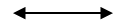 โครงการ/กิจกรรมวัตถุประสงค์ของโครงการหน่วยงานที่รับผิดชอบเป้าหมายเป้าหมายงบประมาณที่ใช้ปีงบประมาณ  ๒๕๖๔ปีงบประมาณ  ๒๕๖๔ปีงบประมาณ  ๒๕๖๔ปีงบประมาณ  ๒๕๖๔หมายเหตุโครงการ/กิจกรรมวัตถุประสงค์ของโครงการหน่วยงานที่รับผิดชอบผลลัพธ์     เชิงปริมาณผลลัพธ์      เชิงคุณภาพงบประมาณที่ใช้ไตรมาส ๑(ต.ค.-ธ.ค.6๓)ไตรมาส ๒(ม.ค.-มี.ค.๖๔)ไตรมาส ๓(เม.ย.-มิ.ย.๖๔)ไตรมาส ๔(ก.ค.-ก.ย.๖๔)หมายเหตุ๑๘๗.โครงการปลูกฝังคุณธรรม จริยธรรม จิตสำนึกความเป็นไทย1 เพื่อพัฒนานักเรียนให้มีคุณธรรม จริยธรรม และค่านิยมที่พึงประสงค์และผ่านเกณฑ์การประเมินคุณลักษณะอันพึงประสงค์ตามที่หลักสูตรกำหนด2 เพื่อปลูกฝังให้นักเรียนรู้จักขนบธรรมเนียมประเพณี  วัฒนธรรม และกิจกรรมในวันสำคัญทางพระพุทธศาสนาคณะครูโรงเรียนบ้านห้วยกลาง1.  นักเรียนร้อยละ 100 ผ่านกิจกรรมคุณธรรมพื้นฐาน 8 ประการ2.  นักเรียนมีความพึงพอใจในการเข้าร่วมกิจกรรม ร้อยละ 80 ขึ้นไป3.  นักเรียนเข้าร่วมกิจกรรมวันสำคัญทุกระดับชั้น ร้อยละ 901.  นักเรียนมีคุณธรรม จริยธรรม เป็นคนดีของสังคม2.  นักเรียนรู้จักขนบธรรมเนียมประเพณี วัฒนธรรมที่ดีงามของไทย3.  นักเรียนรู้จักการใช้ชีวิตตามหลักปรัชญาของเศรษฐกิจพอเพียงและห่างไกลยาเสพติด๑๐,๐๐๐.-โครงการ/กิจกรรมวัตถุประสงค์ของโครงการหน่วยงานที่รับผิดชอบเป้าหมายเป้าหมายงบประมาณที่ใช้ปีงบประมาณ  ๒๕๖๔ปีงบประมาณ  ๒๕๖๔ปีงบประมาณ  ๒๕๖๔ปีงบประมาณ  ๒๕๖๔หมายเหตุโครงการ/กิจกรรมวัตถุประสงค์ของโครงการหน่วยงานที่รับผิดชอบผลลัพธ์     เชิงปริมาณผลลัพธ์      เชิงคุณภาพงบประมาณที่ใช้ไตรมาส ๑(ต.ค.-ธ.ค.6๓)ไตรมาส ๒(ม.ค.-มี.ค.๖๔)ไตรมาส ๓(เม.ย.-มิ.ย.๖๔)ไตรมาส ๔(ก.ค.-ก.ย.๖๔)หมายเหตุ๑๘๘. ส่งเสริมกิจกรรมวันเข้าพรรษาเพื่ออนุรักษ์ประเพณีทางศาสนา และวัฒนธรรมกองการศึกษาเทศบาลตำบลปากน้ำชุมพร1.  นักเรียนร้อยละ 100 ผ่านกิจกรรมคุณธรรมพื้นฐาน 8 ประการ2.  นักเรียนมีความพึงพอใจในการเข้าร่วมกิจกรรม ร้อยละ 80 ขึ้นไป3.  นักเรียนเข้าร่วมกิจกรรมวันสำคัญทุกระดับชั้น ร้อยละ 901.  นักเรียนมีคุณธรรม จริยธรรม เป็นคนดีของสังคม2.  นักเรียนรู้จักขนบธรรมเนียมประเพณี วัฒนธรรมที่ดีงามของไทย3.  นักเรียนรู้จักการใช้ชีวิตตามหลักปรัชญาของเศรษฐกิจพอเพียงและห่างไกลยาเสพติด๑๐,๐๐๐.-